УТВЕРЖДЕНА постановлением админисрации города Ставрополяот ___________ №___________КОМПЛЕКСНАЯ СХЕМАорганизации транспортного обслуживания населения общественным транспортом города Ставрополя на период до 2031 годаСтаврополь2022Обозначения и сокращенияАД - автомобильные дороги общего пользования местного значения в границах муниципального образования города Ставрополя Ставропольского краяБДД - безопасность дорожного движенияГНЭТ - городской наземный электрический транспортДД - дорожное движениеДТП - дорожно-транспортное происшествиеИТС – интеллектуальная транспортная система КСОТ - комплексная схема организации транспортного обслуживания населения общественным транспортом города Ставрополя на период до 2031 годаНРТ - нерегулируемый тарифОДД - организация дорожного движенияОП - остановочный пункт ПКРТИ - программа комплексного развития транспортной инфраструктуры ПТОП - пассажирский транспорт общего пользованияРТ - регулируемый тарифСО - светофорный объектТП - транспортный потокТР – транспортный районТС - транспортное средствоТСОДД - технические средства организации дорожного движенияУДС - улично-дорожная сетьЦДС – центральная диспетчерская службаСодержаниеВведениеАвтомобильный транспорт является одной из ведущих отраслей экономики, которому отведена главная роль в обеспечении перевозок грузов и пассажиров.Удовлетворение потребностей в перевозках, повышение эффективности и качества работы подвижного состава является одной из актуальных задач транспортного процесса, так как четкость и надежность работы автомобильного транспорта влияет на трудовой ритм всех отраслей экономики, а также на удовлетворенность людей в поездках и их производительность на рабочем месте, что влечет за собой необходимость разработки комплексной схемы организации транспортного обслуживания населения общественным транспортом.Комплексная схема организации транспортного обслуживания населения общественным транспортом города Ставрополя разрабатывается на срок, не превышающий срока реализации ПКРТИ на период до 2031 годаРазработка комплексной схемы организации транспортного обслуживания населения общественным транспортом города Ставрополя на период до 2031 года выполнена в соответствии Методическими рекомендациями по разработке документов транспортного планирования субъектов Российской Федерации, утвержденными Протоколом заседания рабочей группы проектного комитета по национальному проекту «Безопасные и качественные автомобильные дороги» от 12 августа 2019 года № ИА-63.Цели разработки КСОТ:создание полноценного актуализированного набора документов по развитию комплексной схемы организации транспортного обслуживания населения общественным транспортом и транспортной инфраструктуры города Ставрополя путем разработки предложений по оптимизации существующей маршрутной сети, увязанных со стратегией социально-экономического города Ставрополя, документами территориального планирования города Ставрополя, действующими государственными и муниципальными программами, планами мероприятий по реализации стратегий социально-экономического развития города Ставрополя, создание условий для организации системы оперативной актуализации документов транспортного планирования;осуществление комплексного транспортного обслуживания населения всеми видами общественного транспорта включая, в том числе, переключение транспортного спроса с личного легкового автомобильного транспорта на все виды общественного транспорта;обеспечение безопасности, качества и эффективности транспортного обслуживания населения, а также юридических лиц и индивидуальных предпринимателей, осуществляющих экономическую деятельность (далее - субъекты экономической деятельности);обеспечение доступности объектов транспортной инфраструктуры для населения и субъектов экономической деятельности в соответствии с нормативами градостроительного проектирования;развитие транспортной инфраструктуры в соответствии с потребностями населения в передвижении, субъектов экономической деятельности в перевозке пассажиров и багажа на территории города;создание условий для управления транспортным спросом;создание приоритетных условий для обеспечения безопасности жизни и здоровья участников дорожного движения по отношению к экономическим результатам хозяйственной деятельности;упорядочение, улучшение и создание приоритетных условий для движения транспортных средств общего пользования по отношению к иным транспортным средствам;повышение эффективности функционирования действующей транспортной инфраструктуры;улучшение качества транспортного обслуживания населения всеми видами пассажирского транспорта общего пользования.Задачи разработки КСОТ:достижение и поддержание уровня качества транспортного обслуживания;обеспечение безопасности транспортных перемещений;обеспечение оптимальной системы организации обслуживания, содержания и эксплуатации парка транспортных средств, транспортной сети и других элементов. оперативное и перспективное планирование полного комплекса мероприятий технического и организационного характера по поддержанию на нормативно необходимом уровне и оптимальному развитию системы общественного транспорта территории, включая все виды и весь комплекс общественного транспорта в независимости от форм собственности и уровня подчинения.Раздел 1. Результаты предварительного анализа параметров транспортного обслуживания населения1.1. Сведения о существующей маршрутной сети В соответствии с Реестром муниципальных маршрутов регулярных перевозок пассажиров и багажа автомобильным транспортом и городским наземным электрическим транспортом в границах города Ставрополя городская маршрутная сеть обслуживается 61 муниципальным маршрутом регулярных перевозок пассажиров и багажа. Общая протяженность городской маршрутной сети составляет 158,0 км.Существующая Таблица 1Перечень маршрутов ПТОПТаблица 2Общая информация о существующих маршрутахТаблица 3Расписания, интервалы движения1.2. Сведения о фактическом составе парка, объёме выпуска и характеристиках подвижного состава ПТОП Таблица 4Фактический состав парка ТС ПТОПТаблица 5Объем выпуска ТС ПТОПВозрастная структура парка ТС, оказывающих услуги по перевозке пассажиров и багажа автомобильным транспортом и городским наземным электрическим транспортом в границах муниципального образования города Ставрополя Ставропольского края представлена в таблице 6.Таблица 6Возрастная структура парка ТС ПТОПСуммарная вместимость ТС оказывающих услуги по перевозке пассажиров и багажа автомобильным транспортом и городским наземным электрическим транспортом в границах городского округа города Ставрополя Ставропольского края в соответствии с Реестром с разбивкой по классам представлена в табице 7.Таблица 7Суммарная вместимость ТС ПТОПТаблица 8Возрастная структура ТС ПТОП (% по вместимости)Возрастная структура парка отражает техническое состояние ТС, оказывающих услуги по перевозке пассажиров и багажа автомобильным транспортом и городским наземным электрическим транспортом на территории города Ставрополя.На период проведения обследований зафиксирована 100% обеспеченость водителями подвижного состава ТС ПТОП оказывающих услуги по перевозке пассажиров и багажа автомобильным транспортом и городским наземным электрическим транспортом. За период проведения обследования фактического состава парка, объёма выпуска и характеристик подвижного состава ПТОП списания и поставок подвижного состава ПТОП не зафиксировано.По итогам проведененого анализа сведений о фактическом составе парка и характеристиках подвижного состава ПТОП определен объём выпуска ТС ПТОП по видам подвижного состава.Средний зафиксированный фактический объем выпуска ТС ПТОП на период обследования составил 57,8 % от планируемого.1.3. Сведения об организациях, осуществляющих регулярные перевозки пассажиров и багажа Таблица 9Организации, осуществляющие регулярные перевозки пассажиров и багажа (июнь 2022 года)1.4. Сведения об объектах инфраструктуры ПТОП Сведения об объектах инфраструктуры ПТОП всех видов, существующих и запланированных к строительству и реконструкции в рамках ПКРТИ городского округа города Ставрополя.Таблица 10Мероприятия по обустройству существующих ОПТаблица 11Строительство ОПТаблица 12Обустройство площадок отстоя ПТОПТаблица 13Строительство АДТаблица 14Реконструкция АДТаблица 15Строительство СО1.5. Сведения об параметрах качества транспортного обслуживания населения на маршрутах ПТОП В соответствии с положениями Приказа Министерства транспорта Российской Федерации от 30 декабря 2021 г. № 482 «Об утверждении методических рекомендаций по оптимизации систем транспортного обслуживания городских агломераций, а также внедрению цифровых технологий оплаты проезда и мониторинга транспортного обслуживания населения» город Ставрополь по числености населения относится к группе крупных городов - от 250 тыс. до 1 млн человек.Качество транспортного обслуживания - интегральная оценка уровня транспортного обслуживания населения при осуществлении перевозок пассажиров и багажа по маршрутам регулярных перевозок, выраженная в совокупности характеристик безопасности, надежности, скорости, пунктуальности, комфорта, а также экологичности перевозок.В текущей модели управления и организации транспортного обслуживания населения приоритет политики зачастую отводится минимизации государственного участия в этой сфере: перевозчики самостоятельно определяют многие параметры перевозок, допускается нерегулируемый тариф и конкуренция на маршруте за пассажиропоток. В целевой модели управления и организации транспортного обслуживания населения приоритет рекомендуется отдавать повышению качества транспортного обслуживания населения.Рекомедуемые целевые параметры качества управления и организации транспортного обслуживания населения представлены в таблице 16.Таблица 16Рекомендуемые целевые параметры качества управления и организации транспортного обслуживания населенияПунктуальность транспортного обслуживания оценивается для маршрутов с интенсивностью движения более 4 ед./час как доля выполненных рейсов к общему числу рейсов, предусмотренных расписанием в этот час за календарный месяц, для маршрутов с интенсивностью менее 4 ед./час - как доля рейсов пассажирского транспорта, отправившихся из начального остановочного пункта и прибывших в конечный остановочный пункт в соответствии с расписанием либо с задержкой не более 3 мин и (или) опережением графика не более 1 мин, относительно времени, предусмотренного расписанием, к общему числу рейсов, предусмотренных расписанием за календарный месяц.Индекс качества контрактов на транспортную работу рассчитывается как сумма баллов за 3 компонента индекса: 0,3 балла, если все муниципальные перевозки осуществляются по регулируемым тарифам; 0,2 балла, если все межмуниципальные маршруты регулярных перевозок осуществляются по регулируемым тарифам; 0,5 баллов, если перевозки осуществляются по контрактам на транспортную работу.Отношение стоимости безлимитного проездного билета на календарный месяц, предоставляющего право совершения неограниченного количества поездок в период срока его действия на всех маршрутах пассажирского транспорта (при отсутствии такого безлимитного билета - стоимость 22 разовых билетов), к величине среднего арифметического взвешенного среднедушевого денежного дохода населения в субъекте Российской Федерации, где расположена городская агломерация.Фактические параметры качества управления и организации транспортного обслуживания населения на период проведения обследования представлены в таблице 17.Таблица 17Фактические параметры качества управления и организации транспортного обслуживания населения на период обследованияТаблица 18Рекомендуемые целевые параметры качества маршрутной сетиПо указанных целевым параметрам качества маршрутной сети можно сделать вывод о ее соответствии приведенным значениям в муниципальном образовании город Ставрополь Ставропольского края.Таблица 19Фактические параметры качества маршрутной сетиВ настоящее время пассажирские перевозки на территории города Ставрополя осуществляются по маршрутным сетям, сложившимся за длительный период времени и не соответствующим современным реалиям спроса и технологического развития. Маршрутная сеть нуждается в периодическом пересмотре, вызванном появлением новых зон жилой, коммерческой и иной застройки, изменением мест приложения труда, модернизацией УДС.На основании фактических параметров качества маршрутной сети можно сделать вывод о необходимости модернизации подвижного состава, особое внимание стоит уделить ГНЭТ. Также, при относительно высоких показателях безопасности и надежности, индексы экологичности, комфорта и удобства остаются низкими.При этом, стоит обратить внимание на необходимость увеличения доли ТС, приспособленных для перевозки маломобильных групп населения.В целевой модели управления и организации транспортного обслуживания населения города Ставрополя приоритет рекомендуется отдавать повышению качества транспортного обслуживания населения.Раздел 2. Проведение дополнительных обследований пассажиропотоков и условий движения на маршрутной сети ПТОП2.1. Сведения о соблюдении норм вместимостиТаблица 20Соблюдение норм вместимоти (доля перегонов маршрутной сети, на которых наполнение подвижного состава в час пик составляет не более 4 чел/м2)2.2. Сведения о параметрах дорожного движенияК основным параметрам дорожного движения относят измеряемые показатели: интенсивность, состав и скорость движения транспортных средств, а также исчисляемые показатели: плотность движения транспортных средств, коэффициент загрузки дорог движением, потери времени (задержка) в движении транспортных средств и (или) пешеходов, пропускная способность дорог, участков дорог.Указанные показатели дают количественную и качественную характеристику дорожного движения.Таблица 21Интенсивность транспортных потоковМаксимальные значения интенсивности ТП на территории городского округа города Ставрополя на перекрестках: ул. Доваторцев - ул. Шпаковская;просп. Кулакова - ул. Ленина;ул. Доваторцев - ул. Лермонтова;ул. Доваторцев - ул. Серова;ул. Доваторцев - ул. Тухачевского - ул. Космонавтов;ул. Пригородная - ул. Чапаевская - пр. Чапаевский;ул. Доваторцев - ул. Тельмана;просп. Кулакова - просп. Юности;ул. 45 Параллель - ул. Доваторцев;просп. Кулакова - ул. Бруснева;просп. К. Маркса - ул. Голенева;ул. Лермонтова - ул. Ломоносова;ул. Лермонтова - ул. Краснофлотская;ул. Лермонтова - ул. Пушкина;ул. Лермонтова - ул. Артема;ул. 50 лет ВЛКСМ - ул. Тухачевского;ул. Доваторцев - ул. Ленина.Полученные величины находятся на пределе пропускной способности пересечений: ул. Доваторцев - ул. Шпаковская; просп. Кулакова -                       ул. Ленина; ул. Пригородная - ул. Чапаевская - пр. Чапаевский; ул. 45 Параллель - ул. Доваторцев; просп. К. Маркса - ул. Голенева; ул. 50 лет ВЛКСМ - ул. Тухачевского; ул. Доваторцев - ул. Ленина. Таблица 22Состав ТП на участках с максимальными значениями интенсивностиТаблица 23Средняя скрость движения ПТОПВ ходе обследования максимальные значения интенсивности пешеходных потоков на территории города Ставрополя зафиксированы на перекрестках: ул. Мира - ул. Маршала Жукова;просп. К. Маркса - ул. Голенева;ул. Мира - ул. Артёма;ул. Мира - ул. Пушкина;ул. Ленина - ул. Ломоносова;ул. Ленина - ул. Пушкина;ул. Ленина - ул. Жукова;ул. Лермонтова - ул. Пушкина;ул. Мира - ул. Л. Толстого;ул. Мира - ул. Ломоносова;ул. Ленина - ул. Л. Толстого;ул. Лермонтова - ул. Артема;ул. 45 Параллель - ул. Доваторцев;ул. 50 лет ВЛКСМ - ул. Тухачевского;ул. Доваторцев - ул. Шпаковская;ул. Доваторцев - ул. Мира;ул. Ленина - ул. Краснофлотская;ул. Ленина - ул. Артема.Участки с максимальными значениями интенсивностей пешеходных потоков на территории города Ставрополя совпадают с участками концентрации маршрутов прохождения ПТОП, что положительно сказывается на удобстве транспортного обслуживания и транспортной доступности.Пересечение пешеходных и транспортных потоков высокой интенсивности приводит к снижению уровня БДД. Анализ показывает, что темпы роста интенсивности движения в среднем превышают темпы роста уровня автомобилизации и численности населения. Возрастает подвижность населения, что является дополнительным фактором, приводящим к росту загрузки УДС и увеличению количества мест затруднений движения.2.3. Сведения о параметрах пассажирских потоков на маршрутах ПТОП Таблица 24Сведения о параметрах пассажирских потоков на маршрутах ПТОП2.4. Сведения о транспортной подвижности населения с использованием ПТОПТранспортная подвижность — характеристика подвижности населения, представляющая собой среднее количество поездок на транспорте, приходящееся на одного жителя в год. Динамика показателей транспортной подвижности отражает изменение объема пассажирских перевозок и уровень материального благосостояния людей, а также материальнотехнической базы транспорта. Показатель транспортной подвижности используется при перспективном планировании пассажирских перевозок. Особенно велика его роль при разработке перспективных планов, в которых объем перевозок рассчитывается, в основном, в зависимости от подвижности населения. К основным факторам, определяющим подвижность населения, относятся: численность населения и тенденции ее изменения, уровень материального благосостояния людей, характер размещения населения по районам, уровень состояния санаторно- курортной сети, уровень развития различных видов пассажирского транспорта, величина тарифов на перевозки. Факторы, влияющие на транспортную подвижность населения, тесно взаимосвязаны между собой. Так, рост доходов населения стимулирует развитие санаторно-курортной сети, туризма. Увеличение населения в тех или иных районах обуславливает развитие путей сообщения. Для определения транспортной подвижности населения города Ставрополя использован аналитический метод, основаный на анализе факторов, влияющих на потребность населения в перемещениях. Наиболее надежным из аналитических методов является нормативный метод. Он основывается на так называемой пространственной самоорганизации городского населения. Годовое число поездок постоянного населения города рассчитывается по формуле: П = Н × kт (Пр × aр + Пу × aу) kд kк-б kп , где Н – численность населения города, чел,kт – коэффициент, учитывающий использование пассажирского транспорта; Пр – годовое число поездок одного работающего жителя к месту работы; aр – удельный вес работающих; Пу – годовое число поездок одного учащегося к месту учебы; aу – удельный вес учащихся; kд – коэффициент, учитывающий деловые поездки, kк-б – коэффициент, учитывающий культурно-бытовые поездки; kп – коэффициент, учитывающий пересадки. Годовое число поездок постоянного населения города Ставрополя составляет 171365306.Годовое число поездок жителей пригородов города Ставрополя и временно проживающего населения города Ставрополя составляет 17136530.Общее годоавое число поездок составляет 188501836.Значение транспортной подвижность населения города Ставрополя 374 поездки в год.Таблица 25Изменение подвижности населенияГрафик 1Почасовое распределение перемещений в течении суток 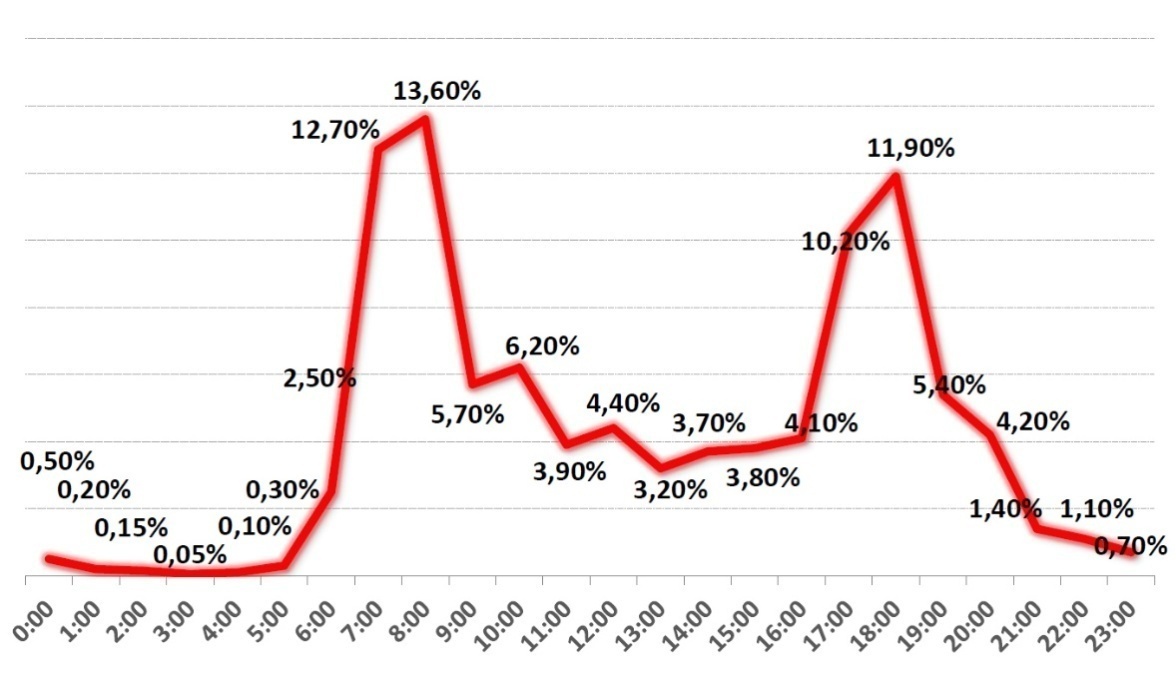 С целью формирования перечней мероприятий по обеспечению комплексного транспортного обслуживания населения всеми видами ПТОП КСОТ предусмотрено выделение следующих транспортных районов города Ставрополя:- Южный ТР,- Юго-Западный ТР,- Центральный ТР,- Северо-Западный ТР.Северо-Восточный ТР, - Восточный ТР,- Юго-Восточный ТР.Вышеуказанное разделение осуществлялось на основании географических и пространственных особенностей города Ставрополя, численности проживающих, расположения мест приложения труда и мест массового притяжения граждан.Метод районирования используется для построения математической модели транспортной системы города Ставрополя на стадии формирования каркаса маршрутов ПТОП.2.5 Анализ ДТПНепременным условием эффективного управления ОДД является выявление закономерностей, определяющих влияние различных факторов на возникновение ДТП и тяжесть их последствий.Основные цели анализа ДТП - выявление неблагоприятных тенденций, с целью принятия необходимых предупредительных мер.Таблица 26Показатели аварийности на территории города Ставрополя за период с 2019 - 2021 г.г.Рост числа ДТП с участием ПТОП от общего количества ДТП за период 2019 - 2021 г.г.:- 2019 г. - 9,6 %;- 2020 г. - 10,4 %;- 2021 г. - 14,0 %.Рост числа ДТП с участием ПТОП от общего количества ДТП с участием ПТОП по вине водителей ПТОП за период 2019 - 2021 г.г.:- 2019 г. - 65,1 %;- 2020 г. - 65,3 %;- 2021 г. - 70,0 %.Снижение количества ДТП за период 2019 - 2021 г.г.:- 2020 г. - 15 % АППГ;- 2021 г. - 5 % АППГ.Снижение количества ДТП с участием ПТОП за период 2019 - 2021 г.г.:- 2020 г. - 21,2 % АППГ;- 2021 г. - 28,9 % АППГ.2.6. Анализ имеющихся документов территориального планирования, программы социально-экономического развития, программы комплексного развития транспортной инфраструктурыВ ходе разработки КСОТ, с целью принятия решений при формировании перечней мероприятий по совершенствованию инфраструктуры ПТОП и решений по обеспечению комплексного транспортного обслуживания населения, произведен анализ следующих документов:Генеральный план города Ставрополя, утвержденный решением Ставропольской городской Думы от 03 сентября 2009 года № 98 «Об утверждении корректировки генерального плана города Ставрополя на 2010–2030 годы» (с изменениями, внесенными решениями Ставропольской городской Думы от 29 августа 2014 г. № 542, от 01 июня 2016 г. № 860, от 19 августа 2016 г. № 886, от 27 декабря 2016 г. № 50, от 30 сентября 2020 г. № 486);Программа комплексного развития транспортной инфраструктуры города Ставрополя на 2021-2030 годы, утвержденная решением Ставропольской городской Думы от 15 сентября 2021 года № 603 «Об утверждении Программа комплексного развития транспортной инфраструктуры города Ставрополя»;Стратегия социально-экономического развития города Ставрополя до 2035 года, утвержденная решением Ставропольской городской Думы от 26 марта 2021 года № 547 «Об утверждении Стратегии социально-экономического развития города Ставрополя до 2035 года».Данные, полученные в ходе проведеенного анализа имеющихся документов территориального планирования, программы социально-экономического развития, программы комплексного развития транспортной инфраструктуры: прогноз развития инфраструктуры города Ставрополя технико-экономические показатели генерального плана; сведения о видах, назначении и наименованиях объектов федерального, регионального, местного значения, планируемых для размещения на территории города Ставрополя; данные оснащенности и перечни меропритий по развитию объектов транспортной инфраструктуры, использованы при формировании перечней мероприятий по совершенствованию инфраструктуры ПТОП и решений по обеспечению комплексного транспортного обслуживания населения в рамках КСОТ.Таблица 27Основные технико-экономические показатели генерального планаРаздел 3. Разработка системы целевых показателей3.1. Показатели качества транспортного обслуживанияВ соответствии с ГОСТ Р 51004-96 «Услуги транспортные. Пассажирские перевозки. Номенклатура показателей качества» выбор номенклатуры показателей качества обосновывается:видом транспорта и сообщения;	
классом или категорией перевозки;	
используемым подвижным составом;	
требованиями, предъявляемыми к перевозочному процессу;	
задачами управления качеством транспортных услуг;	
составом и структурой свойств, характеризующих качество;	
основными требованиями к показателям качества.Показатели качества должны отвечать следующим требованиям:обеспечивать безопасность услуг по пассажирским перевозкам;способствовать обеспечению соответствия качества пассажирских перевозок передовому мировому опыту и требованиям потребителей;характеризовать все свойства пассажирской перевозки, обусловливающие ее пригодность удовлетворять определенные потребности потребителей в соответствии с ее назначением;быть стабильными;способствовать систематическому повышению качества пассажирских перевозок;исключать взаимозаменяемость показателей при комплексной оценке уровня качества пассажирских перевозок;учитывать современные достижения науки и техники, основные направления научно-технического прогресса на транспорте и в сфере транспортных услуг.Порядок выбора номенклатуры показателей качества предусматривает определение:
вида транспорта и сообщения;наименования (содержание) транспортной услуги;основных требований потребителей к перевозочному процессу и условиям обслуживания;
цели применения номенклатуры показателей качества пассажирских перевозок;исходной номенклатуры групп показателей качества;метода выбора номенклатуры показателей качества.Основные группы показателей качества по характеризуемым ими потребительским свойствам пассажирских перевозок:показатели информационного обслуживания;показатели комфортности;показатели скорости;показатели своевременности;показатели сохранности багажа;показатели безопасности.Показатели информационного обслуживания характеризуют особенности пассажирских перевозок, обусловливающие периодичность доведения до пассажиров и населения сведений, необходимых для принятия правильных решений в процессе их транспортного обслуживания.Показатели информационного обслуживания:частота передачи информации об отправлении и прибытии транспортных средств ПТОП;частота передачи информации о предоставляемых пассажирам услугах и их стоимости;частота передачи информации о размещении необходимых помещений, средств связи, объектов общественного питания.Показатели комфортности поездки характеризуют свойства пассажирских перевозок, обусловливающие создание необходимых условий обслуживания и удобства пребывания пассажиров на транспортном средстве в начально-конечных и транзитных пунктах на основании нормативных документов, утвержденных в установленном порядке.Показатели комфортности:площадь (объем) помещения, приходящуюся на одного пассажира;частоту уборки транспортных средств ПТОП и помещений;частоту смены постельного белья;температуру воздуха в транспортном средстве и помещениях;освещенность в транспортном средстве и помещениях;допустимые значения шума, вибрации и влажности;среднее (допустимое) наполнение салона транспортного средства и помещений.Показатели скорости характеризуют свойства пассажирских перевозок, обусловливающие продолжительность пребывания пассажира в поездке или полете. Показатели скорости:продолжительность поездки;среднюю скорость движения транспортного средства;частоту остановок транспортного средства.Показатели своевременности характеризуют свойства пассажирских перевозок, обусловливающие движение транспортных средств ПТОП в соответствии с объявленным расписанием или другими установленными требованиями по времени их движения.Показатели своевременности:долю транспортных средств ПТОП, отправляемых по расписанию;долю транспортных средств ПТОП, прибывающих по расписанию;средний интервал движения транспортных средств ПТОП;максимальный интервал движения транспортных средств ПТОП.Показатели безопасности характеризуют особенности пассажирских перевозок, обусловливающие при их выполнении безопасность пассажиров. Показатели безопасности:надежности функционирования транспортных средств ПТОП;профессиональной пригодности исполнителей транспортных услуг;готовности транспортного средства к выполнению конкретной перевозки (укомплектованность экипажем, спасательными средствами, обеспеченность нормативной документацией, маршрутными картами, инвентарем, приспособлениями и др.).Показатели надежности функционирования транспортных средств ПТОП характеризуют особенности, обусловливающие при их использовании безотказную работу в течение рейса или другого заданного интервала времени. Показатели надежности функционирования транспортных средств ПТОП:ресурс;срок службы;вероятность безотказной работы;наработка на отказ;периодичность контроля технического состояния транспортных средств ПТОП органами государственного надзора;наличие документа, подтверждающего допуск транспортного средства к эксплуатации.Показатели профессиональной пригодности исполнителей транспортных услуг характеризуют особенности персонала, обусловливающие его годность обеспечивать перевозки пассажиров в соответствии с требованиями безопасности пассажирских перевозок.Показатели профессиональной пригодности исполнителей транспортных услуг:стаж работы на занимаемой должности;уровень квалификации (класс вождения);периодичность повышения квалификации;число нарушений правил управления транспортными средствами и должностных инструкций за определенный период.Показатели готовности транспортного средства и экипажа к выполнению перевозок характеризуют особенности, обусловливающие их подготовленность обеспечивать перевозки по заданному маршруту на основании нормативной документации по укомплектованности экипажем, спасательными средствами, съемным оборудованием, инвентарем, приспособлениями, маршрутными картами и др.Показатели готовности транспортного средства и экипажа к выполнению перевозок:укомплектованность обслуживающим персоналом;минимальную норму состава экипажа;обеспеченность спасательными средствами, средствами оказания первой медицинской помощи;укомплектованность съемным оборудованием и инвентарем;обеспеченность нормативными документами, маршрутными картами на выполнение рейса.Экономические показатели пассажирских перевозок, характеризующие общие затраты на доставку пассажиров от пункта отправления до пункта назначения или затраты на отдельные элементы перевозочного процесса (затраты времени и средств на поездку в аэропорт отправления и из аэропорта назначения, дополнительные затраты в пути следования и др.):стоимость проезда от пункта отправления до пункта назначения;стоимость дополнительных услуг в пути следования;общие (суммарные) затраты на проезд от пункта отправления до пункта назначения;время нахождения в пути. Таблица 28Рекомендуемые показатели качества транспортного обслуживания населения при осуществлении перевозок пассажиров и багажа по маршрутам регулярных перевозок 3.2. Показатели обеспеченности территории объектами транспортной инфраструктурыПоказатели обеспеченности территории объектами транспортной инфраструктуры:- плотность маршрутной сети ПТОП (в том числе по видам транспорта, с учётом режима работы маршрутов и используемого подвижного состава;- доля площади территории, находящаяся в нормативном радиусе пешеходной доступности от ОП ПТОП;- коэффициент пересадочности для пассажирских передвижений.Плотность существующей маршрутной сети ПТОП муниципального образования город Ставрополь Ставропольского края составляет 1,23 км/кв.км, что соответствует минимальным расчетным показателям плотности сети линий общественного пассажирского транспорта в жилых, общественно-деловых и производственных функциональных и территориальных зонах (от 1,5 до 2,5 км/кв.км).Предельные расстояния до ОП применены в соответствии с положениями СП 42.13330.2016 «Градостроительство. Планировка и застройка городских и сельских поселений» Дальность пешеходных подходов до ближайшей ОПОТ принимается не более 500 м.В общегородском центре дальность пешеходных подходов до ближайшей ОПОТ от объектов массового посещения не более 250 м; от поликлиник и медицинских организаций стационарного типа, отделений социального обслуживания граждан не более 150 м; в производственных и коммунально-складских зонах не более 400 м от проходных предприятий; в зонах массового отдыха и спорта не более 800 м от главного входа.В условиях сложного рельефа, при отсутствии специального подъемного пассажирского транспорта указанные расстояния следует уменьшать на 50 м на каждые 10 м преодолеваемого перепада рельефа.В районах индивидуальной усадебной застройки дальность пешеходных подходов к ближайшей ОПОТ может быть увеличена до 600 м.Общая площадь застроенной территории города Ставрополя - 127,8 кв.км.Доля площади территории города Ставрополя, находящаяся в нормативном радиусе пешеходной доступности от ОП - 96,7%.Коэффициент пересадочности определяется отношением общего числа поездок, совершаемых населением за год, к общему числу передвижений, осуществляемых за тот же период.Коэффициент пересадочности показывает среднее число посадок, приходящиеся на 1 поездку “от двери до двери”. Коэффициент пересадочности зависит от организации автобусной маршрутной сети и от численности населения города.На основании результатов исследований коэффициент пересадочности на территории города Ставрополя в пределах 1,15-1,2.Таблица 29Показатели обеспеченности территории объектами транспортной инфраструктуры3.3. Показатели уровня загрузки транспортной системы территорииПоказатели уровня загрузки транспортной системы территории:уровень обслуживания ДД;временной индекс;отношение объемов пассажирских перевозок к расчетной провозной способности маршрутов ПТОП (суточные и пиковые значения);показатель перегруженности АД.Уровень обслуживания ДД - показатель, выражающий отношение средней скорости движения ТС к скорости ТС в условиях свободного движения (СП 34.13330.2012 «Автомобильные дороги»).Таблица 30Уровень обслуживания ДД ПТОПВременной индекс - отношение времени прохождения участка УДС в пиковые периоды ко времени в пути при свободном потоке.Таблица 31Временной индексПоказатель перегруженности дорог - доля времени, в течение которого на участке автомобильной дороги сохраняются условия движения, соответствующие неудовлетворительному уровню обслуживания ДД.Перегруженность АД в пиковые часы нагрузки:на маршрутах №№ 4, 25, 46, 1 в период с 8.00 до 9.00;на маршруте № 2 в период с 12.00 до 13.00;на маршрутах №№ 7м, 9м, 46, 47м, 1, 4, 9 в период с 18.00 до 19.00.Таблица 32Перегруженность дорог3.4. Показатели безопасности транспортного обслуживанияПоказатели безопасности транспортного обслуживания:показатель относительной аварийности;показатели, характеризующие тяжесть последствий ДТП;масса выбросов загрязняющих веществ в атмосферный воздух от передвижных источников.Коэффициент относительной аварийности (коэффициент происшествий) - показатель, значение которого для данных однородных по геометрическим элементам участков дорог определяется количеством происшествий на 1 млн. авт. км. Для очень коротких участков дорог, резко отличающихся от смежных по условиям движения (мосты, пересечения дорог и т.п.), определяется количеством происшествий на 1 млн. автомобилей, прошедших через этот участок.Таблица 33Коэффициент относительной аварийности Таблица 34Показатели, характеризующие тяжесть последствий ДТПОпределение масс выбросов загрязняющих веществ в атмосферный воздух от передвижных источников ПОТП выбросов автотранспортных потоков выполняется для следующих поступающих в атмосферный воздух с отработавшими газами загрязняющих веществ:углерода оксид (СО);азота оксид (NO);азота диоксид (NO2);бензин;керосин;взвешенные частицы (PM2,5);серы диоксид (SO2);формальдегид (CH2O);бензапирен (C20H12);метан (CH4).Расчет масс выбросов загрязняющих веществ в атмосферный воздух от передвижных источников ПОТП выполнен в соответствии с методикой определения выбросов загрязняющих веществ в атмосфферный воздух от передвижных источников для проведения сводных расчетов загрязнения атмосферного воздуха, утвержденной приказом Министерства природных ресурсов и экологии Российской Федерации от 27 ноября 2019 года № 804.     Таблица 35Суточная масса выбросов загрязняющих веществ в атмосферный воздух от передвижных источников ПОТП4. Перечни мероприятий по формированию вариантов реализацииНа этапе формирования вариантов реализации КСОТ осуществляются: подготовка предварительного общего перечня мероприятий по обеспечению комплексного транспортного обслуживания населения всеми видами ПТОП;установление для каждого из мероприятий планируемых сроков начала и окончания реализации;укрупненная оценка затрат на реализацию каждого из запланированных мероприятий;формирование перечней мероприятий по вариантам реализации КСОТ.Рассматриваемые варианты реализации КСОТ включают, в том числе, мероприятия:по развитию инфраструктуры ПТОП включая мероприятия по строительству и реконструкции участков выделенного или обособленного полотна для движения ПТОП, остановочных пунктов, отстойно-разворотных площадок, систем регулирования движения и обеспечения приоритета, объектов энергоснабжения электрических видов ПТОП;по организации новых муниципальных маршрутов регулярных перевозок пассажиров и багажа, изменению характеристик маршрутов (в том числе вида транспорта, трассировки маршрута, класса и вместимости подвижного состава, режима работы и интервалов движения), отмене существующих маршрутов, включая предложения по содержательной части плановой и эксплуатационной документации маршрутов автомобильного и наземного городского электрического транспорта, предусмотренной действующим законодательством, предложения по введению «пересадочного (повременного) тарифа»;по организации дорожного движения на автомобильных дорогах в части обеспечения приоритета подвижного состава ПТОП в дорожном движении, организации движения на остановочных пунктах и в транспортно-пересадочных узлах;по созданию и эксплуатации ИТС на ПТОП, включая системы диспетчеризации и контроля движения, системы информационного обеспечения пассажиров, системы автоматического контроля оплаты проезда и иные;по осуществлению транспортного заказа;по организации мониторинга и оценки качества транспортного обслуживания населения в межмуниципальном и межрегиональном сообщении (в том числе в соответствии с методикой, установленной Социальным стандартом Транспортного обслуживания населения при осуществлении перевозок пассажиров и багажа автомобильным транспортом и городским наземным электрическим транспортом, и, при наличии, региональным стандартом качества транспортного обслуживания населенияпо внесению изменений в ПКРТИ.Основные критерии рационализации, учитываемые при формировании маршрутной системы: снижение затрат времени пассажиров на поездки;сокращение количества пересадок пассажиров при поездках; экономия затрат за счет спрямления маршрутов;повышения скорости движения на них.4.1. Перечни мероприятий по развитию инфраструктуры ПТОПТаблица 36Мероприятия по обустройству ОПТаблица 37Мероприятия по строительству ОППри проведении оптимизации систем транспортного обслуживания важнейшим вопросом является рациональное размещение и оборудование ОП ПТОП, в том числе для маломобильных пассажиров. При проектировании и размещении ОП ПТОП необходимо руководствоваться требованиями отраслевых сводов правил: СП 42.13330.2016 «Свод правил. Градостроительство. Планировка и застройка городских и сельских поселений. Актуализированная редакция СНиП 2.07.01-89*»; СП 396.1325800.2018 «Свод правил. Улицы и дороги населенных пунктов. Правила градостроительного проектирования»; СП 59.13330.2020 «Свод правил. Доступность зданий и сооружений для маломобильных групп населения».Рекомендуемые в вышеперечисленных сводах правил значения длин перегонов на маршрутах пассажирского транспорта и правила обустройства ОП обеспечивают наиболее высокие показатели качества транспортного обслуживания населения и производительность использования подвижного состава.В составе остановочного пункта рекомендуется предусматривать: остановочную площадку, посадочную площадку, павильон ожидания. На подходах к остановочным пунктам и в местах их размещения необходимо предусматривать соответствующую пешеходную инфраструктуру, приспособленную для маломобильных групп населения.Таблица 38Мероприятия по обустройству площадок отстоя ПТОП Таблица 39Мероприятия по строительству и реконструкции участков выделенного или обособленного полотна для движения ПТОПТаблица 40Мероприятия по строительству автомобильных дорогТаблица 41Мероприятия по реконструкции автомобильных дорог4.2. Перечни мероприятий по организации новых муниципальных маршрутов регулярных перевозок пассажиров и багажа, изменению характеристик маршрутов (в том числе вида транспорта, трассировки маршрута, класса и вместимости подвижного состава, режима работы и интервалов движения), отмене существующих маршрутов, включая предложения по содержательной части плановой и эксплуатационной документации маршрутов автомобильного и наземного городского электрического транспорта, предусмотренной действующим законодательством, предложения по введению «пересадочного (повременного) тарифа»В настоящее время пассажирские перевозки на территории города Ставрополя осуществляются по маршрутным сетям, сложившимся за длительный период времени и зачастую не соответствующим современным реалиям спроса и технологического развития. В процессе развития города Ставрополя маршрутная сеть нуждается в периодическом пересмотре, вызванном появлением новых зон жилой, коммерческой и иной застройки, изменением мест приложения труда, модернизацией УДС.Выбор маршрутов пассажирского транспорта и последующее формирование маршрутной сети являются важными этапами разработки эффективной системы транспортного обслуживания.От того, насколько рационально разработана маршрутная сеть и как эффективно она интегрирована в УДС города, зависят затраты времени населения на передвижения и эффективность использования подвижного состава.Рекомендованная маршрутная сеть сформирована с учетом следующих условий:обеспечение минимального времени поездки пассажиров, включая время подхода к остановочному пункту и ожидания ТС ПТОП;соответствие маршрутной сети основным направлениям и характеристикам пассажиропотоков;скоординированное развитие маршрутной сети с узлами внешних коммуникаций и между различными видами пассажирского транспорта, а также другими видами транспорта;соответствие маршрутной сети имеющимся финансовым ресурсам и возможностям ее развития;поддержка стабильности трасс прохождения маршрутов и расписаний.Современные методы проектирования маршрутной сети ориентированы на конечного потребителя транспортных услуг. Это обеспечивает привлекательность пассажирского транспорта и удобство его использования населением. При проектировании маршрутной сети, ориентированной на потребителя, можно выделить 3 основных аспекта, которые рекомендуется увязать между собой:интересы потребителя: минимальное время поездки и число пересадок, высокая частота движения транспортных средств и доступность остановочных пунктов, надежность и безопасность обслуживания, комфортабельность, экологичность, приемлемые и гибкие тарифы, охват маршрутной сетью всей территории города Ставрополя;социально-экономическая целесообразность: объем затрат на развитие и функционирование системы транспортного обслуживания населения с учетом финансовых ограничений, снижение заторов на автомобильных дорогах и негативного воздействия на окружающую среду, повышение доступности рабочих мест и формирование комфортных условий для жизни;выбор технологических решений: возможности производителей подвижного состава, инфраструктурные ограничения, перспективы технологического развития.Ключевой задачей изменения маршрутных сетей является достижение целевых параметров качества транспортного обслуживания населения с наименьшими совокупными прямыми затратами.На основании данных обследований пассажирских и транспортных потоков, с целью формирования перечней мероприятий по обеспечению комплексного транспортного обслуживания населения всеми видами ПТОП и оценки вариантов развития, в рамках КСОТ разработаны:- послойная карта существующих маршрутов, позволяющая вносить корректировки в схемы движения маршрутов ПТОП, осуществлять оценку пространственного расположения маршрутов, охвата территории города Ставрополя, дублирования маршрутной сети;- математическая модель маршрутов ПТОП, позволяющая определять параметры пассажирских потоков на маршрутах ПТОП, осуществлять оценку изменения параметров пассажирских потоков и расчет необходимых значений исходя из корректировки внесенных данных и рекомендуемых показателей качества транспортного обслуживания населения.Каркас маршрутной сети города Ставрополя сформирован на основе маршрутов с высокой частотой сообщения (магистральные маршруты), что позволяет снизить время ожидания, в том числе за счет отказа от избыточного дублирования маршрутов. Выбор видов транспорта рекомендован исходя из значений пассажиропотоков, дальностей поездок пассажиров и наличия инфраструктуры или возможностей ее развития. Также, учитывались индивидуальные планировочные, климатические и социально-экономические особенности города Ставрополя, выявленные при анализе документов территориального и социально-экономического развития.Одним из критериев выбора видов и количества подвижного состава является соответствие частоты отправлений транспортных средств пропускной способности ОП и площадок отстоя ТС ПТОП.КСОТ рекомендуется корректировка видов и количества подвижного состава по мере окончания сроков действия свидетельств об осуществлении перевозок по маршрутам регулярных перевозок пассажиров и багажа в границах городского округа города Ставрополя до 2027 года.Важной задачей оптимизации маршрутной сети является сокращение различий в транспортном обслуживании разных районов города Ставрополя, а также синхронизация развития маршрутной сети со строительством новых жилых массивов. Оптимальная транспортная доступность до мест работы, отдыха и социальных услуг находится в пределах 30 - 45 минут в пути. Эффективное использование подвижного состава имеет большое экономическое значение для функционирования пассажирского транспорта. Под эффективностью использования подвижного состава подразумевается выполнение необходимого объема перевозок в конкретные сроки исходя из сложившегося или прогнозируемого пассажиропотока при минимальных затратах.Среди видов пассажирского транспорта при прочих равных условиях транспортные средства большего класса являются наиболее эффективным средством осуществления перевозок (как с экономической точки зрения, так и с точки зрения рационального использования городского пространства):стоимость перевозки одного пассажиро-места (при наличии соответствующих пассажиропотоков) ниже, чем при обслуживании маршрута транспортными средствами меньшего класса;транспортное средство является более безопасным для пассажиров в случае возникновения ДТП;за счет меньшего количества транспортных средств, необходимого для перевозки одинакового количества пассажиров, сокращается негативное воздействие на окружающую среду, инфраструктуру города.Однако, учитывая параметры УДС и планировочную организацию города Ставрополя, а также сложившуюся в соответствии с ней маршрутную сеть, использование транспортных средств большого и особо большого класса не всегда может быть технически реализуемым и оправданным.С учетом перспективного роста численности населения города Ставрополя, в соответствии с положениями Генерального плана города Ставрополя, и рекомендаций социального стандарта транспортного обслуживания населения при осуществлении перевозок пассажиров и багажа автомобильным транспортом и городским наземным электрическим транспортом, утвержденного распоряжением Минтранса России от 31 января 2017 г. № НА-19-р КСОТ предлагается введение билета длительного пользования, позволяющего осуществлять проезд в автомобильном транспорте и городском наземном электрическом транспорте по муниципальным маршрутам регулярных перевозок, предоставляющего право на неограниченное количество поездок в течение установленного времени, с 2027 года.Стоимость билета длительного пользования для проезда в автомобильном транспорте и городском наземном электрическом транспорте по маршрутам регулярных перевозок, предоставляющего право на неограниченное количество поездок в течение месяца рекомендуется приравнивать к величине среднемесячных расходов пассажира на осуществление поездок автомобильным транспортом и городским наземным электрическим транспортом по маршрутам регулярных перевозок.Рекомендуется не превышать 7-процентную долю среднемесячных расходов пассажира на осуществление поездок автомобильным транспортом и городским наземным электрическим транспортом по муниципальным маршрутам регулярных перевозок в пределах муниципального образования от величины среднего арифметического взвешенного среднедушевого денежного дохода населения в субъекте Российской Федерации. При этом величину среднего арифметического взвешенного среднедушевого денежного дохода населения в субъекте Российской Федерации, рекомендуется рассчитывать для интервалов среднедушевых денежных доходов в распределении населения по величине среднедушевых денежных доходов, расположенных ниже значения среднедушевого денежного дохода населения в указанном субъекте Российской Федерации.С целью реализации мероприятий по введению билета длительного пользования, позволяющего осуществлять проезд в автомобильном транспорте и городском наземном электрическом транспорте по муниципальным маршрутам регулярных перевозок, предоставляющего право на неограниченное количество поездок в течение установленного времени, предусмотрен переход на регулируемый тариф по мере окончания сроков действия свидетельств об осуществлении перевозок по маршрутам регулярных перевозок пассажиров и багажа в границах городского округа города Ставрополя в период с 2022 по 2027 года.КСОТ предусмотрена поэтапная оптимизация маршрутной сети города Ставрополя в период до 2031 года.Этапность реализации мероприятий обеспечивает первостепенное обновление на ключевых маршрутах сети с наибольшим пассажиропотоком в целях увеличения охвата населения и создания положительного образа у населения системы транспортного обслуживания города Ставрополя.Таблица 42Мероприятия по установлению новых, изменению характеристик существующих, отмене маршрутов регулярных перевозок пассажиров и багажаТаблица 43Мероприятия по изменению характеристик существующих маршрутов общественного пассажирского электрического транспорта Таблица 44Характеристика маршрутов ПТОП4.3. Перечень мероприятий по организации дорожного движения в части обеспечения приоритетных условий движения подвижного состава ПТОПТаблица 45Мероприятия по строительству СО4.4. Мероприятия по созданию и эксплуатации ИТС на ПТОП, включая системы диспетчеризации и контроля движения, системы информационного обеспечения пассажиров, системы автоматического контроля оплаты проезда Оптимизация систем транспортного обслуживания включает мероприятия по созданию и эксплуатации элементов ИТС, повышающих эффективность работы пассажирского транспорта, в том числе:подсистем управления дорожным движением (в части обеспечения приоритетного проезда подвижного состава пассажирского транспорта);подсистем управления и диспетчеризации пассажирского транспорта;подсистем информирования участников движения;иных подсистем и сервисов ИТС, обеспечивающих мониторинг пассажиропотоков на пассажирском транспорте, безналичную оплату проезда;создание ЦДС мониторинга и управления пассажирским транспортом.В рамках реализации мероприятий по созданию и эксплуатации ИТС на ПТОП, включая системы диспетчеризации и контроля движения, системы информационного обеспечения пассажиров, системы автоматического контроля оплаты проезда предлагается создание ЦДС на базе ГКУ СК «Ставропольавто».В число основополагающих функций ЦДС должны входить:координация работы всех диспетчерских служб перевозчиков;осуществление контроля выпуска ТС ПТОП в соответствии с нормативами, установленным договорами;осуществление контроля за выполнением маршрутного расписания движения ТС ПТОП;ведение оперативного учета полноты и регулярности рейсов, анализ процесса перевозок пассажиров (транспортного обслуживания населения);обеспечение оперативного сопровождения перевозок пассажиров, включая учет дорожных и погодных факторов по информации, поступающей от водителей и видеокамер, установленных в ТС ПТОП;выполнение работ по регулированию работы ТС ПТОП, в том числе при отклонении от расписания, по предупреждению и ликвидации сбоев работы на маршрутах;освоение и координация внедрения рациональных форм и способов диспетчерского управления;контроль качества обслуживания населения на основе показателей, установленных в действующих нормативных документах;учёт пассажирооборота на маршрутах ПТОП посредством внедрения систем электронной оплаты проезда;подготовка отчетных и итоговых данных о выполнении транспортной работы и их анализ на соответствие требованиям муниципального заказа или заключенного контракта (договора).Для оптимизации маршрутных сетей и мониторинга качества транспортного обслуживания рекомендуется сформировать протоколы сбора, обработки и обмена данными в сфере пассажирского транспорта, позволяющие в стандартизированном режиме хранить и передавать информацию о параметрах маршрутов пассажирского транспорта, отдельных ТС, пассажиропотоках.С применением данных протоколов рекомендуется обеспечивать:автоматический сбор, стандартизированное хранение и возможности обработки данных о расписаниях пассажирского транспорта и фактических навигационных данных о движении транспортных средств, распространение цифровых систем диспетчеризации;ведение документации по маршрутной сети в электронном формате с исключением ручного ввода при формировании реестров, расписаний и других документов;создание баз данных ОП, элементов УДС и автомобильных дорог общего пользования, перевозчиков, ТС в едином стандарте;автоматический сбор и интеграцию из различных источников данных о пассажиропотоках в разрезе транспортных средств, маршрутов, остановочных пунктов;переход на электронную отчетность и автоматизированный контроль, выявление нарушений в работе перевозчиков посредством объективного контроля.Работа ЦДС должна осуществляться на основе типовых технологических процессов, предполагающих:использование современных средств мониторинга движения маршрутного транспорта на основе ГЛОНАСС, видеомониторинга;автоматизированный учет и контроль работы ТС ПТОП на линии;разработку и применение технологических карт типовых ситуаций;внедрение других мероприятий, способствующих повышению надежности диспетчерского управления и надежности транспортного обслуживания населения в соответствии с установленным расписанием движения.Рекомендуется исходить из того, что повышение доступности и качества услуг пассажирского транспорта для населения с применением ИТС направлено на обеспечение привлекательности пассажирского транспорта для населения по сравнению с личным автомобилем, снижение времени транспортной доступности точек города на ПТОП, повышение его скорости, устойчивости и ритмичности работы, согласованности маршрутов и расписаний, в том числе на различных видах транспорта, полное информирование населения о возможностях использования ПТОП и его работе в реальном времени.Развитие системы централизованной диспетчеризации работы пассажирского транспорта предполагается осуществлять посредством:разработки единых требований к системе централизованного диспетчерского управления;разработки и официального утверждения нормативных показателей, их предельных значений и методов контроля, используемых в рамках системы централизованного диспетчерского управления; разработки перечня возможных участников рынка транспортных услуг, подлежащих включению в систему централизованного диспетчерского управления и единых требований к ним (включая внедрение ими автоматизированных средств регистрации маршрута и режима движения ТС на нем, видеомониторинга дорожной ситуации и ситуации в салоне ТС, а также средств оперативной связи с водителями);внедрения системы через механизмы муниципального заказа и проведения новых конкурсных процедур с коммерческими перевозчиками;внедрения системы информирования пассажиров о работе подвижного состава на маршрутах пассажирского транспорта (оснащение вычислительными комплексами и устройствами локальной вычислительной сети; установка и внедрение программно-технологического обеспечения; установка автоматизированной навигационной системы диспетчерского управления пассажирскими перевозками; монтажные и пуско-наладочные работы, отладка технологий управления; комплекс работ по оснащению подвижного состава муниципального и коммерческих предприятий бортовыми комплектами аппаратуры).Конкретное содержание, сроки реализации и требуемые результаты работ определяются договорами по созданию системы.4.5. Мероприятия по осуществлению транспортного заказаК основным приоритетам совершенствования модели управления и организации транспортного обслуживания населения относятся:регулируемый тариф на всех маршрутах в границах города Ставрополя;интеграция всех маршрутов регулярных перевозок в единую тарифную систему;учет 100% оплаты проезда и оборудование всех транспортных средств системой безналичной оплаты в автоматизированных системах электронной оплаты проезда, эффективный механизм контроля оплаты проезда пассажирами;установление в контрактах требований к безопасности вождения, пунктуальности и другим параметрам качества транспортного обслуживания;приоритетное заключение контрактов на транспортную работу (как минимум, на маршрутах с потоком более 500 пассажиров в пиковый час в одном сечении);централизованное планирование маршрутной сети с обоснованием ее соответствия региональному стандарту транспортного обслуживания населения, с учетом положений социального стандарта транспортного обслуживания населения при осуществлении перевозок пассажиров и багажа автомобильным транспортом и городским наземным электрическим транспортом, утвержденного распоряжением Минтранса России от 31 января 2017 г. № НА-19-р;использование на каждом маршруте наиболее экономически эффективного типа ТС;цифровой публичный мониторинг соблюдения параметров указанных стандартов (скорость, пунктуальность, наполняемость физическая и ценовая доступность), пассажиропотока (оплата проезда, заполняемость), совершения дорожно-транспортных происшествий, внештатных ситуаций; система оперативной обратной связи с пассажирами (статическая и динамическая информация на сайтах и в мобильных приложениях в информационно-телекоммуникационной сети "Интернет", на остановочных пунктах, в подвижном составе).Важной задачей является подготовка к проведению и проведение конкурентных процедур в целях заключения контрактов на выполнение работ, связанных с осуществлением регулярных перевозок, в соответствии с Федеральным законом от 5 апреля 2013 г. № 44-ФЗ «О контрактной системе в сфере закупок товаров, работ, услуг для обеспечения государственных и муниципальных нужд».Формирование лотов (в том числе при объединении в один лот нескольких маршрутов регулярных перевозок) для проведения конкурентных процедур рекомендуется проводить с учетом особенностей технологии организации регулярных перевозок, обеспечения равного доступа населения к услугам пассажирского транспорта, территории прохождения маршрута (маршрутов), определения параметров маршрута, включающих в себя вид, класс и количество транспортных средств, используемых на маршруте, требования к их характеристикам и оборудованию, объем работ.Соблюдение указанной рекомендации при проведении торгов может обеспечить рациональное количество и состав лотов, не нарушая при этом принципов конкуренции.В качестве организационно-правовых моделей управления и организации транспортного обслуживания населения могут применяться следующие варианты:заключение концессионного соглашения;заключение контракта на выполнение работ, связанных с осуществлением регулярных перевозок.Ключевое отличие указанных моделей состоит в том, что концессионная модель включает в себя инвестиционную составляющую, а именно: создание и (или) реконструкцию недвижимого имущества, а контрактная модель в этой части может предполагать только приобретение перевозчиком транспортных средств для выполнения перевозок.Контрактная модель имеет ряд правовых особенностей реализации.Внедрение новой модели управления и организации транспортного обслуживания населения потребует от органов власти субъекта Российской Федерации и органов местного самоуправления существенных организационных преобразований и в некоторых случаях дополнительных финансовых ресурсов. В частности, задача по переходу на контракты на транспортную работу требует высокой точности анализа и прогнозирования пассажиропотоков, поскольку ошибки в этом могут привести к дефициту заложенных в соответствующих бюджетах средств для оплаты работ, связанных с осуществлением регулярных перевозок.Основными функциями ГКУ СК «Ставропольавто» в вышеуказанной системе являются:планирование маршрутной сети пассажирского транспорта, в том числе изучение потребностей населения в перевозках, выявление характера, объема и направления пассажирских потоков;определение количественных, качественных и экономических показателей перевозок;формирование сводной статистической отчетности по пассажирским перевозкам на маршрутах, проведение мониторинговых исследований по перевозкам пассажиров;подготовка предложений по разработке нормативных актов в сфере планирования перевозок, мониторинга и контроля их выполнения;определение ключевых условий и параметров государственных (муниципальных) контрактов, а также подготовка к проведению и проведение конкурентных процедур на право заключения государственных (муниципальных) контрактов на выполнение работ, связанных с осуществлением регулярных перевозок по регулируемым тарифам;определение параметров перевозок и проведение процедур по отбору перевозчиков для осуществления перевозок по маршрутам регулярных перевозок по нерегулируемым тарифам;контроль за выполнением перевозчиками обязательств в части исполнения расписания и соблюдения заявленных объемов перевозок;реализация прав на применение штрафных санкций к перевозчикам по государственным (муниципальным) контрактам;информационное взаимодействие с перевозчиками, осуществляющими перевозочную деятельность на основании заключенных государственных (муниципальных) контрактов и обеспечение обратной связи с потребителями транспортных услуг, включая анализ жалоб и предложений пассажиров.4.6. Мероприятия по организации мониторинга и оценки качества транспортного обслуживания населения В рамках реализации мероприятий по созданию и эксплуатации ИТС на ПТОП, включая системы диспетчеризации и контроля движения, системы информационного обеспечения пассажиров, системы автоматического контроля оплаты проезда предлагается создание ЦДС на базе ГКУ СК «Ставропольавто».Основополагающие функциями ЦДС являются:координация работы всех диспетчерских служб перевозчиков;осуществление контроля выпуска ТС ПТОП в соответствии с нормативами, установленным договорами;осуществление контроля за выполнением маршрутного расписания движения ТС ПТОП;ведение оперативного учета полноты и регулярности рейсов, анализ процесса перевозок пассажиров (транспортного обслуживания населения);обеспечение оперативного сопровождения перевозок пассажиров, включая учет дорожных и погодных факторов по информации, поступающей от водителей и видеокамер, установленных в ТС ПТОП;выполнение работ по регулированию работы ТС ПТОП, в том числе при отклонении от расписания, по предупреждению и ликвидации сбоев работы на маршрутах;освоение и координация внедрения рациональных форм и способов диспетчерского управления;контроль качества обслуживания населения на основе показателей, установленных в действующих нормативных документах;учёт пассажирооборота на маршрутах ПТОП посредством внедрения систем электронной оплаты проезда;подготовка отчетных и итоговых данных о выполнении транспортной работы и их анализ на соответствие требованиям муниципального заказа или заключенного контракта (договора).Оценка качества транспортного обслуживания осуществляется в соответствии с региональным стандартом транспортного обслуживания населения, с учетом положений социального стандарта транспортного обслуживания населения при осуществлении перевозок пассажиров и багажа автомобильным транспортом и городским наземным электрическим транспортом, утвержденного распоряжением Минтранса России от 31 января 2017 г. № НА-19-р и другими нормативно-правовыми актами.4.7. Мероприятия по внесению изменений в ПКРТИВ ходе анализа мероприятий, предусмотренных ПКРТИ, и обследования УДС города Ставрополя с учетом внесения изменений в схемы движения маршрутов ПТОП и корректировке мероприятий по обеспечению транспортной доступности населения необходимо предусмотреть внесение следующих изменений в ПКРТИ города Ставрополя:- корректировка мероприятий по обустройству и строительству ОП - корректировка мероприятий по обустройству ОП- корректировка мероприятий по обустройству площадок отстоя ПТОП - корректировка мероприятий по строительству автомобильных дорог- корректировка мероприятий по реконструкции автомобильных дорог- корректировка мероприятий по строительству СО- включение мероприятий по строительству и реконструкции участков выделенного или обособленного полотна для движения ПТОП5. Обоснование утверждаемого варианта реализации КСОТ с учетом оценки социально- экономической эффективности реализации мероприятий КСОТПри разработке мероприятий, комплексов мероприятий и всей программы мероприятий предусматривается их вариантность и выбор варианта на основании принципов оптимизации. Процесс оптимизации предполагает предварительную разработку системы показателей качества работы транспорта, критериев оптимизации и методики составления формулы оптимизации.Вариант 1 - Разделения маршрутов на магистральные и подвозящие (разработанный в ходе обследования пассажиропотока на муниципальных маршрутах на территории города Ставрополя и подготовки рекомендаций (предложений) по оптимизации маршрутной сети города, выполненных в 2019 году).Вариант 2 - Создания каркаса магистральных маршрутов, охватывающих УДС магистральных улиц общегородского и районного значения, с обеспечением максимального охвата маршрутами второго порядка участков с необеспеченной доступностью ПТОП (подготовленный в ходе разработки КСОТ).Таблица 46Оценка социально-экономической эффективности реализации вариантовОценка социально-экономической эффективности реализации вариантов реализации КСОТ проводится с целью выбора утверждаемого варианта КСОТ.На основе оценки вариантов реализации КСОТ принят рекомендуемый вариант № 2 - Вариант создания каркаса магистральных маршрутов, охватывающих УДС магистральных улиц общегородского и районного значения, с обеспечением максимального охвата маршрутами второго порядка участков с необеспеченной доступностью ПТОП. 6. Перечень мероприятий по утверждаемому варианту реализации КСОТ Таблица 47Перечень мероприятий по утверждаемому варианту реализации КСОТ_____________________НаименованиеСтраница2Обозначения и сокращения2Содержание3Введение5Раздел 1. Результаты предварительного анализа параметров транспортного обслуживания населения71.1. Сведения о существующей маршрутной сети (включая трассировку маршрутов следования с остановками на маршруте, расписания, интервалы движения)71.2. Сведения о фактическом составе парка, объёме выпуска и характеристиках подвижного состава ПТОП 461.3. Сведения об организациях, осуществляющих регулярные перевозки пассажиров и багажа 501.4. Сведения об объектах инфраструктуры ПТОП661.5. Сведения об параметрах качества транспортного обслуживания населения на маршрутах ПТОП 82Раздел 2. Проведение дополнительных обследований пассажиропотоков и условий движения на маршрутной сети ПТОП842.1. Сведения о соблюдении норм вместимости842.2. Сведения о параметрах дорожного движения852.3. Сведения о параметрах пассажирских потоков на маршрутах ПТОП 902.4. Сведения о транспортной подвижности населения с использованием ПТОП 942.5. Анализ ДТП962.6. Анализ имеющихся документов территориального планирования, программы социально-экономического развития, программы комплексного развития транспортной инфраструктуры97Раздел 3. Разработка системы целевых показателей1003.1. Показатели качества транспортного обслуживания1003.2. Показатели обеспеченности территории объектами транспортной инфраструктуры1063.3. Показатели уровня загрузки транспортной системы территории1073.4. Показатели безопасности транспортного обслуживания112Раздел 4. Перечни мероприятий по формированию вариантов реализации1164.1. Перечень мероприятий развитию по развитию инфраструктуры ПТОП1184.2. Перечень мероприятий по установлению новых, изменению характеристик существующих, отмене маршрутов регулярных перевозок пассажиров и багажа1414.3. Перечень мероприятий по организации дорожного движения в части обеспечения приоритетных условий движения подвижного состава ПТОП1614.3. Перечень мероприятий по организации дорожного движения в части обеспечения приоритетных условий движения подвижного состава ПТОП1614.4. Мероприятия по созданию и эксплуатации ИТС на ПТОП, включая системы диспетчеризации и контроля движения, системы информационного обеспечения пассажиров, системы автоматического контроля оплаты проезда 1614.5. Мероприятия по осуществлению транспортного заказа1644.6. Мероприятия по организации мониторинга и оценки качества транспортного обслуживания населения 1664.7. Мероприятия по внесению изменений в ПКРТИ167Раздел 5. Обоснование утверждаемого варианта реализации КСОТ с учетом оценки социально- экономической эффективности реализации мероприятий КСОТ168Раздел 6. Перечень мероприятий по утверждаемому варианту реализации КСОТ169№ п/пНомерНаименование маршрутаНаименованиеОПНаименования улицПротяженность маршрута (км)1234561.1м«ул. Герцена - ул. Коломийцева»ул. Матросова, пр. Невельский, ул. Л. Толстого (ул. Серова), ул. Ломоносова, СУДР, Медколледж, Колледж связи, Александровский парк, ул. Партизанская, Рынок № 2, ул. Мира, ул. Ленина, ул. Пушкина, Дворец культуры и спорта, ул. Л. Толстого (ул. Ленина), ул. Краснофлотская, Краевая больница, ул. Социалистическая, ул. Пржевальского, Водоканал, пл. 200-летия, Универсам, просп. Кулакова, СКФУ, Профилакторий, завод Энергомера, ул. 1 Промышленная, Малая химия, Новомарьевская, Заводская, Индустриальный парк (просп. Кулакова), Индустриальный парк (просп. Юности), просп. Юности, пер. Макарова, ул. Бруснева,ул. Руставели, ГПТУ № 1(пер. Макарова), ГПТУ № 1(ул. Октябрьская), Технологический Университет, по требованию, Добровольная, мемориал «Танк», СТ «Арония», Домбайский, рынок «Любимый», СТ «Калина красная», по требованию, Новейшее кладбище, Новое кладбище, Воскресенское кладбищеул. Герцена, ул. Матросова, ул. Л. Толстого, ул. Серова, пр. Черняховского, 
ул. Партизанская, ул. Артема, ул. Ленина, просп. Кулакова, просп. Юности, пер. Макарова, ул. Октябрьская, просп. Кулакова, ул. Коломийцева38,722.3мул. Ландшафтная - 
микрорайон «Радуга»Ландшафтная, ж/к «Белый город», Автостанция № 1, рынок «Южный», мкр. 5 км, ул. Доваторцев, ТЦ «Космос», 45 Параллель, по требованию, ул. Пирогова, Савченко, 529-й квартал, по требованию, Олимпийская, ул. Салова, рынок «Юго - Западный», Арена Ставрополь, АТС, ул. Тухачевского, ж/к «Звездный», Стоматологическая поликлиника, 
ул. Шпаковская, завод «Спецконструкций», Дом Торговли, Молзавод, пер. Степной, ул. Краснофлотская, ул. Л. Толстого, ул. Ломоносова, СУДР, Медколледж, Колледж связи, Александровский парк, ул. Партизанская, рынок № 2, ул. Мира, ул. Ленина, Академтеатр, школа № 5, пл. Ленина, Дворец бракосочетания, просп. К. Маркса, ул. Голенева, Нижний рынок, гостиница «Интурист», площадь Генерала Ермолова, Автовокзал «Восточный», ж/д вокзал, ДЮСШОР В. Скакуна, Таксопарк, Электроавтоматика, школа № 41, пер. Прикумский, Росторгодежда, Бакинская, Чапаевский пр., пер. Тульский, пр. Ртищенский, Дома Птицефабрикиул. Ландшафтная, 
ул. Доваторцев, 45 Параллель, 
ул. Пирогова, ул. Тухачевского, ул. Доваторцев, ул. Серова, пр. Черняховского, ул. Партизанская, ул. Артема, ул. Дзержинского, просп. Октябрьской революции (в обратном направлении ул. Булкина, ул. Советская, просп. К. Маркса, 
ул. Вокзальная, ул. Апанасенковская, ул. Заводская, пер. Прикумский, Чапаевский пр., ул. Пригородная44,23.4Стеклотарный завод - 566 кварталСтеклотарный завод, школа № 41, завод «Электроавтоматика», Таксопарк, ул. Апанасенковская, пл. Генерала Ермолова, гостиница «Интурист», ул. Голенева, просп. К. Маркса, Дворец бракосочетания, пл. Ленина, школа № 5, Академтеатр, ул. Ленина, ул. Мира, рынок № 2, ул. Партизанская, Александровский парк,колледж связи, медколледж, СУДР, ул. Ломоносова, ул. Л. Толстого, пр. Невельский, ул. Матросова, ул. Космодемьянской, ул. Чайковского, ул. Глинки, профцентр, пр. Фестивальный, ул. Шпаковская, Стоматологическая поликлиника, ж/к «Звездный», ул. Тухачевского, т/к «Славяновский», школа № 29, школа № 23, 524 квартал, 45 Параллель (50 лет ВЛКСМ), 45 Параллель (45 Параллель), ТЦ «Космос», ул. Доваторцев, МКР 5 км, рынок «Южный», автостанция № 1, авторынок, 530 квартал, АЗС №63, СТ «Лесовод», СТ «Росгипрозем», СТ «Оптимист» 566 квартал ул. Бабушкина, ул. Заводская, ул. Апанасенковская, ул. Гражданская, просп. К. Маркса, ул. Советская, ул. Булкина, просп. Октябрьской Революции, ул. Дзержинского, ул. Артема, ул. Партизанская, пр. Черняховского, ул. Серова, ул. Л. Толстого, ул. Шпаковская, ул. Доваторцев, ул. Тухачевского, ул. 50 лет ВЛКСМ, ул. 45 Параллель, ул. Доваторцев, ул. Южный обход, дорога на 566-й квартал36,654.5мСТ «Яблочко» -ж/к «Олимпийский»СТ «Швейник 2», СТ «Швейник 1», СТ Мечта, СТ Электрон, мехколонна, УМС 4, СУ 6, автобаза № 1, КПП, АЗС № 34, инструментальный завод, Элеватормельмаш, концерн «ЭСКОМ», поликлиника № 2, Таксопарк, Мелькомбинат, автовокзал «Восточный», бул. Генерала Ермолова, гостиница «Интурист», ул. Голенева, Хлебокомбинат, Дворец Гагарина, по требованию, ул. Мира, Горзеленхоз, Культпросветучилище, ул. Осипенко, по требованию, ул. Серова, ул. Красноармейская, ул. Южная, ул. Горная, ул. Урицкого, ул. Мичурина, ул. Гофицкого, пер. Закарпатский, кинотеатр «Маяк», ул. Куйбышева, пер. Фигурный, СУДР, рынок № 2 (Пушкина), рынок № 2 (Артема), аграрный университет, медакадемия, ул. Л. Толстого, ул. Краснофлотская, Западная подстанция, троллейбусный парк, дом Торговли, завод «Спецконструкций», школа № 17, кинотеатр «Салют», ГСК «Метро», АЗС № 72, конно-спортивная школа, поликлиника № 6, Олимпийская, по требованию, 529 квартал, Савченко, ул. Пирогова, по требованию дорога к Старомарьевскому ш., Старомарьевское ш., ул. Апанасенковская, ул. Гражданская, просп. К. Маркса, ул. Голенева, ул. Комсомольская, ул. Р. Люксембург, пер. Крупской, ул. Осипенко, пер. Баумана, ул. Горная, ул. Мичурина, ул. Куйбышева, ул. Серова,ул. Пушкина, ул. Лермонтова, ул. Артема, ул. Мира, ул. Доваторцев, ул. Шпаковская, ул. Пирогова, ул. 45 Параллель47,555.7мКожевенный завод - ул. МичуринаКожевенный завод, пр. Кожевенный, ул. Репина, ул. Белорусская, школа № 11,  ул. Пригородная, кардиоцентр, микрорайон «Радуга», дома птицефабрики, пр. Ртищенский, пер. Тульский, Чапаевский пр.,ул. Бакинская, завод «Автокранов», Прибороремонтный завод, по требованию, ж/д переезд, ж/д поликлиника, ул. Войтика, пер. Фадеева, автовокзал «Восточный», пл. Генерала Ермолова, гостиница «Интурист», ул. Голенева, просп. К. Маркса, Дворец бракосочетания, пл. Ленина, школа № 5, Академтеатр, ул. Ленина, ул. Мира, рынок № 2, ул. Партизанская, Александровский парк, колледж связи, поликлиника № 7, пер. Крупской, пер. Баумана, пер. Севастопольский, кинотеатр «Мир», инфекционная больница, туберкулезная больница, Биофабрика, Дом ребенка, ул. Южная, ул. Горная, медколледж «Авицена», ул. Урицкого, ул. Мичурина, ул. Мичурина ул. Трунова, ул. Репина, ул. Пригородная, Чапаевский пр., Михайловское ш., пер. Ползунова, ул. Гражданская, ул. Войтика, просп. К. Маркса, просп. Октябрьской Революции,ул. Советская, ул. Булкина, ул. Дзержинского, ул. Артема, ул. Партизанская, пр. Черняховского, ул. Серова, ул. Биологическая, ул. Горная, ул. Мичурина37,256.8ул. Атаманская - мкр. Перспективныйул. Атаманская, пер. Троицкий, ул. Радужная, ул. Чапаева, ул. 347 Стрелковой дивизии, ул. 50 лет Победы, пер. Безымянный, Теплицы, пр. Ртищенский, дома птицефабрики, микрорайон «Радуга», Кардиоцентр, ул. Пригородная, ул. Бурмистрова, ул. Красная, пр. Ушакова, ул. Трунова, ул. Тургенева, Дом пионеров, ул. Гоголя, ул. Вавилова, школа № 12, пл. Фрунзе, ул. Шаумяна, ул. Голенева, просп. К. Маркса, Дворец бракосочетания, пл. Ленина, школа № 5, Академтеатр, ул. Ленина, ул. Мира, агарный университет, СГМУ, ул. Л. Толстого, ул. Краснофлотская, Западная подстанция, Краевая больница, ул. Социалистическая, ул. Пржевальского, Водоканал, пл. 200 летия, универсам, СКФУ, дачная, Лесхоз, Музей «Россия. Моя история», просп. Российский, Школа № 45, Детский сад № 25, ул. Рогожникова, Пушкинский, Родильный дом, училище олимпийского резерва, рынок «Юго-Западный», АТС, Арена Ставрополь, ул. Тухачевского, школа № 21, школа № 15, кинотеатр «Салют», ГСК «Метро», Лесхоз (ул. Шпаковская), Диагностический центр, микрорайон Перспективный ул. Атаманская, ул. Чапаева, Чапаевский пр., ул. Пригородная, ул. Бурмистрова, ул. Гоголя, ул. Вавилова, ул. Победы, ул. Фрунзе,ул. Голенева, просп. К. Маркса, ул. Октябрьской Революции, ул. Советская, ул. Булкина, ул. Дзержинского, ул. Артема, ул. Мира, ул. Доваторцев, ул. Ленина, ул. Юго-Западный обход, ул. Шпаковская, ул. 50 лет ВЛКСМ, ул. Тухачевского48,657.9дАвтовокзал «Северный» - ул. Пестелят/к Брусневский, автостанция № 2, индустриальный парк, универмаг «Юность», просп. Юности, 9 Поликлиника, Песчаный карьер, ул. Азовская, школа № 20, Попова, пер. Сальский, пер. Моздокский, городская больница № 2, дачная, ул. Победы, школа № 12, пл. Фрунзе, ул. Шаумяна, ул. Голенева, ул. Спартака, Дворец Гагарина, ул. Маяковского, ул. Добролюбова, пер. Чкалова, пер. Расковой, пр. Деповский, ул. Объездная, пер. Каховский, ул. Киевская, пер. Смоленский, Пестеляул. Бруснева, просп. Кулакова, просп. Юности, ул. Азовская, пер. Можайский, ул. Руставели, пер. Сальский, ул. Лопатина, ул. Железнодорожная, ул. Победы, ул. Фрунзе, ул. Голенева, ул. Маяковского, ул. Ленина, ул. Достоевского, ул. Обьездная, пер. Каховский, ул. Полтавская, пер. Смоленский, ул. Пестеля21,658.9мАвтовокзал «Восточный» - ж/к «Перспективный»Ул. Гражданская, автовокзал «Восточный», пл. Генерала Ермолова, нижний рынок, гостиница Интурист, ул. Шаумяна, пл. Фрунзе, школа № 12, ул. Победы, дачная, городская больница № 2, пер. Моздокский, пер. Сальский, ул. Попова, школа № 20, ул. Азовская, Песчаный карьер, 9 Поликлиника, просп. Юности, универмаг «Юность», индустриальный парк (просп. Юности), индустриальный парк (просп. Кулакова), заводская, Новомарьевская, малая химия, ул. 1 Промышленная, завод Энергомера, профилакторий, СКФУ, просп. Кулакова, СКФУ (ул. Ленина), дачная, Лесхоз, Приозерная, Диагностический центр, конно-спортивная школа, городская больница № 4, Поликлиника № 6, родильный дом, училище олимпийского резерва, Пушкинский, по требованию Рогожниковапросп. К. Маркса, ул. Голенева, ул. Фрунзе, ул. Победы, ул. Железнодорожная, ул. Лопатина, пер. Сальский, ул. Руставели, пер. Можайский, ул. Азовская,просп. Юности, просп. Кулакова, ул. Ленина, ул. Юго-Западный обход, ул. Пирогова, ул. Тухачевского, ул. Рогожникова31,29.1012 км - СТ «Электрон»Рынок «Любимый», пер. Домбайский, СТ «Арония», мемориал «Танк», ж/к «Рубин», Северная Пальмира, Мебельный комбинат, пер. Буйнакского, ТК «Брусневский», Автостанция №2, Индустриальный парк, Заводская, Новомарьевская, Малая химия, ул. 1 Промышленная, заводы Энергомера, Профилакторий, СКФУ, просп. Кулакова, Универсам, пл. 200 летия, Водоканал, ул. Пржевальского, ул. Социалистическая, Краевая больница, ул. Краснофлотская, ул. Л. Толстого, Дворец культуры и спорта, ул. Пушкина, Дворец детского творчества, просп. Октябрьской Революции, Телекомпания «АТВ», ул. Р. Люксембург, ул. Маяковского, пер. Чкалова, пер. Расковой, пр. Деповский, ул. Объездная, Поликлиника № 2, концерн «Эском», Элеватормельмаш, Инструментальный завод, АЗС № 34, КПП, Автобаза № 1, СУ-6, Мехколонна, Автоцентр KIA motors, СТ «Мечта-2»просп. Кулакова, ул. Ленина, ул. Достоевского, ул. Объездная, пер. Каховский, Старомарьевское ш.38,8510.12СТ «Аграрник» -ул. КоломийцеваПо требованию, Автостанция № 1, рынок «Южный», мкр 5-й км, ул. Доваторцев, ТЦ «Космос», 45 Параллель, по требованию, ул. Пирогова, Савченко, 529 квартал, по требованию, Олимпийская, Салова, рынок «Юго-Западный», АТС, Арена Ставрополь, ул. Тухачевского, ж/к «Звездный», Стоматологическая поликлиника, ул. Шпаковская, завод «Спецконструкций», Дом Торговли, Троллейбусный парк, Западная подстанция, Краевая больница, ул. Социалистическая,ул. Пржевальского, Водоканал, пл. 200 летия, Универсам, СКФУ, просп. Кулакова, Профилакторий, заводы Энергомера, ул. 1 Промышленная, Малая химия, Новомарьевская, Заводская, Индустриальный парк (просп. Кулакова), Индустриальный парк (просп. Юности), универмаг «Юность», просп. Юности, пер. Макарова, ул. Бруснева, ул. Руставели, Овощебаза, пер. Буйнакского (пер. Буйнакского), пер. Буйнакского (просп. Кулакова), Мебельный комбинат, Северная Пальмира, ж/к «Рубин», мемориал «Танк», СТ «Арония», пер. Домбайский, рынок «Любимый», СТ «Калина красная», по требованию, ул. Коломийцева, Новейшее кладбище, Новое кладбище, Воскресенское кладбищеул. Черниговская, ул. Доваторцев, ул. 45 Параллель, ул. Пирогова, ул. Тухачевского, ул. Доваторцев, ул. Ленина, просп. Кулакова, просп. Юности, пер. Макарова, ул. Руставели, пер. Буйнакского, 
просп. Кулакова, ул. Коломийцева44,711.13Ж/к «Белый город» - 12 кмАвтостанция № 1, рынок «Южный», мкр 5-й км, ул. Доваторцев, ТЦ «Космос», ул. 45 Параллель (45 Параллель), 45 Параллель (50 лет ВЛКСМ), 524 квартал, школа № 23, школа № 29, 
т/к «Славяновский», ул. Тухачевского, школа № 21, школа № 15, ТРК «Новый Рим», кинотеатр «Салют», школа № 17, завод «Спецконструкций», Дом Торговли, Троллейбусный парк, Западная подстанция, Краевая больница, ул. Социалистическая, ул. Пржевальского, Водоканал, пл. 200 летия, Универсам, СКФУ, просп. Кулакова, Профилакторий, заводы Энергомера, ул. 1 Промышленная, Малая химия, Новомарьевская, Заводская, Индустриальный парк (просп. Кулакова), Индустриальный парк (просп. Юности), универмаг «Юность», просп. Юности, пер. Макарова, ул. Бруснева, ул. Руставели, ГПТУ № 1 (пер. Макарова), ГПТУ № 1 (ул. Октябрьская), Технологический Университет, по требованию, Добровольная, мемориал «Танк», СТ «Арония», пер. Домбайский, рынок «Любимый»ул. Доваторцев, ул. 45 Параллель, ул. 50 лет ВЛКСМ, ул. Шпаковская, ул. Доваторцев, ул. Ленина, просп. Кулакова, просп. Юности, пер. Макарова, 
ул. Октябрьская, просп. Кулакова32,812.14566 квартал - ул. СелекционнаяСТ «Оптимист», СТ «Росгипрозем», СТ «Лесовод», АЗС № 63, 530 квартал, Авторынок, Автостанция № 1, рынок «Южный», мкр 5-й км, ул. Доваторцев, ТЦ «Космос», 45 параллель (45 параллель), 45 параллель (50 лет ВЛКСМ), 524 квартал, школа № 23, школа № 29, т/к «Славяновский», ул. Тухачевского, школа № 21, школа № 15, ТРК «Новый Рим», школа № 17, завод «Спецконструкций», Дом Торговли, Троллейбусный парк, Западная подстанция, ул. Краснофлотская, ул. Л. Толстого, СГМУ, Аграрный университет, Автовокзал, школа № 1, ул. Р. Люксембург, ул. Маяковского, Дворец Гагарина, Спартака, ул. Голенева, Нижний рынок, гостиница «Интурист», пл. Генерала Ермолова, автовокзал «Восточный», ж/д вокзал, ДЮСШОР Василия Скакуна, Таксопарк, Поликлиника № 2, концерн «ЭСКОМ», завод «Элеватормельмаш», Рекламный комбинат, ул. Радолицкого, КПП, ул. Благодатная, по требованиюдорога на с. Татарка (от пересечения ул. Южный Обход и ул. Космонавтов до дома по ул. Южный обход, 55/14), ул. Южный обход, ул. Доваторцев, ул. 45 Параллель, ул. 50 лет ВЛКСМ, ул. Шпаковская, ул. Доваторцев, ул. Мира, 
ул. Маяковского, ул. Комсомольская, ул. Голенева, просп. К. Маркса, ул. Вокзальная, ул. Апанасенковская, Старомарьевское ш., 
ул. Селекционная, 
ул. Благодатная40,713.15мкр. «Перспективный» -ул. АтаманскаяМузей «Россия. Моя история», Школа № 45, Детский сад № 25, ул. Рогожникова, Пушкинский, Родильный дом, училище олимпийского резерва, рынок «Юго-Западный», АТС, Арена Ставрополь, ул. Тухачевского, ж/к «Звездный», Стоматологическая поликлиника, Шпаковская, завод «Спецконструкций», дом Торговли, троллейбусный парк, ул. Балахонова, ул. Л. Толстого, ул. Ломоносова, рынок № 2 (ул. Пушкина), рынок № 2 (ул. Лермонтова), рынок № 2 (ул. Артема), ул. Пушкина, ул. Ленина, Дворец детского творчества, просп. Октябрьской Революции, телекомпания «АТВ», ул. Р. Люксембург, Дворец Гагарина, Спартака, ул. Голенева, Нижний рынок, гостиница «Интурист», пл. Генерала Ермолова, автовокзал «Восточный», Гражданская, Апанасенковская, Таксопарк, завод «Электроавтоматика», школа № 41, пер. Прикумский, база «Ростторгодежда», ул. Бакинская, Чапаевский пр., пер. Тульский теплицы, пер. Безымянный, ул. 50 лет Победы, ул. 347 Стрелковой дивизии, ул. Чапаева, ул. Радужная, пер. Троицкий, ул. Атаманскаяул. Тухачевского, ул. Доваторцев, ул. Тельмана, ул. 8 Марта, ул. Пушкина, ул. Лермонтова, ул. Артема, ул. Ленина, ул. Маяковского, ул. Комсомольская, ул. Голенева, просп. К. Маркса, ул. Гражданская, ул. Апанасенковская, ул. Заводская, пер. Прикумский, Чапаевский пр., ул. Чапаева, ул. Атаманская37,914.15м2-й Юго-Западный пр. - ул. Атаманская2 Юго-Западный пр., ТЦ «Космос», 45 Параллель (45 Параллель), 45 Параллель (50 лет ВЛКСМ), 524 квартал, школа № 23, школа № 29, т/к «Славяновский», ул. Тухачевского, ж/к «Звездный», Стоматологическая поликлиника, Шпаковская, завод «Спецконструкций», дом Торговли, троллейбусный парк, ул. Балахонова, ул. Л. Толстого, ул. Ломоносова, рынок № 2 (ул. Пушкина), рынок № 2 (ул. Лермонтова), рынок № 2 (ул. Артема), ул. Пушкина,  ул. Ленина, Дворец детского творчества, просп. Октябрьской Революции, телекомпания «АТВ», ул. Р. Люксембург, Дворец Гагарина, Спартака, ул. Голенева, Нижний рынок, гостиница «Интурист», пл. Генерала Ермолова, автовокзал «Восточный», Гражданская, Апанасенковская, Таксопарк, завод «Электроавтоматика», школа № 41, пер. Прикумский, база «Ростторгодежда», ул. Бакинская, Чапаевский пр., пер. пер. Тульский теплицы, пер. Безымянный, ул. 50 лет Победы, ул. 347 Стрелковой дивизии, ул. Чапаева, ул. Радужная, пер. Троицкий, ул. Атаманская2 Юго-Западный пр., ул. 45 Параллель, ул. 50 лет ВЛКСМ, ул. Тухачевского, ул. Доваторцев,ул. Тельмана, ул. 8 Марта, ул. Пушкина, ул. Лермонтова, ул. Артема, ул. Ленина, ул. Маяковского, ул. Комсомольская, ул. Голенева, просп. К. Маркса, ул. Гражданская, ул. Апанасенковская, ул. Заводская, пер. Прикумский, Чапаевский пр., ул. Чапаева, ул. Атаманская38,7515.16СтавНИИГиМ - х. ГрушевыйЛесхоз (ул. Юго-Западный обход), Лесхоз (Приозерная), 2 км, СТ «Лесовод», 4 км, СТ «Победа», Сады, СТ «Вишневая поляна», 6 км, павильон, Грушевыйул. Юго-Западный обход, ул. Приозерная, ул. Вересковая (х. Грушевый)16,4516.16АСтаврополь - дачное объединение некоммерческих товариществ «Вольница»Став НИИГиМ Лесхоз (ул. Юго-Западный обход), Лесхоз (ул. Приозерная), 2 км,СТ «Лесовод», 4 км, СТ «Победа», Сады, СТ «Вишневая поляна», 6 км, павильон, Грушевый, СТ «Проводник», СТ «Зори Кавказа», 11 км, СТ «Грушевое», СТ «Встреча», СТ «Вольниц»ул. Юго-Западный обход, ул. Приозерная, ул. Вересковая (х. Грушевый), дорога на Сенгилеевское водохранилище26,617.18«6 поликлиника -железнодорожный вокзал» Школа № 45, Детский сад № 25, ул. Рогожникова, Пушкинский, Роддом, Школа Олимпийского резерва, рынок «Юго-Западный», АТС, Арена Ставрополь, т/ц «Славяновский», школа № 29, школа № 23, 524 квартал, 45 Параллель (50 лет ВЛКСМ), 45 Параллель (45 Параллель), ТЦ «Космос», ул. Доваторцев, мкр. 5 км, рынок «Южный», автостанция № 1, авторынок, 530 квартал, АЗС № 63, СТ «Лесовод», 566 квартал, СТ «Химреактивы», СТ «Домостроитель», СТ «Луч», СТ «Промстрой 1», СТ «Промстрой 2», СТ «Алина», Орджоникидзе, СТ «Виола», Альтаир, СТ «Огородник», СТ «Электрон», мехколонна, СУ № 6, автобаза № 1, КПП, АЗС № 34, Инструментальный завод, завод «Элеватормельмаш», концерн «Эском», поликлиника № 2, Таксопарк, ДЮСШОР В. Скакуна, ж/д Вокзалул. Тухачевского, ул. 50 лет ВЛКСМ, ул. 45 Параллель, ул. Доваторцев, ул. Южный обход, Восточный обход, Старомарьевское ш., ул. Апанасенковская, ул. Вокзальная61,718.19мбульвар Зеленая роща - детская городская больница бул. Зеленая Роща, ул. Архангельская, СТ «Арония», Добровольная, по тебованию, Технологический университет, ГПТУ 1 (ул. Октябрьская), ГПТУ 1 (пер. Макарова), ул.  Руставели, ул. Бруснева, ул.  Макарова, просп.  Юности, универмаг «Юность», индустриальный парк (просп. Юности), ндустриальный парк (просп. Кулакова), заводская, Новомарьевская, малая химия, ул. 1 Промышленная, заводы «Энергомера», профилакторий, СКФУ, просп. Кулакова, универсам, пл. 200 летия, водоканал, ул. Пржевальского, ул. Социалистическая, Краевая больница, ул. Краснофлотская, ул. Л. Толстого, Дворец культуры и спорта, ул. Пушкина, ул. Ленина, ул. Мира, Рынок № 2, ул. Партизанская, Александровский парк, колледж связи, Черняховского, детская больница № 2бульвар Зеленая Роща, ул. Октябрьская, пер. Макарова, просп. Юности, просп. Кулакова, ул. Ленина, ул. Артема, ул. Партизанская, пр. Черняховского, ул. Пономарева28,7519.20СТ «Мечта» -СТ «Химик»СТ Мечта, СТ «Импульс», СТ «Яблочко», СТ «Юбилейное 1», 566 квартал, СТ «Оптимист», СТ «Росгипрозем», СТ «Лесовод», АЗС № 63, т/ц «Метрро», Алмазная, ул. Тюльпановая, школа №44, 530 квартал, авторынок, автостанция № 1, рынок «Южный», мкр 5 км, ул. Доваторцев, ТЦ «Космос»,45 Параллель (45 Параллель), 45 Параллель (50 лет ВЛКСМ), 524 квартал, школа № 23, школа № 29, т/к «Славяновский», АТС, Арена Ставрополь, рынок «Юго-Западный», Школа Олимпийского резерва, Роддом, Пушкинский, ул. Рогожникова, Детский сад № 25, Школа № 45, Музей «Россия. Моя история», Лесхоз, Приозерная, дачная, СКФУ (ул. Ленина), просп. Кулакова, профилакторий, заводы «Энергомера», ул. 1 Промышленная, малая химия, Новомарьевская, заводская, индустриальный парк (просп. Кулакова), индустриальный парк (просп. Юности), универмаг «Юность», просп. Юности, Пер. Макарова, ул.  Бруснева, ул. Руставели, ГПТУ № 1 (пер. Макарова), ГПТУ № 1 (ул. Октябрьская), Технологический университет, по требованию, Добровольная, СТ «Арония» Архангельская, бул. Зеленая Роща, дорога от СТ «Мечта» к улице Южный обход, ул. Южный обход, ул. Алмазная, ул. Тюльпановая, ул. Южный обход, ул. Бирюзовая, ул. Доваторцев, ул. 45 Параллель, ул. 50 лет ВЛКСМ, ул. Тухачевского, просп. Российский, ул. Западный обход, ул. Ленина, просп. Кулакова, просп. Юности, пер. Макарова, ул. Октябрьская, бульвар Зеленая Роща41,120.21Ставрополь - садоводческое некоммерческое товарищество «Рыздвянный»Индустриальный парк, автостанция № 2, Северный автовокзал т/к «Брусневский», пер. Буйнакского, Мебельный комбинат, Северная пальмира, ж/к «Рубин», мемориал «Танк», пер. Домбайский, 12 км, СТ Калина красная, по требованию, пост ДПС, уд. Ремзавод, кафе «Лесок», Дачипросп. Кулакова, ул. Батайская (с. Верхнерусское), трасса на Ростов-на-Дону, дорога на г. Изобильный43,0521.21мж/к «Белый город» - ул. ЧеховаБул. Архитекторов, ж/к «Белый город», автостанция № 1, рынок «Южный», МКР 5 км, ул. Доваторцев, ТЦ «Космос», 45 Параллель (45 Параллель), 45 Параллель (50 лет ВЛКСМ), 524 квартал, школа № 23, школа № 29, т/к «Славяновский», АТС, Арена Ставрополь, рынок «Юго - Западный», 6 поликлиника, городская больница № 4, конно-спортивная школа, Диагностический центр, Лесхоз, Приозерная, дачная, СКФУ, универсам, пл. 200 летия, Водоканал, ул. Пржевальского, ул. Социалистическая, краевая больница, ул. Краснофлотская, ул. Л. Толстого, Дворец культуры и спорта, ул. Пушкина, Академтеатр, школа № 5, пл. Ленина, Дворец бракосочетания, просп. К. Маркса, ул. Голенева, Спартака, Дворец Гагарина, ул. Маяковского, ул.  Добролюбова, пер. Чкалова, пер.  Расковой, ул.  Достоевского (на Мира), ул.  Достоевского (на Достоевского), ул. Севрюкова, ул. Чехова, ж/к «Панорама», Тубдиспансер, Ветеринарная клиника, ул. Широкая, аллея Героев, 204 квартал, ул. Юго-Восточная, ул. Мимоз ул. Чехова, т/к на Чеховапр. Лазурный, ул. Доваторцев, ул. 45 Параллель, ул. 50 лет ВЛКСМ, ул. Тухачевского, ул. Пирогова, ул. Юго-Западный обход, ул. Ленина, ул. Артема, ул. Дзержинского, ул. Булкина,ул. Советская, просп. Октябрьской Революции, просп. К. Маркса, ул. Голенева, ул. Маяковского, ул. Мира, ул. Достоевского, ул. Серова45,222.22«Ставрополь - дачное некоммерческое товарищество «Северное»»автовокзал «Восточный», железнодорожная поликлиника, ул. Войтика, пер. Фадеева, ж/д переезд, по требованию, «Прибороремонтный» завод, завод «Автокранов», ул. Бакинская, пр. Чапаевский, пер. Тульский, Птицефабрика, теплицы, СТ «Авангард», СТ «Дизель», СТ «Оптрон», СТ «Северное»просп. К. Маркса, ул. Гражданская, ул. Войтика, пер. Ползунова, Михайловское ш., пр. Ольховый, Чапаевский пр., трасса Ставрополь - Аэропорт, дорога к СТ «Северное»27,123.23Ставрополь - садовое товарищество «Старомарьевское»ул. Гражданская, ул. Апанасенковская, Таксопарк, поликлиника № 2, концерн «Эском», завод «Элеватормельмаш», Инструментальный завод, АЗС № 34, КПП, автобаза № 1, СУ № 6, мехколонна, Электрон, СТ «Огородник», пост ДПС, пер. Сотниковский, МТФ 6, лесополоса, АЗС, павильон. ул. Гражданская, ул. Апанасенковская, Старомарьевское ш., трасса Ставрополь - Старомарьевка, поворот от трассы к СТ «Старомарьевское»3824.24Ставрополь - садоводческие некоммерческие товарищества «хутор Молочный»СТАВНИИГИМ, Дачная, Лесхоз (ул. Юго-Западный обход), Лесхоз (ул. Приозерная), 2 км, Молочныйул. Юго-Западный обход, ул. Приозерная, дорога к х. Молочный15,7525.25Ставрополь - садоводческое некоммерческое товарищество «Нива» Школа № 45, Детский сад № 25, ул. Рогожникова, Пушкинский, Роддом, Школа Олимпийского резерва, рынок «Юго-Западный», АТС, Арена Ставрополь, т/ц «Славяновский», школа № 29, школа № 23, 524 квартал, 45 Параллель (50 лет ВЛКСМ), 45 Параллель (45 Параллель), ТЦ «Космос», ул. Доваторцев, мкр 5 км, рынок «Южный», автостанция № 1, авторынок, 530 квартал, АЗС № 63, СТ «Лесовод», СТ «Лесовод, СТ «Нива»ул. Тухачевского, ул. 50 лет ВЛКСМ, ул. 45 Параллель, ул. Доваторцев, ул. Южный обход, ул. Космонавтов, дорога к СТ «Нива»16,7526.26Ставрополь - дачное некоммерческое товарищество «Авиатор»автовокзал «Восточный», железнодорожная поликлиника, ул. Войтика, пер. Фадеева, ж/д переезд, по требованию, «Прибороремонтный» завод, завод «Автокранов», ул. Бакинская, пр. Чапаевский, пер. Тульский, Птицефабрика, теплицы, СТ «Медик», Шлагбаум, СТ «Авиатор»просп. К. Маркса, ул. Войтика, пер. Ползунова, ул. Гражданская, Михайловское ш., пр. Ольховый, Чапаевский пр., трасса Ставрополь - Аэропорт, дорога к СТ «Авиатор»30,327.27Рынок №2 - х. ДеминоРынок № 2, СГМУ, ул. Л. Толстого, ул. Краснофлотская, Западная подстанция, троллейбусный парк, дом Торговли, завод «Спецконструкций», Шпаковская, Стоматологическая поликлиника, ж/к «Звездный», Тухачевского, 1 Юго-Западный проезд,ул. Доваторцев, МКР 5 км, рынок «Южный», автостанция № 1, авторынок, 530 квартал, АЗС № 63, СТ «Лесовод», 566 квартал, учхоз, ул.  Комсомольская, х. Демино, микрорайон Демино ул. Лермонтова, ул. Ломоносова, ул. Мира, ул. Доваторцев, ул. Южный обход, дорога к х. Демино, ул. Ленина х. Демино, ул. Шоссейная х. Демино, ул. Магистральная х. Демино36,728.27мРынок №2 (верхний) - х. ДеминоРынок № 2, СГМУ, ул. Л. Толстого, ул. Краснофлотская, Западная подстанция, троллейбусный парк, дом Торговли, завод «Спецконструкций», Шпаковская, Стоматологическая поликлиника, ж/к «Звездный», Тухачевского, 1 Юго-Западный проезд, ул. Доваторцев, МКР 5 км, рынок «Южный», автостанция № 1, авторынок, 530 квартал, АЗС № 63, СТ «Лесовод», 566 квартал, учхоз, ул.  Комсомольская, х. Демино, микрорайон Деминоул. Лермонтова, ул. Ломоносова, ул. Мира, ул. Доваторцев, ул. Южный обход, дорога к х. Демино, ул. Ленина х. Демино, ул. Шоссейная х. Демино, ул. Магистральная х. Демино36,729.28Ставрополь - садоводческое некоммерческое товарищество «Виктория»Школа № 45, Детский сад № 25, ул. Рогожникова, Пушкинский, Роддом, Школа Олимпийского резерва рынок «Юго-Западный», АТС, Арна Ставрополь, т/ц «Славяновский», школа № 29, школа № 23, 524 квартал, 45 Параллель (50 лет ВЛКСМ), 45 Параллель (45 Параллель), ТЦ «Космос», ул. Доваторцев, мкр 5 км, рынок «Южный», автостанция № 1, ж/к «Белый город», РБУ ул. Фермерская, СТ «Виктория»ул. Тухачевского, ул. 50 лет ВЛКСМ, ул. 45 Параллель, ул. Доваторцев, дорога к СТ «Виктория»15,430.29Ставрополь - садоводческое товарищество «Холодногорская»рынок «Юго - Западный», АТС, Арена Ставрополь, т/ц «Славяновский», школа № 29, школа № 23, 524 квартал, 45 Параллель (50 лет ВЛКСМ), 45 Параллель (45 Параллель), ТЦ «Космос», ул.  Доваторцев, мкр 5 км, рынок «Южный», автостанция № 1, авторынок, 530 квартал, АЗС № 63, СТ «Лесовод», 566 квартал, учхоз, Комсомольская, х. Демино, Озеро, СТ Холоногорскаяул. Тухачевского, ул. 50 лет ВЛКСМ, ул. 45 Параллель, ул. Доваторцев, ул. Южный обход, дорога к х. Демино, ул. Ленина (х. Демино), ул. Шоссейная (х. Демино), ул. Магистральная (х. Демино), дорога кСТ «Холодногорский».45,631.29м12 км - мкр. «Перспективный» Музей «Россия. Моя история», просп. Российский, Школа № 45, Детский сад № 25, ул. Рогожникова, Пушкинский, Родильный дом, училище олимпийского резерва, рынок «Юго-Западный», Школа № 22, ГСК «Метро», кинотеатр «Салют», школа № 17, пр.  Фестивальный, профцентр, ул. Глинки, ул. Чайковского, ул. Космодемьянской, ул. Мотросова, ул. Абрамовой, ул. Куйбышева, пер. Фигурный, СУДР, медколледж, колледж связи, Александровский парк, ул. Партизанская, рынок № 2, ул. Мира, ул. Ленина, Академтеатр, школа № 5, пл. Ленина, Дворец бракосочетания, просп. К. Маркса, ул. Голенева, ул. Шаумяна, пл.  Фрунзе, школа № 12, ул. Вавилова, железнодорожный переезд, ул. Октябрьская, кинотеатр «Пионер», ул. Попова, магазин «Ромашка», ул. Лесная, родник Серафима Саровского, Школа № 34, ГПТУ 1 (на Октябрьской), Технологический университет, по требованию, Добровольная, мемориал «Танк», пер. Домбайский, 12 км.ул. Тухачевского, просп. Ворошилова, ул. Шпаковская, ул. Л. Толстого, ул. Абрамовой, ул. Куйбышева, ул. Серова, пр. Черняховского, ул. Партизанская, ул. Артема, ул. Дзержинского,ул. Булкина, ул. Советская, просп. Октябрьской Революции, просп. К. Маркса, ул. Голенева, ул. Фрунзе, ул. Вавилова, ул. Народная, ул. Октябрьская, просп. Кулакова, дорога к Игнатьевскому кладбищу.35,632.30Ставрополь - садоводческое некоммерческое товарищество «Пищевик»СТАВНИИГИМ, Дачная, Лесхоз (ул. Юго-Западный обход), Лесхоз (ул. Приозерная) 2 км, СТ «Пищевик»,ул. Юго-Западный обход, ул. Приозерная, дорога к х. Пищевик16,833.30м«ул. Северо-Кавказская -ул. Пестеля»ул. Достоевского, пер. Расковой, пер. Чкалова, ул. Добролюбова, ул. Маяковского, ул. Р. Люксембург (ул. Мира), школа №1, Автовокзал, ул. Мира, ул. Ленина, Дворец детского творчества, Телекомпания АТВ, ул. Р. Люксембург (ул. Ленина), ул. Маяковского (ул. Ленина), пер. Чкалова (ул. Ленина), пер. Расковой (ул. Ленина), ул. Достоевского (ул. Ленина), пр. Деповский, ул. Объездная, пер. Каховский, ул. Полтавскаяул. Мира, ул. Артема, ул. Ленина,ул. Достоевского, ул. Объездная,пер. Каховский, ул. Киевская, пер. Смоленский, ул. Пестеля1734.31мул. Завокзальная - 9 поликлиникаЗавокзальная, Таксопарк, ДЮСШОР В. Скакуна, ж/д вокзал, автовокзал «Восточный», пл. Генерала Ермолова, гостиница «Интурист», нижний рынок, ул. Голенева, просп. К. Маркса, Дворец бракосочетания, пл. Ленина, школа № 5, Академтеатр, ул. Пушкина, Дворец культуры и спорта, ул. Л. Толстого, ул.  Краснофлотская, Краевая больница, ул. Социалистическая, ул. Пржевальского, Водоканал, пл. 200 летия, универсам, СКФУ, просп. Кулакова, Профилакторий, заводы «Энергомера», ул. 1 Промышленная, малая химия, Новомарьевская, заводская, индустриальный парк (просп. Кулакова), индустриальный парк (Юности), универмаг «Юность», просп.  Юности, поликлиника № 9просп. Юности, просп. Кулакова, ул. Ленина, ул. Артема, ул. Дзержинского, ул. Булкина, ул. Советская, просп. Октябрьской Революции, просп. К. Маркса, ул. Вокзальная, ул. Апанасенковская, ул. Заводская26,4535.32А204 квартал - 566 кварталСерова (конечная), ул. Юго-Восточная, 204 квартал, аллея Героев, Ветклиника, ул. Широкая, Тубдиспансер, ж/к «Панорама», ул.  Чехова, ул. Севрюкова, ул. Достоевского, пр. Деповский, ул. Объездная, Таксопарк, ДЮСШОР В. Скакуна, ж/д вокзал, автовокзал «Восточный», пл. Генерала Ермолова, гостиница «Интурист», нижний Рынок, ул. Голенева, просп. К. Маркса, Дворец бракосочетания, пл. Ленина, школа № 5, дом Профсоюзов, Андреевский собор, поликлиника № 1, ул.  Дзержинского, школа № 6, ул.  Лермонтова, ул. 8 Марта, ул. Тельмана, пр. Невельский, ул. Матросова, ул. Космодемьянской, ул. Чайковского, ул. Глинки, профцентр, пр. Фестивальный, Шпаковская, Стоматологическая поликлиника, ж/к «Звездный», ул. Тухачевского, АТС, Арена Ставрополь, рынок «Юго-Западный», Салова, Олимпийская, по требованию, 529 квартал, Савченко, ул. Пирогова, по требованию,45 Параллель, ТЦ «Космос», ул. Доваторцев, мкр 5 км, рынок «Южный», автостанция № 1, авторынок, 530 квартал, АЗС № 63, СТ «Лесовод», СТ «Росгипрозем», СТ «Оптимист», 566 кварталул. Серова, ул. Достоевского, ул. Объездная, пер. Каховский, ул. Апанасенковская, ул. Вокзальная, просп. К. Маркса, просп. Октябрьской Революции, ул. Советская, ул. Булкина, ул. Дзержинского, ул. Л. Толстого, ул. Шпаковская, ул. Доваторцев, ул. Тухачевского, ул. Пирогова, ул. 45 Параллель, ул. Доваторцев, ул. Южный обход, дорога от Южного обхода к 566 кварталу45,8536.32м3 Юго-Западный пр. - 204 кварталрынок «Южный», автостанция № 1, МКР 5 км, ул. Доваторцев, ТЦ «Космос», 45 Параллель (45 Параллель), 45 Параллель (50 лет ВЛКСМ), 524 квартал, школа № 23, школа № 29, т/к «Славяновский», ул. Тухачевского, школа № 21, школа № 15, кинотеатр «Салют», школа № 17, пр. Фестивальный профцентр, ул. Глинки, ул. Чайковского, ул. Космодемьянской, ул. Матросова, пр. Невельский, ул. Тельмана, ул.  8 Марта, ул.  Лермонтова, школа № 6, ул. Дзержинского, Поликлиника № 1, Андреевский собор, дом Профсоюзов, школа № 5, пл. Ленина, Дворец бракосочетания, просп. К. Маркса, ул. Голенева, рынок Нижний, гостиница «Интурист», пл. Генерала Ермолова, автовокзал «Восточный», ж/д вокзал, ДЮСШОР В. Скакуна, Таксопарк, ул. Объездная, пр.  Деповский, ул.  Достоевского, ул. Севрюкова, ул. Чехова, ж/к «Панорама», Тубдиспансер, Ветеринарная клиника, ул. Широкая, аллея Героев, 204 квартал, Юго-Восточная, ул. Серова ул. Доваторцев, ул. 45 Параллель, ул. 50 лет ВЛКСМ, ул. Шпаковская, ул. Л. Толстого, ул. Дзержинского, ул. Булкина, ул. Советская, просп. Октябрьской Революции, просп. К. Маркса, ул. Вокзальная, ул. Апанасенковская, пер. Каховский, ул. Достоевского, ул. Серова37,437.33м531 квартал - ул. Селекционнаяж/к «Алые паруса», ул. Пирогова, Савченко, 529 квартал, по требованию, Олимпийская, Салова, рынок «Юго - Западный», АТС, Арена Ставрополь, ул. Тухачевского, ж/к «Звездный», Стоматологическая поликлиника, Шпаковская, завод «Спецконструкций», дом Торговли, троллейбусный парк, Западная подстанция, ул. Краснофлотская, ул. Л. Толстого, СГМУ, аграрный университет, автовокзал, Школа № 1, ул. Р. Люксембург, ул.  Маяковского, Дворец Гагарина, Спартака, ул. Голенева, нижний Рынок, гостиница «Интурист», пл. Генерала Ермолова, автовокзал «Восточный», Гражданская, ул. Апанасенковская, Таксопарк, поликлиника № 2, концерн «ЭСКОМ», Завод «Элеватормельмаш», рекламный комбинат, ул. Радолицкого, контрольно пропускной пункт, Благодатная, ул. Селекционная, Станция Селекционная       ул. Пирогова,ул. Тухачевского, ул. Доваторцев, ул. Мира, ул. Маяковского, ул. Комсомольская, ул. Голенева, просп. К. Маркса, ул. Гражднаская, ул. Апанасенковская, Старомарьевское ш., ул. Селекционная, ул. Благодатная34,438.34Ставрополь - садоводческое некоммерческое товарищество «Политехник»СТАВНИИГИМ, Дачная, Лесхоз (ул. Юго-Западный обход), Лесхоз (ул. Приозерная) 2 км, СТ «Лесовод», 4 км, СТ «Победа», СТ «Электрик», СТ «Политехник»ул. Юго-Западный обход, ул. Приозерная, дорога к х. Политехник17,139.35м3 Юго-Западный пр. - бульвар Зеленая Рощарынок «Южный», автостанция № 1, МКР 5 км, ул. Доваторцев, ТЦ «Космос», 45 Параллель (45 Параллель), 45 Параллель (50 лет ВЛКСМ), 524 квартал, школа № 23 школа № 29, т/к «Славяновский», АТС, Арена Ставрополь, рынок «Юго-Западный», 6 поликлиника, городская больница № 4, конно-спортивная школа, Диагностический центр, Лесхоз, Приозерная, дачная, СКФУ (ул. Ленина), СКФУ (просп. Кулакова), просп. Кулакова, профилакторий, заводы «Энергомера», ул. 1 Промышленная, малая химия, Новомарьевская, заводская, индустриальный парк (просп. Кулакова), автостанция № 2, т/ к «Брусневский», магазин «Триумф», ул. Бруснева, ул. Руставели, ГПТУ № 1(на Макарова), ГПТУ № 1 (на Октябрьской), Технологический университет, по требованию, Добровольная, СТ «Арония», ул. Архангельская, бул. Зеленая Рощаул. Доваторцев, ул. 45 Параллель, ул. 50 лет ВЛКСМ,ул. Тухачевского, ул. Пирогова, ул. Юго-Западный обход, ул. Ленина, просп. Кулакова, ул. Бруснева, пер. Макарова, ул. Октябрьская, бульвар Зеленая Роща32,540.37ул. Мимоз - ул. КоломийцеваМимоз, Юго-Восточная, 204 квартал, аллея Героев, Ветклиника, Широкая, Тубдиспансер, ж/к «Панорама», ул. Чехова, ул. Севрюкова, ул. Достоевского (ул. Достоевского), ул. Достоевского (ул. Мира),пер. Расковой, ул. Чкалова, ул. Добролюбова, ул.  Маяковского, ул. Р. Люксембург, Школа № 1, автовокзал, аграрный университет, СГМУ, ул. Л. Толстого, ул. Краснофлотская, Западная подстанция, краевая больница, ул.  Социалистическая, ул. Пржевальского, Водоканал, пл. 200 летия, универсам, СКФУ, просп. Кулакова, профилакторий, заводы «Энергомера», ул. 1 Промышленная, малая химия, Новомарьевская, заводская, индустриальный парк(просп. Кулакова), индустриальный парк (просп. Юности), универмаг «Юность», просп. Юности, пер. Макарова, магазин «Триумф», т/к «Брусневский», Северная автостанция, пер. Буйнакского(просп. Кулакова), Мебельный комбинат, Северная пальмира, ж/к Рубин, мемориал «Танк», пер. Домбайский, 12 км, СТ Калина красная, по требованию, Новейшее кладбище, Новое кладбище, Воскресенское кладбище, Коломийцеваул. Чехова, ул. Мимоз, ул. Серова,ул. Достоевского, ул. Мира, ул. Доваторцев, ул. Ленина, просп. Кулакова, просп. Юности, ул. Бруснева, просп. Кулакова, ул. Коломийцева43,2541.38ул. Ландшафтная - 
ул. СелекционнаяЛандшафтная, ж/к «Белый город», Автостанция № 1, рынок «Южный», мкр. 5 км, ул. Доваторцев, ТЦ «Космос», 45 Параллель (45 Параллель), 45 Параллель (50 лет ВЛКСМ), 524 квартал, школа № 23, школа № 29, т/к «Славяновский», ул. Тухачевского, школа № 21, школа № 15, ТРК «Новый Рим», кинотеатр «Салют», школа № 17, завод «Спецконструкций», Дом Торговли, Троллейбусный парк, Западная подстанция, ул. Краснофлотская, ул. Л. Толстого, СГМУ, Аграрный университет, Автовокзал, школа № 1, ул. Р. Люксембург, ул. Маяковского, ул. Добролюбова, пер. Чкалова, пер. Расковой, ул. Достоевского, 
пр. Деповский, ул. Объездная, Поликлиника № 2, концерн «Эском», завод «Элеватормельмаш», Рекламный комбинат, ул. Радолицкого, контрольно-пропускной пункт, Благодатная, ул. Селекционная, Станция СелекционнаяУл. Ландшафтная, ул. Доваторцев, ул. 45 Параллель, ул. 50 лет ВЛКСМ, ул. Шпаковская, ул. Доваторцев, ул. Мира, ул. Достоевского, пер. Каховский, Старомарьевское ш., ул. Селекционная, ул. Благодатная36,542.39м566 квартал - Кожевенный завод566 квартал, СТ «Оптимист»,СТ «Гипрозем», СТ «Лесовод», Кордон Угольный, ул. Космонавтов, ул. Тухачевского, АТС, Арена Ставрополь, рынок «Юго-Западный», Училище Олимпийского резерва, Роддом, Пушкинский, ул. Рогожникова, детский сад № 25, школа № 45, Музей «Россия. Моя история», Лесхоз, Приозерная, Дачная, СТАВНИИГИМ, ул. Индустриальная, малая химия, Новомарьевская, заводская, индустриальный парк (просп. Кулакова), индустриальный парк, просп. Юности, универмаг «Юности», ул. Макарова,  ул. Бруснева, ул. Руставели, ГПТУ - №1 (пер. Макарова), школа № 34, родник Серафима Саровского, Лесная, магазин «Ромашка», ул. Попова, кинотеатр «Пионер», ул. Октябрьская, ж/д переезд, ул. Гоголя, дом Пионеров, ул. Тургенева, ул. Трунова, кинотеатр «Ставрополец», кожевенный завод  автомобильная дорога подъезд к садоводческому товариществу «Мечта», ул. Космонавтов, ул. Тухачевского, просп. Российский, ул. Западный обход, ул. Ленина, ул. Индустриальная, ул. 1 Промышленная, просп. Кулакова, просп. Юности, пер. Макарова, ул. Октябрьская, ул. Народная,ул. Бурмистрова, ул. Гоголя, ул. Трунова 42,843.40мСТ «Мечта» - мкр. «Радуга»СТ Мечта, СТ «Импульс», СТ «Яблочко», СТ «Юбилейное 1», 566 квартал, СТ «Оптимист», СТ «Росгипрозем», СТ «Лесовод», АЗС № 63, 530 квартал, авторынок, автостанция № 1, рынок «Южный», МКР 5 км, ул. Доваторцев, ТЦ «Космос», 45 Параллель (45 Параллель), 45 Параллель (50 лет ВЛКСМ), 524 квартал, школа № 23, школа № 29, т/к «Славяновский», ул. Тухачевского, ж/к «Звездный», Стоматологическая поликлиника, Шпаковская, завод «Спецконструкций», дом Торговли, троллейбусный парк, ул. Краснофлотская, ул. Лермонтова, Ломоносова, рынок № 2 (Лермонтова), рынок № 2 (Артема), автовокзал, Школа № 1, ул. Р. Люксембург, ул. Маяковского, Дворец Гагарина, Спартака, ул. Голенева, ул. Шаумяна, пл. Фрунзе, школа № 12, ул. Вавилова, ул. Гоголя, дом Пионеров, ул. Тургенева, ул. Трунова, кинотеатр «Ставрополец», ул. Репина, ул. Белорусская, школа № 11, ул. Пригородная, Кардиоцентр, микрорайон «Радуга», дома Птицефабрики, Пригородная (конечная)дорога от улицы Южный обход к СТ «Мечта», ул. Южный обход, ул. Доваторцев, ул. 45 Параллель, ул. 50 лет ВЛКСМ, ул. Тухачевского, ул. Доваторцев, ул. Лермонтова, ул. Артема, ул. Мира,ул. Маяковского, ул. Комсомольская, ул. Голенева, ул. Фрунзе, ул. Вавилова, ул. Гоголя, ул. Бурмистрова, ул. Трунова, ул. Репина, ул. Пригородная44,4544.41«Диагностический центр - ул. Чехова»Исторический парк «Россия - моя история», школа № 45, детский сад № 25, микрорайон «Перспективный», ул. Рогожникова, Пушкинский, Роддом, училище Олимпийского резерва, рынок «Юго-Западный», АТС, «Арена Ставрополь», ул. Тухачевского, школа № 21, школа № 15, ТРК «Новый Рим», кинотеатр «Салют», школа № 17, завод «Спецконструкций», Дом Торговли, Троллейбусный парк, Западная подстанция, ул. Краснофлотская, ул. Л. Толстого, СГМУ, Аграрный университет, Автовокзал, школа № 1, ул. Р. Люксембург, ул. Маяковского, ул. Добролюбова, пер. Чкалова, пер. Расковой, ул. Достоевского (ул. Мира), ул. Достоевского (ул. Достоевского), ул. Севрюкова, ул. Чехова (ул. Достоевского), Тубдиспансер, Ветклиника, ул. Широкая, Аллея Героев, 204 квартал, Юго-Восточная, ул. Мимоз, ул. ЧеховаЗападный обход, просп. Российский, ул. Тухачевского, ул. 50 лет ВЛКСМ, ул. Шпаковская, ул. Доваторцев, ул. Мира, ул. Достоевского, ул. Серова, ул. Мимоз, ул. Чехова31,5945.42м204 квартал - ул. АтаманскаяЮго-Восточная, 204 квартал, ал. Героев, Ветклиника, Широкая, Тубдиспансер, Туберкулезная больница, Биофабрика, дом ребенка, ул. Южная, ул. Горная, медицинский колледж «Авиценна», ул. Урицкого, ул. Мичурина, ул. Гофицкого, пер.  Закарпатский, кинотеатр «Маяк», ул. Куйбышева, пер.  Фигурный, СУДР, медколледж, колледж связи, Александровский парк, ул. Партизанская, рынок № 2, аграрный университет, СГМУ, ул.Л. Толстого, ул.  Краснофлотская, Западная подстанция, краевая больница, ул. Социалистическая, ул. Пржевальского, Водоканал, пл. 200 летия, универсам, СКФУ, просп. Кулакова, профилакторий, заводы «Энергомера», ул. 1 Промышленная, малая химия, Новомарьевская, заводская, индустриальный парк(просп. Кулакова), индустриальный парк(просп. Юности), универмаг «Юность», просп. Юности, пер.  Макарова, ул. Бруснева, ул. Руставели, ГПТУ № 1 (пер. Макарова), ГПТУ № 1 (ул. Октябрьской), школа № 34, родник Серафима Саровского, Лесная, магазин «Ромашка», ул.Попова, кинотеатр «Пионер», ул. Октябрьская, ж/д переезд, ул. Гоголя, дом Пионеров, ул. Тургенева, ул. Трунова, кинотеатр «Ставрополец», ул.  Репина, ул. Белорусская, школа № 11, ул. Пригородная, Кардиоцентр, микрорайон «Радуга», дома птицефабрики, пр. Ртищенский, Теплицы, пер. Безымянный, ул. 50 лет Победы, ул. 347 Стрелковой дивизии, ул. Чапаева, ул. Радужная, пер. Троицкий, ул. Атаманскаяул. Серова, ул. Биологическая, ул. Горная, ул. Мичурина, ул. Куйбышева, ул. Серова, пр. Черняховского, ул. Партизанская, ул. Артема, ул. Мира, ул. Доваторцев, ул. Ленина, просп. Кулакова, просп. Юности, пер. Макарова, ул. Октябрьская,ул. Народная, ул. Гоголя, ул. Бурмистрова, ул. Трунова, ул. Репина, ул. Пригородная, Чапаевский пр., ул. Чапаева, ул. Атаманская57,9546.44мул. Ромашковая - ул. Широкаяул. Алмазная, ул. Тюльпановая, Школа № 44, 530 квартал, АЗС № 63, Авторынок, автостанция № 1, рынок «Южный», мкр. 5 км, ул. Доваторцев, пр. Харьковский, Детский сад № 21, ж/к Алые Паруса, ул. 45 Параллель, ж/к «Олимпийский», по требованию 1, по требованию № 2 (ул. Перспективная), ул. Тухачевского. д. 30/2, мкр. Перспективный,  ул. Рогожникова, ун-м Пушкинский, Родильный дом, училище «Олимпийского резерва», рынок «Юго - Западный», АТС, Арена Ставрополь, ул. Тухачевского,ул. Тухачевского, школа № 21, школа № 15, кинотеатр «Салют», школа № 17, завод «Спецконструкций», дом Торговли, троллейбусный парк, Западная подстанция, ул. Краснофлотская, ул. Л. Толстого, СГМУ, аграрный университет, автовокзал, Школа № 1, ул. Р. Люксембург,ул. Маяковского, ул. Добролюбова, пер. Чкалова, пер. Расковой, ул. Достоевского (ул. Мира), ул. Достоевского (ул. Достоевского), ул. Севрюкова, ул. Чехова, ж/к «Панорама», Тубдиспансер, Ветклиника, ул. Широкая, аллея Героев, 204 квартал, ул. Юго-Восточная, ул. Мимоз, ул. Чехова, Десантниковул. Алмазная, ул. Тюльпановая, ул. Бирюзовая, ул. Южный обход, ул. Доваторцев, ул. Пирогова, ул. 45 Параллель, просп. Российский, ул. Тухачевского,ул. 50 лет ВЛКСМ, ул. Шпаковская, ул. Доваторцев, ул. Мира, ул. Достоевского,ул. Серова, ул. Мимоз, ул. Чехова, ул. Широкая45,147.45мАвтостанция №1 - Стеклотарный заводбул. Архитекторов, ж/к «Белый город» автостанция № 1, рынок «Южный», МКР 5 км,  ул. Доваторцев, ТЦ «Космос», 45 Параллель, по требованию, ул. Пирогова, Савченко, 529 квартал, по требованию, Олимпийская, Салова, рынок «Юго - Западный», АТС, Арена Ставрополь, ул. Тухачевского, школа № 21, школа № 15, кинотеатр «Салют», школа № 17, завод «Спецконструкций», дом Торговли, троллейбусный парк, Западная подстанция, ул. Краснофлотская, ул. Л. Толстого, Дворец культуры и спорта, ул. Пушкина, Дворец детского творчества, просп. Октябрьской Революции, телекомпания «АТВ», ул. Р. Люксембург, ул. Маяковского, ул. Добролюбова, пер.  Чкалова, пер.  Расковой, пр. Деповский, ул. Объездная, завод «Электроавтоматика», школа № 41, Стеклотарный заводул. Доваторцев, ул. 45 Параллель, ул. Пирогова, ул. Тухачевского, ул. 50 лет ВЛКСМ, ул. Шпаковская, ул. Доваторцев, ул. Ленина, ул. Объездная, пер. Каховский, ул. Заводская, ул. Бабушкина30,6548.46ж/к «Олимпийский» - ул. Атаманскаяж/к «Олимпийский», ул. Салова, ул. Пирогова (ул. Пирогова), Савченко, 529 квартал, по требованию, Олимпийская, Салова, рынок «Юго - Западный», АТС, Арена Ставрополь, ул. Тухачевского, школа № 21, школа № 15, ТРК «Новый Рим», кинотеатр «Салют», школа № 17, пр. Фестивальный, Профцентр, 
ул. Глинки, ул. Чайковского, ул. Космодемьянской, ул. Матросова, пр. Невельский, ул. Л. Толстого, ул. Ломоносова, СУДР, Медколледж, Колледж связи, Александровский парк, ул. Партизанская, рынок № 2, ул. Мира, ул. Ленина, Академтеатр, школа № 5, пл. Ленина, Дворец бракосочетания, просп. К. Маркса, ул. Голенева, ул. Шаумяна, пл. Фрунзе, школа № 12, ул. Вавилова, ул. Гоголя, Дом Пионеров, ул. Тургенева, ул. Трунова, кинотеатр «Ставрополец», ул. Репина, ул. Белорусская, школа № 11, ул. Пригородная, Кардиоцентр, мкр. «Радуга», Дома Птицефабрики, 
пр. Ртищенский, Теплицы, пер. Безымянный, ул. 50 лет Победы, ул. 347 Стрелковой дивизии, ул. Чапаева, ул. Радужная, пер. Троицкийул. 45 Параллель, ул. Пирогова, ул. Тухачевского, ул. 50 лет ВЛКСМ, ул. Шпаковская, ул. Матросова, ул. Л. Толстого, ул. Серова, пр. Черняховского, ул. Партизанская, ул. Артема, 
ул. Дзержинского, ул. Булкина, ул. Советская, просп. Октябрьской Революции, 
просп. К. Маркса, 
ул. Голенева, ул. Фрунзе, 
ул. Вавилова, ул. Гоголя, 
ул. Бурмистрова, ул. Трунова, ул. Репина, 
ул. Пригородная, Чапаевский пр., ул. Чапаева, 
ул. Атаманская44,2549.47мул. Чехова - ж/к «Белый город»т/к Чехова, ул. Чехова, ул. Мимоз, Юго-Восточная (ул. Серова), 204 квартал, аллея Героев, Ветклиника, ул. Широкая, Тубдиспансер, Инфекционная больница, кинотеатр «Мир», пер. Севастопольский, пер. Баумана, пер. Крупской, поликлиника № 7, медколледж, СУДР, ул. Ломоносова, ул. Л. Толстого, ул. Краснофлотская, пер. Степной, молзавод, дом Торговли, завод «Спецконструкций», школа № 17, кинотеатр «Салют», школа № 15, школа № 21, ул. Тухачевского, т/к «Славяновский», школа № 29, школа № 23, 524 квартал, 45 Параллель (50 лет ВЛКСМ), 45 Параллель (45 Параллель), ТЦ «Космос», ул.  Доваторцев, мкр 5 км, рынок «Южный», автостанция № 1, ж/к «Белый город», бул. Архитекторовул. Широкая, ул. Чехова, ул. Мимоз, ул. Серова, ул. Доваторцев, ул. Шпаковская, ул. 50 лет ВЛКСМ, ул. 45 Параллель, ул. Доваторцев, пр. Лазурный29,9450.48ж/к «Олимпийский» - ул. Чеховаж/к «Олимпийский» (конечная), по требованию, ж/к «Олимпийский», ул. Пирогова (45 Параллель), по требованию (ул. 45 параллель), ул. 45 параллель (45 Параллель), 45 Параллель (ул. 50 лет ВЛКСМ), 524 квартал, Школа №23, Школа №29, т/к «Славяновский», АТС, Арена Ставрополь, рынок «Юго-Западный», Школа Олимпийского резерва, Роддом, Пушкинский, ул. Рогожникова, Детский сад № 25, Школа № 45, Музей «Россия. Моя история, Лесхоз, Приозерная, Дачная, СКФУ, Универсам, площадь 200-летия, Водоканал, ул. Социалистическая, Краевая больница, ул. Краснофлотская, ул. Л. Толстого, ул. Дзержинского, Поликлиника № 1, Андреевский собор, Дом Профсоюзов, площадь Ленина, школа № 5, Дворец Бракосочетания, просп. К. Маркса, ул. Голенева,ул. Спартака, дворец Гагарина, ул. Маяковского, ул. Добролюбова, пер. Чкалова, пер. Расковой, ул. Достоевского, ул. Севрюкова, ул. Чехова, ж/к «Панорама», Тубдиспансер, Ветклиника, ул. Широкая, Аллея Героев, 204 квартал, ул. Юго-Восточная, ул. Мимоз, ул. Десантниковул. 45 Параллель, ул. 50 лет ВЛКСМ, ул. Тухачевского, просп. Российский, ул. Западный обход, ул. Ленина, ул. Л. Толстого, ул. Дзержинского, ул. Булкина, ул. Советская, просп. Октябрьской Революции, просп. К. Маркса, ул. Голенева, ул. Комсомольская, ул. Маяковского, ул. Ленина, ул. Достоевского, ул. Серова, ул. Чехова43,4451.50«Гипермаркет «Светофор» -школа № 44»ул. Индустриальная, СтавНИИГиМ, СКФУ, Универсам, пл. 200 летия, Водоканал, ул. Пржевальского, ул. Социалистическая, Краевая больница, Западная подстанция, Троллейбусный парк, Дом Торговли, завод «Спецконструкций», ул. Шпаковская, Стоматологическая поликлиника, ж/к «Звездный», ул. Тухачевского, 1-й Юго-Западный пр., ул. Доваторцев, мкр. 5-й км, рынок «Южный», Автостанция №1, ж/к «Белый город», бульвар Архитекторовул. Индустриальная, ул. Ленина, ул. Доваторцев, пр. Лазурный, ул. Бирюзовая22,852.51мул. Чехова - ул. 8-я Промышленнаяул. Чехова, Ветлечебница, Тубдиспансер, Туберкулезная больница, Биофабрика, дом Ребенка, ул. Южная, ул. Красноармейская, ул. Серова, пер. Баумана, пер. Крупской, поликлиника № 7, колледж связи, Александровский парк, ул. Партизанская, рынок № 2 (ул. Артема), рынок № 2 (ул. Лермонтова), Ломоносова, ул. Лермонтова, ул. Л. Толстого (ул. Мира), ул. Краснофлотская, Западная подстанция, Краевая больница, ул. Социалистическая, ул. Пржевальского, Водоканал, пл. 200 летия, универсам, СКФУ, просп. Кулакова, профилакторий, заводы «Энергомера», ул. 1 Промышленная, малая химия, Новомарьевская, заводская, индустриальный парк, универмаг «Юность», просп. Юности, пер. Макарова, ул.  Бруснева, ул.  Руставели, ГПТУ № 1 (пер. Макарова), ГПТУ № 1 (ул. Октябрьская), Технологический университет, по требованию, Добровольная, мемориал «Танк», 8 промышленная ул. Чехова, ул. Широкая, ул. Серова, ул. Биологическая, ул. Горная, пер. Баумана, ул. Серова, пр. Черняховского, ул. Партизанская, ул. Лермонтова, ул. Л. Толстого, ул. Мира, ул. Доваторцев, ул. Ленина,просп. Кулакова, ул. Васильева, пер. Шеболдаева, просп. Юности, пер. Макарова, ул. Октябрьская, просп. Кулакова, ул. 8 Промышленная36,653.55мул. Чехова - 373 кварталт/к Чехова, ул. Чехова, ул. Мимоз, Юго-Восточная (ул. Серова), 204 квартал, аллея Героев, Ветклиника, ул. Широкая, Тубдиспансер, Инфекционная больница, кинотеатр «Мир», пер.  Севастопольский, пер. Баумана, Осипенко, пр. Ореховый (ул. Осипенко), Культпросветучилище, ул. Осипенко, Горзеленстрой, пер. Ушинского, рынок № 2, ул. Мира, ул. Ленина, Академтеатр, школа № 5, пл. Ленина, Дворец бракосочетания, просп. К. Маркса, ул.  Голенева, ул. Шаумяна, пл. Фрунзе, школа № 12, ул. Победы, дачная, городская больница № 2, пер. Моздокский, пер. Сальский, ул. Попова, пер. Правды, ул. Руставели (пер. Макарова), ГПТУ № 1 (пер. Макарова), ГПТУ № 1(ул. Октябрьская), Технологический университет, 373 кварталул. Широкая, ул. Чехова, ул. Мимоз, ул. Серова, пер. Баумана, ул. Осипенко, пер. Крупской, ул. Лермонтова, ул. Артема, ул. Дзержинского, ул. Булкина, ул. Советская, просп. Октябрьской Революции, просп. К. Маркса, ул. Голенева, ул. Фрунзе, ул. Победы, ул. Железнодорожная, ул. Лопатина, пер. Сальский, ул. Руставели, пер. Макарова, ул. Октябрьская32,8654.59м204 квартал - ул. ВасильеваМимоз (ул. Чехова), Мимоз (ул. Мимоз), Юго-Восточная (ул. Серова), 204 квартал, аллея Героев, Ветеринарная клиника, Тубдиспансер, ж/к «Панорама», ул.  Чехова (ул. Достоевского), ул.  Севрюкова, ул. Достоевского (на Достоевского), Расковой, пер. Чкалова, ул. Добролюбова, ул.  Маяковского, Дворец Гагарина, Спартака, ул. Голенева, ул. Шаумяна, пл. Фрунзе, школа № 12, ул. Победы, дачная городская больница № 2, пер. Моздокский, пер. Сальский, ул. Попова, ул. Попова, магазин «Ромашка», ул. Лесная, родник Серафима Саровского, Школа № 34, ГПТУ № 1 (ул. Октябрьская), Технологический университет, по требованию, ул. Добровольная, мемориал «Танк», ж/к Рубин, Северная пальмира, Мебельный комбинат, пер. Буйнакского, Северный автовокзал, автостанция № 2, индустриальный парк, универмаг «Юность», просп. Юности, рынок «Северный».ул. Чехова, ул. Мимоз, ул. Серова, ул. Достоевского, ул. Ленина, ул. Маяковского, ул. Комсомольская, ул. Голенева, ул. Фрунзе, ул. Победы, ул. Железнодорожная, ул. Лопатина, пер. Сальский, ул. Руставели, ул. Попова, ул. Октябрьская, просп. Кулакова, просп. Юности, ул. Васильева29,755.88Гипермаркет Магнит - Диагностический центрТЦ «Космос», 45 Параллель (45 Параллель), 45 Параллель (50 лет ВЛКСМ), 524 квартал, школа № 23, школа № 29, т/к «Славяновский», АТС, Арена Ставрополь, рынок «Юго - Западный», Школа Олимпийского резерва, Роддом, Пушкинский, ул. Рогожникова, Детский сад № 25, Школа № 45, Музей «Россия. Моя история»пр. 2 Юго-Западный, ул. 45 Параллель, ул. 50 лет ВЛКСМ, ул. Тухачевского, просп. Российский, ул. Рогожникова, ул. Юго-Западный обход1356.1«СтавНИИГиМ - ж/д вокзал»СКФУ, Универсам, пл. 200 летия, Водоканал, ул. Пржевальского, ул. Социалистическая, Краевая больница, ул. Краснофлотская, ул. Л. Толстого, Дворец культуры и спорта, ул. Пушкина, Академтеатр, Школа № 5, пл. Ленина, Дворец бракосочетания, просп. К. Маркса, ул. Голенева, гостиница «Интурист», Нижний рынок, пл. Генерала Ермолова, автовокзал «Восточный»ул. Ленина, ул. Артема, ул. Дзержинского, ул. Советская, ул. Булкина, просп. Октябрьской революции, просп. К. Маркса17,457.245 параллель - ж/д вокзал»524 квартал, школа № 23, школа № 29, т/к «Славяновский», ул. Тухачевского, школа № 21, школа № 15, ТРК «Новый Рим», кинотеатр «Салют», школа № 17, пр. Фестивальный, профцентр, ул. Глинки, ул. Чайковского, ул. Космодемьянской, ул. Матросова, пр. Невельский, ул. Тельмана, ул. 8 Марта, ул. Лермонтова, школа № 6, ул. Дзержинского, поликлиника № 1, Андреевский собор, Дом Профсоюзов, школа № 5, пл. Ленина, Дворец бракосочетания, просп. К. Маркса, ул. Голенева, гостиница «Интурист», Нижний рынок, пл. Генерала Ермолова, автовокзал «Восточный»ул. 50 лет ВЛКСМ, ул. Шпаковская, ул. Л. Толстого, ул. Дзержинского, ул. Булкина, ул. Советская, просп. Октябрьской революции, просп. К. Маркса22,958.4«Поликлиника № 6 - ж/д вокзал»Городская больница № 4, конно-спортивная школа, Лесхоз, ГСК «Метро», кинотеатр «Салют», школа № 17, завод «Спецконструкций», Дом Торговли, Молзавод, пер. Степной, ул. Краснофлотская, ул. Л. Толстого, ул. Ломоносова, СУДР, медколледж, колледж связи, Андреевский парк, ул. Партизанская, рынок № 2, ул. Мира, ул. Ленина, Академтеатр, школа № 5, пл. Ленина, Дворец бракосочетания, просп. К. Маркса, ул. Голенева, гостиница «Интурист», Нижний рынок, пл. Генерала Ермолова, автовокзал «Восточный»ул. Пирогова, ул. Шпаковская, ул. Доваторцев, ул. Серова, пр. Черняховского, ул. Партизанская, ул. Артема, ул. Дзержинского, ул. Советская, ул. Булкина, просп. Октябрьской Революции, просп. К. Маркса23,259.7«Поликлиника № 9 - 204 квартал»просп. Юности, универмаг «Юность», индустриальный парк (просп. Юности), ндустриальный парк (просп. Кулакова), заводская, Новомарьевская, Малая химия, ул. 1 Промышленная, заводы «Энергомера», Профилакторий, СКФУ, просп. Кулакова, Универсам, пл. 200 летия, Водоканал, ул. Пржевальского, ул. Социалистическая, Краевая больница, Западная подстанция, ул. Краснофлотская, ул. Л. Толстого, СГМУ, Аграрный университет, Автовокзал, школа № 1, ул. Р. Люксембург, ул. Маяковского, ул. Добролюбова, пер. Чкалова, пер. Расковой, ул. Достоевского, ул. Севрюкова, ул. Чехова, Тубдиспансер, Ветклиника, Широкая, Аллея Героев, 204 кварталпросп. Юности, просп. Кулакова, ул. Ленина, ул. Доваторцев, ул. Мира, ул. Достоевского, ул. Серова28,160.8«45 параллель - Инструментальный завод»45 Параллель (50 лет ВЛКСМ), 524 квартал, школа № 23, школа № 29, т/к «Славяновский», ул. Тухачевского, школа № 21, школа № 15, ТРК «Новый Рим», кинотеатр «Салют», школа № 17, завод «Спецконструкций», Дом Торговли, Троллейбусный парк, Западная подстанция, ул. Краснофлотская, ул. Л. Толстого, СГМУ, Аграрный университет, Автовокзал, Школа № 1, ул. Р. Люксембург, ул. Маяковского, ул. Добролюбова, пер. Чкалова, пер. Расковой, ул. Достоевского (ул. Мира), пр. Деповский, ул. Объездная, поликлиника № 2, концерн «Эском», завод «Элеватормельмаш», Инструментальный завод, АЗС № 34, по требованию, ул. Ракитнаяул. 50 лет ВЛКСМ, ул. Шпаковская, ул. Доваторцев, ул. Мира, ул. Достоевского, пер. Каховский, Старомарьевское ш., ул. Объездная26,261.9«Поликлиника № 9 - ж/д вокзал»просп. Юности, универмаг «Юность», индустриальный парк (просп. Юности), индустриальный парк (просп. Кулакова), Заводская, Новомарьевская, Малая химия, 1 Промышленная, заводы «Энергомера», Профилакторий, СКФУ, просп. Кулакова, Универсам, пл. 200 летия, Водоканал, ул. Пржевальского, ул. Социалистическая, Краевая больница, ул. Краснофлотская, ул. Л. Толстого, Дворец культуры и спорта, ул. Пушкина, Академтеатр, Школа № 5, пл. Ленина, Дворец бракосочетания, просп. К. Маркса, ул. Голенева, гостиница «Интурист», Нижний рынок, пл. Генерала Ермолова, автовокзал «Восточный»просп. Юности, просп. Кулакова, ул. Ленина, ул. Артема, ул. Дзержинского, ул. Советская, ул. Булкина, просп. Октябрьской Революции, просп. К. Маркса24,3№ п/пНаименованиеЕд. изм.ПоказательПримечание123451.Общее количество муниципальных маршрутов регулярных перевозок пассажиров и багажа автомобильным транспортом и городским наземным электрическим транспортом шт.61включая 13 маршрутов дачного направления (сезонные)2.автобусные маршруты регулярных перевозок по регулируемым тарифамшт.510,12,13,14,463.троллейбусные маршруты регулярных перевозок по регулируемым тарифамшт.61,2,4,7,8,94.автобусные маршруты регулярных перевозок по нерегулируемым тарифамшт.50включая 13 маршрутов дачного направления (сезонные)5.Общая протяженность городской маршрутной сетикм158,06.Общая протяженность городской улично-дорожной сетикм489,07.Общая длина транспортной сети в границах города Ставрополякм157,48.Площадь застроенной территориикм2127,89.Плотность городской маршрутной сетикм/км21,2310.Маршрутный коэффициент13,0№п/пРасписания, ч.Интервал движенияИнтервал движения№п/пРасписания, ч.в прямом направлении, мин.в обратном направлении, мин.12341Маршрут № 4Маршрут № 4Маршрут № 41.1.Период действия: будние дни с 01 января по 31 декабряПериод действия: будние дни с 01 января по 31 декабряПериод действия: будние дни с 01 января по 31 декабря5:30-6:0010  -6:00-6:308  8  6:30-8:307  7  8:30-16:0010  10  16:00-18:307  7  18:30-19:308  8  19:30-22:0018  18  1.2.Период действия: выходные и праздничные дни с 01 января по 31 декабряПериод действия: выходные и праздничные дни с 01 января по 31 декабряПериод действия: выходные и праздничные дни с 01 января по 31 декабря5:30-6:0012  -6:00-6:3010  10  6:30-8:309  9  12348:30-16:0012  12  16:00-18:309  9  18:30-19:3010  10  19:30-22:0020  20  2.Маршрут № 5мМаршрут № 5мМаршрут № 5м2.1.Период действия: будние, выходные и праздничные дни с 01 января по 31 декабряПериод действия: будние, выходные и праздничные дни с 01 января по 31 декабряПериод действия: будние, выходные и праздничные дни с 01 января по 31 декабря6:30-7:0520  20  7:05-9:4010  10  9:40-12:0015  15  12:00-15:0020  20  15:00-17:0015  15  17:00-18:3010  10  18:30-20:0015  15  20:00-21:0020  20  21:00-21:4013  13  3.Маршрут № 7мМаршрут № 7мМаршрут № 7м3.1.Период действия: будние дни с 01 января по 31 декабряПериод действия: будние дни с 01 января по 31 декабряПериод действия: будние дни с 01 января по 31 декабря6:00-6:3010  10  6:30-7:308  8  7:30-8:305  5  8:30-16:007  7  16:00-18:306  6  18:30-19:308  8  19:30-22:0018  18  3.2.Период действия: выходные и праздничные дни с 01 января по 31 декабряПериод действия: выходные и праздничные дни с 01 января по 31 декабряПериод действия: выходные и праздничные дни с 01 января по 31 декабря6:00-6:3012  12  6:30-7:3010  10  7:30-8:307  7  8:30-16:009  9  16:00-18:308  8  18:30-19:3010  10  19:30-22:0020  20  4.Маршрут № 8Маршрут № 8Маршрут № 84.1.Период действия: будние дни с 01 сентября по 31 маяПериод действия: будние дни с 01 сентября по 31 маяПериод действия: будние дни с 01 сентября по 31 мая5:33-6:0015  -6:00-7:0010  10  7:00-10:007  7  10:00-13:009  9  13:00-16:008  8  16:00-18:007  7  18:00-19:009  9  19:00-20:0012  12  20:00-21:0015  15  21:00-22:1020  20  4.2.Период действия: рабочие дни с 01 июня по 31 августаПериод действия: рабочие дни с 01 июня по 31 августаПериод действия: рабочие дни с 01 июня по 31 августа5:33-6:0015  -6:00-7:0010  10  7:00-10:007  7  123410:00-13:009  9  13:00-16:008  8  16:00-18:007  7  18:00-19:009  9  19:00-20:0012  12  20:00-21:0015  15  21:00-22:1015  15  4.3.Период действия: суббота с 01 января по 31 декабряПериод действия: суббота с 01 января по 31 декабряПериод действия: суббота с 01 января по 31 декабря5:33-7:0020  -7:00-10:0015  15  10:00-15:0010  10  15:00-17:0012  12  17:00-19:0015  15  19:00-20:0020  20  20:00-22:1022  22  4.4.Период действия: воскресенье и праздничные дни с 01 января по 31 декабряПериод действия: воскресенье и праздничные дни с 01 января по 31 декабряПериод действия: воскресенье и праздничные дни с 01 января по 31 декабря7:00-8:0020  20  8:00-10:0015  15  10:00-14:0012  12  14:00-16:0014  14  16:00-18:0015  15  18:00-19:3018  18  19:30-20:3020  20  20:30-21:2025  25  21:20-22:0730  30  5.Маршрут № 9дМаршрут № 9дМаршрут № 9д5.1.Период действия: будние дни с 01 января по 31 декабряПериод действия: будние дни с 01 января по 31 декабряПериод действия: будние дни с 01 января по 31 декабря6:00-6:3010  10  6:30-7:308  8  7:30-8:307  7  8:30-16:0010  10  16:00-18:307  7  18:30-19:308  8  19:30-22:2018  18  5.2.Период действия: выходные и праздничные дни с 01 января по 31 декабряПериод действия: выходные и праздничные дни с 01 января по 31 декабряПериод действия: выходные и праздничные дни с 01 января по 31 декабря6:00-6:3012  12  6:30-7:3010  10  7:30-8:309  9  8:30-16:0012  12  16:00-18:309  9  18:30-19:3010  10  19:30-22:2020  20  6.Маршрут № 15Маршрут № 15Маршрут № 156.1.Период действия: будние дни с 01 сентября по 31 маяПериод действия: будние дни с 01 сентября по 31 маяПериод действия: будние дни с 01 сентября по 31 мая6:00-16:008  8  16:00-17:0010  10  17:00-18:0012  12  18:00-19:0013  13  123419:00-20:3018  -6.2.Период действия: будние дни с 01 июня по 31 августаПериод действия: будние дни с 01 июня по 31 августаПериод действия: будние дни с 01 июня по 31 августа7:00-9:008  8  9:00-15:0010  10  15:00-16:0011  11  16:00-17:0010  10  17:00-17:5011  11  17:50-18:5015  15  18:50-20:0015  15  6.3.Период действия: суббота с 01 января по 31 декабряПериод действия: суббота с 01 января по 31 декабряПериод действия: суббота с 01 января по 31 декабря6:00-8:0010  10  8:00-11:0012  12  11:00-15:0010  10  15:00-17:3012  12  17:30-18:0016  -6.4.Период действия: воскресенье и праздничные дни с 01 января по 31 декабряПериод действия: воскресенье и праздничные дни с 01 января по 31 декабряПериод действия: воскресенье и праздничные дни с 01 января по 31 декабря6:00-8:0010  18  8:00-15:0015  15  15:00-16:0016  16  16:00-17:0020  20  7.Маршрут № 15мМаршрут № 15мМаршрут № 15м7.1.Период действия: будние дни с 01 января по 31 декабряПериод действия: будние дни с 01 января по 31 декабряПериод действия: будние дни с 01 января по 31 декабря6:00-6:3010  10  6:30-7:308  8  7:30-8:306  6  8:30-16:0010  10  16:00-18:306  6  18:30-19:308  8  19:30-22:0018  18  7.2.Период действия: выходные и праздничные дни с 01 января по 31 декабряПериод действия: выходные и праздничные дни с 01 января по 31 декабряПериод действия: выходные и праздничные дни с 01 января по 31 декабря6:00-6:3012  12  6:30-7:3010  10  7:30-8:308  8  8:30-16:0012  12  16:00-18:308  8  18:30-19:3010  10  19:30-22:0020  20  8.Маршрут № 21мМаршрут № 21мМаршрут № 21м8.1.Период действия: будние дни с 01 сентября по 31 маяПериод действия: будние дни с 01 сентября по 31 маяПериод действия: будние дни с 01 сентября по 31 мая6:00-7:0010  8  7:00-10:008  8  10:00-12:009  9  12:00-15:0010  10  15:00-18:008  8  18:00-19:3010  10  19:30-20:3012  13  20:30-21:2015  15  21:20-22:0015  15  12348.2.Период действия: будние дни с 01 июня по 31 августаПериод действия: будние дни с 01 июня по 31 августаПериод действия: будние дни с 01 июня по 31 августа6:00-7:0012  12  7:00-10:009  9  10:00-12:0010  10  12:00-15:0012  12  15:00-17:0010  10  17:00-18:309  9  18:00-19:3012  12  19:30-20:0015  15  20:00-21:0015  15  21:00-22:0015  15  8.3.Период действия: суббота с 01 января по 31 декабряПериод действия: суббота с 01 января по 31 декабряПериод действия: суббота с 01 января по 31 декабря6:00-7:0018  18  7:00-8:0015  15  8:00-10:0015  15  10:00-15:0012  12  15:00-17:0013  13  17:00-18:0015  15  18:00-19:4015  15  19:40-21:0020  20  21:00-22:0020  20  8.4.Период действия: воскресенье и праздничные дни с 01 января по 31 декабряПериод действия: воскресенье и праздничные дни с 01 января по 31 декабряПериод действия: воскресенье и праздничные дни с 01 января по 31 декабря6:00-7:0025  25  7:00-9:0020  20  9:00-10:0020  20  10:00-15:0015  15  15:00-17:0018  18  17:00-18:0020  20  18:00-19:0020  00  19:00-20:0020  20  20:00-22:0020  20  9.Маршрут № 31мМаршрут № 31мМаршрут № 31м9.1.Период действия: будние дни с 01 сентября по 31 маяПериод действия: будние дни с 01 сентября по 31 маяПериод действия: будние дни с 01 сентября по 31 мая6:00-7:3010  10  7:30-10:306  6  10:30-15:008  8  15:00-16:0010  10  16:00-17:008  8  17:00-18:006  6  18:00-19:0010  10  19:00-20:0012  12  20:00-21:0015  15  21:00-22:0015  15  9.2.Период действия: будние дни с 01 июня по 31 августаПериод действия: будние дни с 01 июня по 31 августаПериод действия: будние дни с 01 июня по 31 августа6:00-7:3012  12  7:30-10:306  6  10:30-13:008  8  13:00-15:0010  10  123415:00-16:0012  12  16:00-17:0010  10  17:00-18:006  6  18:00-19:0010  10  19:00-20:0012  12  20:00-21:0015  15  21:00-22:1515  15  9.3.Период действия: суббота с 01 января по 31 декабряПериод действия: суббота с 01 января по 31 декабряПериод действия: суббота с 01 января по 31 декабря6:00-8:0015  15  8:00-11:0012  12  11:00-15:0010  10  15:00-17:0012  12  17:00-19:0015  15  19:00-20:3020  20  20:30-22:0020  20  9.4.Период действия: воскресенье и праздничные дни с 01 января по 31 декабряПериод действия: воскресенье и праздничные дни с 01 января по 31 декабряПериод действия: воскресенье и праздничные дни с 01 января по 31 декабря6:00-7:0025  25  7:00-8:0020  20  8:00-9:3020  20  9:30-15:0015  15  15:00-17:3020  20  17:30-19:0020  20  19:00-20:0020  20  20:00-22:0020  20  10.Маршрут № 32АМаршрут № 32АМаршрут № 32А10.1.Период действия: будние дни с 01 января по 31 декабряПериод действия: будние дни с 01 января по 31 декабряПериод действия: будние дни с 01 января по 31 декабря6:00-6:508  8  6:50-8:454  4  8:45-16:506  6  16:50-18:404  4  18:40-19:308  8  19:30-21:0010  10  21:0-22:0013  13  10.2.Период действия: выходные и праздничные дни с 01 января по 31 декабряПериод действия: выходные и праздничные дни с 01 января по 31 декабряПериод действия: выходные и праздничные дни с 01 января по 31 декабря6:00-6:5010  10  6:50-8:456  6  8:45-16:508  8  16:50-18:406  6  18:40-19:3010  10  19:30-21:0012  12  21:00-22:0015  15  11.Маршрут № 33мМаршрут № 33мМаршрут № 33м11.1Период действия: будние дни с 01 января по 31 декабряПериод действия: будние дни с 01 января по 31 декабряПериод действия: будние дни с 01 января по 31 декабря6:00-6:3010  10  6:30-7:308  8  7:30-8:305  5  8:30-16:0010  10  16:00-18:305  5  123418:30-19:308  8  19:30-22:0018  18  11.2.Период действия: выходные и праздничные дни с 01 января по 31 декабряПериод действия: выходные и праздничные дни с 01 января по 31 декабряПериод действия: выходные и праздничные дни с 01 января по 31 декабря6:00-6:3012  12  6:30-7:3010  10  7:30-8:307  7  8:30-16:0012  12  16:00-18:307  7  18:30-19:3010  10  19:30-22:0020  20  12.Маршрут № 35мМаршрут № 35мМаршрут № 35м12.1.Период действия: будние дни с 01 сентября по 31 маяПериод действия: будние дни с 01 сентября по 31 маяПериод действия: будние дни с 01 сентября по 31 мая6:00-7:0010  12  7:00-8:009  9  8:00-10:006  6  10:00-13:008  8  13:00-16:0010  10  16:00-18:006  6  18:00-19:009  9  19:00-20:0012  12  20:00-21:0015  15  21:00-21:5515  15  21:55-22:5520  -12.2Период действия: будние дни с 01 июня по 31 августаПериод действия: будние дни с 01 июня по 31 августаПериод действия: будние дни с 01 июня по 31 августа6:00-7:0012  12  7:00-8:009  9  8:00-10:006  6  10:00-13:008  8  13:00-16:0010  10  16:00-18:006  6  18:00-19:009  9  19:00-20:0012  12  20:00-21:0015  15  21:00-21:5015  15  21:50-22:5020  -12.3Период действия: суббота с 01 января по 31 декабряПериод действия: суббота с 01 января по 31 декабряПериод действия: суббота с 01 января по 31 декабря6:00-8:0015  15  8:00-10:0010  10  10:00-14:007  7  14:00-16:0010  10  16:00-18:0012  12  18:00-20:0015  15  20:00-21:5020  20  21:50-22:5020  -12.4Период действия: воскресенье и праздничные дни с 01 января по 31 декабряПериод действия: воскресенье и праздничные дни с 01 января по 31 декабряПериод действия: воскресенье и праздничные дни с 01 января по 31 декабря6:05-7:0020  20  7:00-8:0018  18  8:00-9:0016  16  12349:00-11:0014  14  11:00-15:0012  12  15:00-17:0014  14  17:00-18:0016  16  18:00-19:3020  20  19:30-20:5020  20  20:30-22:0020  20  13Маршрут № 37Маршрут № 37Маршрут № 3713.1Период действия: будние, выходные и праздничные дни с 01 января по 31 декабряПериод действия: будние, выходные и праздничные дни с 01 января по 31 декабряПериод действия: будние, выходные и праздничные дни с 01 января по 31 декабря6:00-7:008  8  7:00-10:007  7  10:00-14:008  8  14:00-16:008  8  16:00-18:007  7  18:00-19:308  8  19:30-22:0018  18  14.Маршрут № 38Маршрут № 38Маршрут № 3814.1.Период действия: будние дни с 01 сентября по 31 маяПериод действия: будние дни с 01 сентября по 31 маяПериод действия: будние дни с 01 сентября по 31 мая5:55-6:4512  15  6:45-9:008  10  9:00-17:0010  10  17:00-18:008  8  18:00-19:0015  15  19:00-20:0015  15  20:00-21:0015  15  21:00-22:0015  15  14.2.Период действия: будние дни с 01 июня по 31 августаПериод действия: будние дни с 01 июня по 31 августаПериод действия: будние дни с 01 июня по 31 августа5:55-7:0015  15  7:00-9:0010  10  9:00-17:0012  12  17:00-18:0010  10  18:00-19:0015  15  19:00-20:0015  15  20:00-21:0015  15  21:00-22:0015  15  14.3.Период действия: суббота с 01 января по 31 декабряПериод действия: суббота с 01 января по 31 декабряПериод действия: суббота с 01 января по 31 декабря6:00-8:0025  25  8:00-10:0020  20  10:00-14:0018  18  14:00-16:3020  20  16:30-17:3020  20  17:30-19:3020  20  19:30-21:0020  20  21:00-22:0020  20  14.4.Период действия: воскресенье и праздничные дни 01 января по 31 декабряПериод действия: воскресенье и праздничные дни 01 января по 31 декабряПериод действия: воскресенье и праздничные дни 01 января по 31 декабря6:00-7:0030  30  7:00-9:0030  30  9:00-12:0025  25  123412:00-15:0030  30  15:00-18:0030  30  18:00-20:0030  30  20:00-22:0040  35  15.Маршрут № 39мМаршрут № 39мМаршрут № 39м15.1.Период действия: будние, выходные и праздничные дни с 01 января по 31 декабряПериод действия: будние, выходные и праздничные дни с 01 января по 31 декабряПериод действия: будние, выходные и праздничные дни с 01 января по 31 декабря6:00-7:009  9  7:00-10:304  4  10:30-14:008  8  14:00-16:009  9  16:00-17:007  7  17:00-18:004  4  18:00-20:008  8  20:00-21:0015  15  21:00-22:3428  28  16.Маршрут № 40мМаршрут № 40мМаршрут № 40м16.1.Период действия: будние дни с 01 января по 31 декабряПериод действия: будние дни с 01 января по 31 декабряПериод действия: будние дни с 01 января по 31 декабря6:00-6:3010  10  6:00-7:308  8  7:30-8:305  5  8:30-16:0010  10  16:00-18:305  5  18:30-19:308  8  19:30-22:0018  18  16.2.Период действия: выходные и праздничные дни с 01 января по 31 декабряПериод действия: выходные и праздничные дни с 01 января по 31 декабряПериод действия: выходные и праздничные дни с 01 января по 31 декабря6:00-6:3012  12  6:00-7:3010  10  7:30-8:307  7  8:30-16:0012  12  16:00-18:307  7  18:30-19:3010  10  19:30-22:0020  20  17.Маршрут № 42мМаршрут № 42мМаршрут № 42м17.1.Период действия: будние дни с 01 сентября по 31 маяПериод действия: будние дни с 01 сентября по 31 маяПериод действия: будние дни с 01 сентября по 31 мая6:00-7:006  6  7:00-10:003  3  10:00-13:004  4  13:00-16:005  5  16:00-18:004  4  18:00-19:006  6  19:00-20:008  8  20:00-21:0010  10  21:00-22:0012  12  17.2.Период действия: будние дни с 01 июня по 31 августаПериод действия: будние дни с 01 июня по 31 августаПериод действия: будние дни с 01 июня по 31 августа6:00-7:008  8  7:00-10:004  4  10:00-13:005  5  13:00-16:006  6  123416:00-18:004  4  18:00-19:306  6  19:30-21:008  8  21:00-22:0010  10  17.3.Период действия: выходные и праздничные дни с 01 января по 31 декабряПериод действия: выходные и праздничные дни с 01 января по 31 декабряПериод действия: выходные и праздничные дни с 01 января по 31 декабря6:00-7:009  9  7:00-10:007  7  10:00-13:005  5  13:00-16:006  6  16:00-18:007  7  18:00-19:008  8  19:00-20:0010  1020:00-21:0012  12  21:00-22:0013  13  18.Маршрут № 44Маршрут № 44Маршрут № 4418.1.Период действия: будние дни с 01 января по 31 декабряПериод действия: будние дни с 01 января по 31 декабряПериод действия: будние дни с 01 января по 31 декабря6:00-9:005  5  9:00-16:007  7  16:00-18:005  5  18:00-20:007  7  18.2.Период действия: выходные и праздничные дни с 01 января по 31 декабряПериод действия: выходные и праздничные дни с 01 января по 31 декабряПериод действия: выходные и праздничные дни с 01 января по 31 декабря6:00-8:0015  15  9:00-16:0010  10  16:00-18:0015  15  18:00-20:0020  20  19.Маршрут № 44мМаршрут № 44мМаршрут № 44м19.1.Период действия: выходные и праздничные дни с 01 января по 31 декабряПериод действия: выходные и праздничные дни с 01 января по 31 декабряПериод действия: выходные и праздничные дни с 01 января по 31 декабря6:00-7:0010  10  7:00-9:006  6  9:00-17:008  8  17:00-19:006  6  19:00-20:0010  10  20:00-21:2015  15  21:00-22:0020  20  19.2.Период действия: будние дни с 01 января по 31 декабряПериод действия: будние дни с 01 января по 31 декабряПериод действия: будние дни с 01 января по 31 декабря6:00-7:008  8  7:00-9:004  4  9:00-17:006  6  17:00-19:004  4  19:00-20:008  8  20:00-21:2012  12  21:00-22:0018  18  20.Маршрут № 45мМаршрут № 45мМаршрут № 45м20.1.Период действия: будние дни с 01 сентября по 31 маяПериод действия: будние дни с 01 сентября по 31 маяПериод действия: будние дни с 01 сентября по 31 мая5:10-5:5530  -5:55-6:3012  12  6:30-9:007  7  9:00-15:009  9  123415:00-16:0010  10  16:00-17:009  9  17:00-18:007  7  18:00-19:0010  10  19:00-20:0012  12  20:00-20:3025  25  20:30-21:1030  30  20.2.Период действия: будние дни с 01 июня по 31 августаПериод действия: будние дни с 01 июня по 31 августаПериод действия: будние дни с 01 июня по 31 августа5:10-5:5530  -5:55-6:3013  13  6:30-9:008  8  9:00-15:0010  10  15:00-16:0012  12  16:00-17:0010  10  17:00-18:008  8  18:00-19:0010  10  19:00-20:0015  15  20:00-20:3030  30  20:30-21:1035  35  20.3.Период действия: суббота с 01 января по 31 декабряПериод действия: суббота с 01 января по 31 декабряПериод действия: суббота с 01 января по 31 декабря5:40-6:2030  -6:20-8:0015  15  8:00-17:0010  10  17:00-18:3015  15  18:30-19:3020  20  19:30-21:1025  25  20.4.Период действия: воскресенье и праздничные дни с 01 января по 31 декабряПериод действия: воскресенье и праздничные дни с 01 января по 31 декабряПериод действия: воскресенье и праздничные дни с 01 января по 31 декабря5:40-6:2030  -6:20-8:0020  20  8:00-11:0015  15  11:00-16:3012  12  16:30-17:3015  15  17:30-18:3025  25  18:30-19:5030  30  21.Маршрут № 47мМаршрут № 47мМаршрут № 47м21.1.Период действия: будние дни с 01 сентября по 31 маяПериод действия: будние дни с 01 сентября по 31 маяПериод действия: будние дни с 01 сентября по 31 мая6:00-7:009  9  7:00-18:007  7  18:00-20:009  9  20:00-22:0013  13  21.2.Период действия: будние дни с 01 июня по 31 августаПериод действия: будние дни с 01 июня по 31 августаПериод действия: будние дни с 01 июня по 31 августа6:00-7:0010  10  7:00-18:008  8  18:00-20:0010  10  20:00-22:0015  15  21.3.Период действия: выходные дни и праздничные дни с 01 января по 31 декабряПериод действия: выходные дни и праздничные дни с 01 января по 31 декабряПериод действия: выходные дни и праздничные дни с 01 января по 31 декабря6:00-7:0012  12  7:00-18:009  9  123418:00-20:0010  10  20:00-21:0015  15  21:00-22:0017  17  22.Маршрут № 48Маршрут № 48Маршрут № 4822.1.Период действия: будние дни с 01 января по 31 декабряПериод действия: будние дни с 01 января по 31 декабряПериод действия: будние дни с 01 января по 31 декабря6:00-6:508  8  6:50-8:454  4  8:45-16:506  6  16:50-18:404  4  18:40-19:308  8  19:30-21:0010  10  21:00-23:0013  13  22.2.Период действия: выходные и праздничные дни с 01 января по 31 декабряПериод действия: выходные и праздничные дни с 01 января по 31 декабряПериод действия: выходные и праздничные дни с 01 января по 31 декабря6:00-6:5010  10  6:50-8:456  6  8:45-16:508 8  16:50-18:406  6  18:40-19:3010  10  19:30-21:0012  12 21:00-23:0015  15  23.Маршрут № 51мМаршрут № 51мМаршрут № 51м23.1.Период действия: будние дни с 01 января по 31 декабряПериод действия: будние дни с 01 января по 31 декабряПериод действия: будние дни с 01 января по 31 декабря6:00-6:3010  10  6:30-7:308  8  7:30-8:305  5  8:30-16:0010  10  16:00-18:306  6  18:30-19:308  8  19:30-22:0018  18  23.2.Период действия: выходные и праздничные дни с 01 января по 31 декабряПериод действия: выходные и праздничные дни с 01 января по 31 декабряПериод действия: выходные и праздничные дни с 01 января по 31 декабря6:00-6:3012  12  6:30-7:3010  10  7:30-8:307  7  8:30-16:0012  12  16:00-18:308  8  18:30-19:3010  10  19:30-22:0020  20  24.Маршрут № 59мМаршрут № 59мМаршрут № 59м24.1.Период действия: будние дни с 01 января по 31 декабряПериод действия: будние дни с 01 января по 31 декабряПериод действия: будние дни с 01 января по 31 декабря6:00-6:3010  10  6:30-7:308  8  7:30-8:305  5  8:30-16:0010  10  16:00-18:306  6  18:30-19:308  8  19:30-22:0018  18  24.2.Период действия: выходные и праздничные дни с 01 января по 31 декабряПериод действия: выходные и праздничные дни с 01 января по 31 декабряПериод действия: выходные и праздничные дни с 01 января по 31 декабря12346:00-6:3012  12  6:30-7:3010  10  7:30-8:307  7  8:30-16:0012  12  16:00-18:308  8  18:30-19:3010  10  19:30-22:0020  20  № п/пНомер маршрута Наименование маршрута Характеристики ТС Количество ТС, ед.123451.1м«ул. Герцена - ул. Коломийцева»Автобус, малый класс.Более 15 мест для сидения252.3мул. Ландшафтная - 
микрорайон «Радуга»Автобус, малый, средний класс. Более 15 мест для сидения45(35 МК, 10 СК)3.4Стеклотарный завод - 566 кварталАвтобус, малый класс.Более 15 мест для сидения244.7мКожевенный завод - ул. МичуринаАвтобус, малый класс.Любые.195.8ул. Атаманская - мкр. ПерспективныйАвтобус, малый класс.Более 15 мест для сидения256.9дАвтовокзал «Северный» - ул. ПестеляАвтобус, малый класс.Более 15 мест для сидения167.9мАвтовокзал «Восточный» - ж/к «Перспективный»Автобус, малый класс. Любые448.1012 км - СТ «Электрон»Автобус, средний класс309.14566 квартал - ул. СелекционнаяАвтобус, средний класс4210.15мкр. «Перспективный» - ул. АтаманскаяАвтобус, малый, больбшой класс.Более 15 мест для сидения27(22 МК, 5 БК)11.15м2-й Юго-Западный пр - ул. АтаманскаяАвтобус, малый класс.Более 15 мест для сидения2712.16СтавНИИГиМ - х. ГрушевыйАвтобус, малый, средний класс.Более 15 мест для сидения2(1 МК, 1 СК)13.16АСтаврополь - дачное объединение некоммерческих товариществ «Вольница»Автобус, средний, большой класс.Более 15 мест для сидения3(2 СК, 1БК)14.18«6 поликлиника - железнодорожный вокзал»Автобус, малый, средний, большой класс.Более 15 мест для сидения4(1 МК, 2 СК, 1 БК)15.19мбульвар Зеленая роща - детская городская больница Автобус, малый класс. Любые3116.20СТ «Мечта» - СТ «Химик»Автобус, малый, средний класс.Более 15 мест для сидения35(18 МК, 22 СК)17.21Ставрополь - садоводческое некоммерческое товарищество «Рыздвяный»Автобус, малый класс.Более 15 мест для сидения118.21мж/к «Белый город» - ул. ЧеховаАвтобус, средний класс. Более 15 мест для сидения2019.22«Ставрополь - дачное некоммерческое товарищество «Северное»»Автобус, средний класс. Более 15 мест для сидения120.23Ставрополь - садовое товарищество «Старомарьевское»Автобус, малый класс. Более 15 мест для сидения121.24Ставрополь - садоводческие некоммерческие товарищества «хутор Молочный»Автобус, малый, средний класс. Более 15 мест для сидения2(1 МК, 1 СК)22.25Ставрополь - садоводческое некоммерческое товарищество «Нива»Автобус, средний класс. Более 15 мест для сидения123.26Ставрополь - дачное некоммерческое товарищество «Авиатор»Автобус, малый, средний класс. Более 15 мест для сидения2(1 МК, 1 СК)24.27мРынок №2 (верхний) - х. ДеминоАвтобус, малый класс.Более 15 мест для сидения925.27Рынок №2 - х. ДеминоАвтобус, средний класс. Более 15 мест для сидения126.28Ставрополь - садоводческое некоммерческое товарищество «Виктория»Автобус, средний класс. Более 15 мест для сидения127.29м12 км - мкр. «Перспективный» Автобус, малый класс. Любые4828.29Ставрополь - садоводческое товарищество «Холодногорская»Автобус, малый класс. Более 15 мест для сидения пассажиров129.30мул. Северо-Кавказская - ул. ПестеляАвтобус, малый класс.Более 15 мест для сидения630.30Ставрополь - садоводческое некоммерческое товарищество «Пищевик»Автобус, малый класс. Более 15 мест для сидения131.31мул. Завокзальная - 9 поликлиникаАвтобус, малый класс.Более 15 мест для сидения3232.32А204 квартал - 566 кварталАвтобус, малый, средний, большой класс.Более 15 мест для сидения38(28 МК, 5 СК, 5 БК)33.32м3 Юго-Западный пр. - 204 кварталАвтобус, малый класс. Любые5334.34Ставрополь - садоводческое некоммерческое товарищество «Политехник»Автобус, малый класс. Более 15 мест для сидения135.35м3 Юго-Западный пр. - бульвар Зеленая РощаАвтобус, малый класс.Более 15 мест для сидения2736.37ул. Мимоз - ул. КоломийцеваАвтобус, малый класс.Более 15 мест для сидения3237.38ул. Ландшафтная - 
ул. СелекционнаяАвтобус, средний, малый класс.Более 15 мест для сидения35
(7 СК, 28 МК)38.39м566 квартал - Кожевенный заводАвтобус, малый класс.Более 15 мест для сидения3239.40мСТ «Мечта» - мкр. «Радуга»Автобус, малый класс.Более 15 мест для сидения1740.41«Диагностический центр - ул. Чехова»Автобус, малый, средний класс.Более 15 мест для сидения46(42 МК, 4 СК)41.42м204 квартал - ул. АтаманскаяАвтобус, малый класс.Более 15 мест для сидения4542.44мул. Ромашковая - ул. ШирокаяАвтобус, малый, средний класс.Более 15 мест для сидения23(20 МК, 3 СК)43.45мАвтостанция №1 - Стеклотарный заводАвтобус, малый класс.Более 15 мест для сидения2244.46ж/к «Олимпийский» - ул. АтаманскаяАвтобус, средний класс.Более 15 мест для сидения4245.47мул. Чехова - ж/к «Белый город»Автобус, малый класс.Более 15 мест для сидения2546.48ж/к «Олимпийский» - ул. ЧеховаАвтобус, средний класс.Более 15 мест для сидения3247.50«Гипермаркет «Светофор» - школа № 44»Автобус, малый, средний класс.Более 15 мест для сидения18(15 МК, 3 СК)48.51мул. Чехова - ул. 8-я ПромышленнаяАвтобус, малый класс.Более 15 мест для сидения2949.55мул. Чехова - 373 кварталАвтобус, малый класс. Любые4250.59м204 квартал - ул. ВасильеваАвтобус, малый класс.Более 15 мест для сидения1951.88Гипермаркет Магнит - Диагностический центрАвтобус, малый класс.Более 15 мест для сидения1852.1«СтавНИИГиМ - ж/д вокзал»Троллейбус, большой класс853.245 параллель - ж/д вокзал»Троллейбус, большой класс1054.4«Поликлиника № 6 - ж/д вокзал»Троллейбус, большой класс455.7«Поликлиника № 9 - 204 квартал»Троллейбус, большой класс1256.8«45 параллель - Инструментальный завод»Троллейбус, большой класс1157.9«Поликлиника № 9 - ж/д вокзал»Троллейбус, большой класс10Итого:Итого:Итого:1182884 МК, 231 СК, 67 БК№ п/пНаименованиеПоказатель% по вместимости1.подвижной состав для обслуживания регулярных маршрутов ПТОП1182100% 2.автобусы большой вместимости, ед.121,0 %3.автобусы средней вместимости, ед.23119,5 %4.автобусы малой вместимости, ед.88474,8 %5.тролллейбусы554,7 %№ п/пКласс ТССрок эксплуатации не более, лет  Срок эксплуатации не более, лет  Срок эксплуатации не более, лет  Срок эксплуатации не более, лет  Срок эксплуатации не более, лет  Срок эксплуатации не более, лет  № п/пКласс ТС3571020ЛюбойВсего ТС, шт1.МК5690185316218198842.СК582712620002313.БК015600124.БК (троллейбусы) 000055055Итого:114118316342273191182№ п/пКласс ТССрок эксплуатации не более, летСрок эксплуатации не более, летСрок эксплуатации не более, летСрок эксплуатации не более, летСрок эксплуатации не более, летСрок эксплуатации не более, летВсего, чел№ п/пКласс ТС3571020ЛюбойВсего, чел1.МК12321980407069524796418194482.СК145067531505000057753.БК068340408008164.БК (троллейбусы)0000374003740Итого:2682272375607860853641829779ПоказательСрок эксплуатации не более, летСрок эксплуатации не более, летСрок эксплуатации не более, летСрок эксплуатации не более, летСрок эксплуатации не более, летСрок эксплуатации не более, летПоказатель3571020Любой% по вместимости9,09,125,426,428,71,4№ п/пНомер маршрутаНаименование маршрутаКоличество ТС, ед.Вид регулярных перевозокДата начала осуществления регулярных перевозокНаименование,место нахождения ЮЛ,ФИО ИП, ИНН12345671.1м«ул. Герцена - ул. Коломийцева»25 МКНРТ01.04.2022ООО «СВ СИТИ»,г. Ставрополь, ул. Доваторцев, д. 197б, офис 101 26352469492.3мул. Ландшафтная - 
микрорайон «Радуга»35 МК10 СКНРТ02.06.2022ООО «СПАТП»,г. Ставрополь,ул. Доваторцев, дом 197Б, офис 100 2635246868
ИП Мелкумов Виталий Максимович 263100753208
ИП Маркелов Андрей Алексеевич 263500232552
ИП Кобзарь Сергей Павлович 2635047930513.4Стеклотарный завод - 566 квартал24 МКНРТ01.02.2022Мелкумов Виталий Максимович, 2631007532084.7мКожевенный завод - ул. Мичурина19 МКНРТ01.02.2022Кузьминов Владимир Абрамович, 2630068882545.8ул. Атаманская - мкр. Перспективный25 МКНРТ01.02.2022Эмиргамзаев Насрулла Несредуллаевич, 2621035403196.9дАвтовокзал «Северный» - ул. Пестеля16 МКНРТ01.02.2022ООО «СПАТП»,г. Ставрополь,ул. Доваторцев,дом 197б, офис 100, 26352468687.9мАвтовокзал «Восточный» - ж/к Перспективный»44 МКНРТ27.05.2016Августов Вячеслав Викторович 263402649997
Ашурбеков Казимир Ашурбекович 052901820773
Волченков Юрий Петрович 263500141707
Добровольский Владимир Васильевич 263301171366
Зинченко Андрей Сергеевич 260319042256
Карамышев Сергей Анатольевич 260900102129
Коновалов Алексей Иванович 260103097862
Наволокин Евгений Викторович 263400322820
Назаров Александр Сергеевич 263606198196
Нацвина Юлия Павловна 263409033491
Нефедов Сергей Геннадьевич 262306131576
Попов Александр Викторович 262303016487
Степаненко Михаил Иванович  261700952900
Труфанова Валентина Федоровна 263601586460
ООО «Ставропольское пассажирское автотранспортное предприятие 26 Регион»г. Ставрополь, ул. 4 Промышленная, д. 1, корп. А, 2635209908
Государственное унитарное предприятие Ставропольского края «Ставропольское троллейбусное предприятие»г. Ставрополь,ул. Доваторцев, 30, 26330015108.1012 км - СТ «Электрон»30 СКРТ01.04.2022ИП Николаев Игорь Николаевич 2623077480659.14566 квартал - ул. Селекционная42 СКРТ30.04.2022ИП Романов Евгений Анатольевич, 26360173394010.15мкр. «Перспективный» - ул. Атаманская22 МК5 БКНРТ01.02.2022Государственное унитарное предприятие Ставропольского края «Ставропольское троллейбусное предприятие»г. Ставрополь,ул. Доваторцев, 30, 2633001510
Ерошникова Надежда Александровна, 060105060125
Музыка Владимир Иванович, 26340003690011.15м2-й Юго-Западный пр. - ул. Атаманская27 МКНРТ01.02.2022Спиров Героклид Георгиевич, 26350000025512.16СтавНИИГиМ - х. Грушевый1 МК1 СКНРТ15.04.2021ООО «Автоальянс»,г. Ставропольул. Объездная, 12 А, кабинет 1, 263580466413.16АСтаврополь - дачное объединение некоммерческих товариществ «Вольница»2 СК1БКНРТ15.04.2021ООО «Автоальянс»,г. Ставрополь,ул. Объездная, 12 А, кабинет 1, 263580466414.18«6 поликлиника - железнодорожный вокзал»1 МК 2 СК 1 БКНРТ25.08.2021ООО «СПАТП»,г. Ставрополь,ул. Доваторцев, дом 197Б, офис 100 2635246868
ИП Мелкумов Виталий Максимович 263100753208
ИП Маркелов Андрей Алексеевич 263500232552
ИП Кобзарь Сергей Павлович 26350479305115.19мбульвар Зеленая   роща - детская городская больница 31 МКНРТ27.05.2016Андрющенко Анатолий Иванович 263500361413
Братышова Валентина Николаевна 263506636960
Березуев Андрей Александрович 262301459998
Замотаев Александр Сергеевич 263408116272
Камайкин Сергей Александрович 262308765970
Козлов Сергей Алексеевич 262308703099
Коновалов Николай Николаевич 263511141201
Корниенко Сергей Викторович 263511138640
Михаилян Гурген Андраникович 235700000578
Мкртумян Гарник Зорикович 263500046860
Мосолков Валерий Геннадиевич 263400482365
Срибная Ирина Николаевна 262307325493
Стабронников Валерий Сергеевич 263517004071
ООО «Ставропольское пассажирское автотранспортное предприятие 26 регион»г. Ставрополь,ул. 4 Промышленная,д. 1, корп. А, 2635209908
Государственное унитарное предприятие Ставропольского края «Ставропольское троллейбусное предприятие»г. Ставрополь,ул. Доваторцев, 30, 263300151016.20СТ «Мечта» - СТ «Химик»18 МК 22 СКНРТ15.04.2021ООО «Автоальянс»,г. Ставрополь,ул. Объездная, 12 А, кабинет 1, 263580466417.21Ставрополь - садоводческое некоммерческое товарищество «Рыздвяный»1 МКНРТ25.08.2021ООО «СПАТП»,г. Ставрополь,ул. Доваторцев, дом 197Б, офис 100 2635246868
ИП Мелкумов Виталий Максимович 263100753208
ИП Маркелов Андрей Алексеевич 263500232552
ИП Кобзарь Сергей Павлович 26350479305118.21мж/к «Белый город» - ул. Чехова20 СКНРТ30.04.2022АО "Шпаковское пассажирское автотранспортное предприятие", Ставропольский край, Шпаковский р-н,г. Михайловск, ул. Ленина, д.164, 262300599519.22«Ставрополь - СТ «Северное»»1 СКНРТ25.08.2021ООО «СПАТП»,г. Ставрополь,ул. Доваторцев, дом 197Б, офис 100 2635246868
ИП Мелкумов Виталий Максимович 263100753208
ИП Маркелов Андрей Алексеевич 263500232552
ИП Кобзарь Сергей Павлович 26350479305120.23Ставрополь - садовое товарищество «Старомарьевское»1 МКНРТ25.08.2021ООО «СПАТП»,г. Ставрополь,ул. Доваторцев, дом 197Б, офис 100 2635246868
ИП Мелкумов Виталий Максимович 263100753208
ИП Маркелов Андрей Алексеевич 263500232552
ИП Кобзарь Сергей Павлович 26350479305121.24Ставрополь – СТ «хутор Молочный»1 МК1 СКНРТ15.04.2021ООО «СПАТП»,г. Ставрополь,ул. Доваторцев, дом 197Б, офис 100 2635246868
ИП Маркелов Андрей Алексеевич 263500232552
ИП Кобзарь Сергей Павлович 263504793051
ИП Мелкумов Виталий Максимович 263100753208
ИП Аргашоков Анзор Гарабиевич 263403617204
ИП Руденко Николай Николаевич 26350195462422.25Ставрополь - СТ «Нива»1 СКНРТ15.04.2021ООО «Автоальянс»,г. Ставрополь,ул. Объездная, 12 А, кабинет 1, 263580466423.26Ставрополь - СТ «Авиатор»1 МК1 СКНРТ15.04.2021ООО «СПАТП»,г. Ставрополь,ул. Доваторцев, дом 197Б, офис 100 2635246868
ИП Маркелов Андрей Алексеевич 263500232552
ИП Кобзарь Сергей Павлович 263504793051
ИП Мелкумов Виталий Максимович 263100753208
ИП Аргашоков Анзор Гарабиевич 263403617204
ИП Руденко Николай Николаевич 26350195462424.27мРынок №2 - х. Демино9 МКНРТ01.02.2022ООО «СПАТП»,г. Ставрополь, ул. Доваторцев, дом 197б, офис 100, 263524686825.27Рынок №2 - х. Демино1 СКНРТ15.04.2021ООО «Автоальянс»,г. Ставрополь, ул. Объездная, 12 А, кабинет 1, 263580466426.28Ставрополь – СТ «Виктория»1 СКНРТ15.04.2021ООО «Автоальянс»,г. Ставрополь,ул. Объездная, 12 А, кабинет 1, 263580466427.29Ставрополь – СТ «Холодногорская»1 МКНРТ27.05.2016Абонеев Константин Анатольевич 263600347532
Аветисов Валерий Оганесович 262301490620
Алейников Евгений Владимирович 263506358294
Андросова Валентина Алексеевна 262309358060
Апкарянц Геннадий Валерьевич 263600215600
Бондаренко Яков Григорьевич 263505041350
Боташева Лариса Павловна 263510873717
Буралев Николай Викторович 860401915478
Горбачев Иван Михайлович 262301536794
Григорян Аванес Седракович 262300076142
Дуюнов Сергей Владимирович 262300331635
Исавердов Геннадий Рафаилович 263600622531
Калунц Михаил Арташович 263400383653
Колосов Александр Анатольевич 263622504394
Корниенко Сергей Викторович 263511138640
Мищенко Оксана Алексеевна 261707024668
Решетняк Александр Ильич 263400498326
Саркисов Рафаэль Исаакович 261201692741
Синько Алена Алексеевна 262202452328
Таций Елена Владимировна 261002090171
Усов Михаил Федорович 263606081977
Яковлев Никита Анатольевич 263405862804
Вершинина Людмила Васильевна 263402424802
Малышева Елена Юрьевна 263515251910
ООО «Ставропольское пассажирское автотранспортное предприятие 26 Регион»г. Ставрополь,ул. 4 Промышленная,д. 1, корп. А 2635209908
Государственное унитарное предприятие Ставропольского края «Ставропольское троллейбусное предприятие»г. Ставрополь,ул. Доваторцев, 30, 263300151028.29м12 км - мкр «Перспективный» 48 МКНРТ15.04.2021ООО «СПАТП»,г. Ставрополь,ул. Доваторцев, дом 197Б, офис 100 2635246868
ИП Маркелов Андрей Алексеевич 263500232552
ИП Кобзарь Сергей Павлович 263504793051
ИП Мелкумов Виталий Максимович 263100753208
ИП Аргашоков Анзор Гарабиевич 263403617204
ИП Руденко Николай Николаевич 26350195462429.30мул. Северо- Кавказская - ул. Пестеля6 МКНРТ02.12.2021ООО «СВ СИТИ»,г. Ставрополь,ул. Доваторцев, д. 197б, офис 101 263524694930.30Ставрополь - СТ «Пищевик»1 МКНРТ15.04.2021ООО «СПАТП», г. Ставрополь, ул. Доваторцев, дом 197Б, офис 100 2635246868
ИП Маркелов Андрей Алексеевич 263500232552
ИП Кобзарь Сергей Павлович 263504793051
ИП Мелкумов Виталий Максимович 263100753208
ИП Аргашоков Анзор Гарабиевич 263403617204
ИП Руденко Николай Николаевич 26350195462431.31мул. Завокзальная - 9 поликлиника32 МКНРТ01.02.2022ООО «СПАТП»,г. Ставрополь, ул. Доваторцев, дом 197б, офис 100, 263524686832.32А204 квартал - 566 квартал28 МК5 СК5 БКНРТ01.02.2022ООО «СПАТП»,г. Ставрополь, ул. Доваторцев, дом 197б, офис 100, 2635246868
Кобзарь Сергей Павлович, 263504793051
Шахраманов Сергей Владимирович, 26350117270833.32м3 Юго-Западный пр. - 204 квартал53 МКНРТ27.05.2016Апкарянц Геннадий Валерьевич 263600215600
Байларян Георгий Рудольфович 260700139386
Балашов Евгений Вячеславович 263513249602
Батиашвили Мамука Борисович 364501153617
Боридько Алексей Викторович 263504541311
Борисов Алексей Александрович 263504489887
Гончарова Наталья Филиповна 263401877905
Гусева Ирина Михайловна 263407376912
Кириевский Юрий Николаевич 260503161304
Клюкин Андрей Геннадьевич 263406551505
Лапин Алексей Владимирович 261703771740
Меджидов Абдулвагаб Гаджикеримович 263506562973
Рагимов Таир Абдулкеримович 054500491003
Рогожин Алексей Владимирович 262303438249
Хохлов Юрий Егорович 263400535401
Худолеев Геннадий Васильевич 263600230929
Черкасова Ольга Сергеевна 263600268802
Черников Сергей Иванович 263503204666
Шустов Александр Иванович 263400040600
Федосеев Вячеслав Николаевич 261019479625
Михайлов Сергей Павлович 263518062809
Шахнавазова Юлия Анатольевна 261205127349
ООО «Ставропольское пассажирское автотранспортное предприятие 26 Регион»г. Ставрополь,ул. 4 Промышленная, д. 1, корп. А, 2635209908
Государственное унитарное предприятие Ставропольского края «Ставропольское троллейбусное предприятие»г. Ставрополь,ул. Доваторцев, 30, 263300151034.34Ставрополь – СТ «Политехник»1 МКНРТ15.04.2021ООО «СПАТП»,г. Ставрополь,ул. Доваторцев, дом 197Б, офис 100 2635246868
ИП Маркелов Андрей Алексеевич 263500232552
ИП Кобзарь Сергей Павлович 263504793051
ИП Мелкумов Виталий Максимович 263100753208
ИП Аргашоков Анзор Гарабиевич 263403617204
ИП Руденко Николай Николаевич 26350195462435.35м3 Юго-Западный пр. - бульвар Зеленая Роща27 МКНРТ01.02.2022ООО «Автоальянс», Ставропольский край, г. Ставрополь, ул. Объездная, д. 12а, кабинет 1, 263580466436.37ул. Мимоз - ул. Коломийцева32 МКНРТ01.02.2022ООО «СПАТП», г. Ставрополь, ул. Доваторцев, дом 197б, офис 100, 263524686837.38ул. Ландшафтная - 
ул. Селекционная7 СК28 МКНРТ02.06.2022ООО «СПАТП», г. Ставрополь, ул. Доваторцев, дом 197б, офис 100, 263524686838.39м566 квартал - Кожевенный завод32 МКНРТ01.02.2022Демченко Людмила Петровна, 26350113734039.40мСТ «Мечта» - мкр. «Радуга»17 МКНРТ01.02.2022Морозов Глеб Викторович, 26360012799240.41«Диагностический центр - ул. Чехова»42 МК4 СКНРТ02.12.2021ООО «СПАТП», г. Ставрополь, ул. Доваторцев, дом 197Б, офис 100 2635246868
ИП Мелкумов Виталий Максимович 263100753208
ИП Маркелов Андрей Алексеевич 263500232552
ИП Кобзарь Сергей Павлович 26350479305141.42м204 квартал - ул. Атаманская45 МКНРТ01.02.2022Фашаян Гагик Левонович, 26351577094842.44мул. Ромашковая - ул. Широкая20 МК3 СК)НРТ01.02.2022ООО «СПАТП», г. Ставрополь, ул. Доваторцев, дом 197б, офис 100, 263524686843.45мАвтостанция №1 - Стеклотарный завод22 МКНРТ01.02.2022Грушевой Ярослав Юрьевич, 26350274481344.46ж/к «Олимпийский» - ул. Атаманская42 СКРТ29.04.2022ИП Романов Евгений Анатольевич, 26360173394045.47мул. Чехова - ж/к «Белый город»25 МКНРТ01.02.2022ООО «СПАТП», г. Ставрополь, ул. Доваторцев, дом 197б, офис 100, 263524686846.48ж/к «Олимпийский» - ул. Чехова32 СКНРТ01.02.2022АО "Шпаковское пассажирское автотранспортное предприятие", Ставропольский край, Шпаковский р-н, г. Михайловск, ул. Ленина, д.164, 262300599547.50«Гипермаркет «Светофор» - школа № 44»18(15 МК, 3 СК)НРТ01.02.2022ИП Демченко Людмила Петровна, 26350113734048.51мул. Чехова - ул. 8-я Промышленная29 МКНРТ01.02.2022Самодуров Владимир Владимирович, 26070948265449.55мул. Чехова - 373 квартал42 МКНРТ27.05.2016Айрапетян Арутюн Амович 263407802705
Амарова Любовь Ильинична 260804201920
Апкарянц Геннадий Валерьевич 263600215600
Бекетова Елена Аркадьевна 263601519150
Карнаухов Дмитрий Александрович 263600172113
Кононов Дмитрий Васильевич 260601401339
Кривоногова Елена Васильевна 260806424841
Федосеев Вячеслав Николаевич 261019479625
Государственное унитарное предприятие Ставропольского края «Ставропольское троллейбусное предприятие» г. Ставрополь, ул. Доваторцев, 30, 2633001510
ООО «Ставропольское пассажирское автотранспортное предприятие 26 Регион» г. Ставрополь, ул. 4 Промышленная, д. 1, корп. А, 263520990850.59м204 квартал - ул. Васильева19 МКНРТ01.02.2022ООО «СПАТП», г. Ставрополь, ул. Доваторцев, дом 197б, офис 100, 263524686851.88Гипермаркет Магнит - Диагностический центр18 МКНРТ15.04.2021ООО «СПАТП», г. Ставрополь, ул. Доваторцев, дом 197Б, офис 100 2635246868
ИП Маркелов Андрей Алексеевич 263500232552
ИП Кобзарь Сергей Павлович 263504793051
ИП Мелкумов Виталий Максимович 263100753208
ИП Аргашоков Анзор Гарабиевич 263403617204
ИП Руденко Николай Николаевич 26350195462452.1«СтавНИИГиМ - ж/д вокзал»8 БКРТ10.01.2022Государственное унитарное предприятие Ставропольского края «Ставропольское троллейбусное предприятие» г. Ставрополь, ул. Доваторцев, 30, 263300151053.245 параллель - ж/д вокзал»10 БКРТ10.01.2022Государственное унитарное предприятие Ставропольского края «Ставропольское троллейбусное предприятие» г. Ставрополь, ул. Доваторцев, 30, 263300151054.4«Поликлиника № 6 - ж/д вокзал»4 БКРТ10.01.2022Государственное унитарное предприятие Ставропольского края «Ставропольское троллейбусное предприятие» г. Ставрополь, ул. Доваторцев, 30, 263300151055.7«Поликлиника № 9 - 204 квартал»12 БКРТ10.01.2022Государственное унитарное предприятие Ставропольского края «Ставропольское троллейбусное предприятие» г. Ставрополь, ул. Доваторцев, 30, 263300151056.8«45 параллель - Инструментальный завод»11 БКРТ10.01.2022Государственное унитарное предприятие Ставропольского края «Ставропольское троллейбусное предприятие» г. Ставрополь, ул. Доваторцев, 30, 263300151057.9«Поликлиника № 9 - ж/д вокзал»10РТ10.01.2022Государственное унитарное предприятие Ставропольского края «Ставропольское троллейбусное предприятие» г. Ставрополь, ул. Доваторцев, 30, 2633001510№п/пАДМесто расположения ОПМероприятия12341.пер. Бауманав районе пер. Баумана, 98обустройство ОП с заездным карманом2.просп. Кулаковав районе Игнатьевское кладб., 3обустройство ОП ТСОДД3.ул.50 лет ВЛКСМв районе ул.50 лет ВЛКСМ, 54/1обустройство заездного кармана4.ш. Старомарьевское в районе ш. Старомарьевское, 32обустройство заездного кармана5.ш. Старомарьевское в районе ш. Старомарьевское, 27обустройство заездного кармана6.ул. Серовав районе ул. Серова, 533увеличение длины заездного кармана7.ул. Чеховав районе ул. Чехова, 57 (напротив)установка элементов обустройства8.ул. Шпаковскаяв районе ул. Шпаковская, 19установка элементов обустройства9.ул. Советской армии-2в районе ул. Советской армии-2, 65установка элементов обустройства10.Подъездная дорога к СТ «Мечта»в районе Орловка - 1обустройство ОП с заездным карманом11.Подъездная дорога к СТ «Мечта»в районе ул. Короткая, 1обустройство ОП с заездным карманом12.Подъездная дорога к СТ «Мечта»в районе ул. Садоваяобустройство ОП с заездным карманомустановка элементов обустройства13.Подъездная дорога к СТ «Мечта»в районе ул. Яблочко-2/4, 64обустройство ОП с заездным карманом установка элементов обустройства14.ул. Рогожниковав районе ул. Родосская, 13установка элементов обустройства15.ул. Селекционнаяв районе ул. Селекционная, 9 (напротив)обустройство ОП с заездным карманом16.ул. Селекционнаяв районе ул. Селекционная, 5Бобустройство ОП с заездным карманом17.ул. Азовскаяв районе ул. Азовская, 50Аустановка элементов обустройства18.ул. Азовскаяв районе ул. Азовская, 17Аустановка элементов обустройства19.ул. Бурмистровав районе ул. Бурмистрова, 65обустройство ОП с заездным карманом20.ул. Доваторцевв районе ул. Доваторцев, 34Аобустройство заездного кармана21.ул. Серовав районе ул. Серова, 462обустройство ОП установка элементов обустройства22.ул. Серовав районе ул. Серова, 279Аустановка элементов обустройства23.ул. Мичуринав районе ул. Мичурина, 19обустройство ОП установка элементов обустройства24.ул. Мичуринав районе ул. Мичурина, 30обустройство ОП установка элементов обустройства25.пер. Каховскийв районе пер. Каховский, 18/1обустройство ОП установка элементов обустройства26.ул. Гражданскаяв районе ул. Гражданская, 5к.1установка элементов обустройства27.ул. Объезднаяв районе ул. Ракитная, 1обустройство посадочной площадкиустановка элементов обустройства28.ул. Победыв районе ул. Победы, 41Вустановка элементов обустройства29.ул. Горнаяв районе пр. Урицкого, 2Аобустройство ОП с заездным карманомустановка элементов обустройства30.ул. Горнаяв районе ул. Горная, 4обустройство ОП с заездным карманом установка элементов обустройства31.ул. Бурмистровав районе ул. Бурмистрова, 95обустройство посадочной площадки установка элементов обустройства32.бул. Зеленая рощав районе СТ «Химик»обустройство посадочной площадки33.ул. Октябрьскаяв районе ул. Октябрьская, 235обустройство ОП с заездным карманом установка элементов обустройства34.ул. Брусневав районе ул. Бруснева, 2Вобустройство ОП установка элементов обустройства35.ул. Доваторцевв районе ул. Доваторцев, 30Бобустройство ОП с заездным карманом36.ул. Чапаевав районе ул. Чапаева, 56Аобустройство ОП с заездным карманом установка элементов обустройства37.ул. Мичуринав районе ул. Мичурина, 68обустройство ОП с заездным карманом установка элементов обустройства38.ул. Мичуринав районе ул. Мичурина, 47обустройство ОП с заездным карманом установка элементов обустройства39.ул. Достоевскогов районе ул. Достоевского, 27установка элементов обустройства40.ул. Ленинав районе ул. Ленина, 326 ст.1установка элементов обустройства41.ул. Л. Толстогов районе ул. Л. Толстого, 74обустройство ОП с заездным карманом42.ул. Мичурина в районе ул. Мичурина, 53Аустановка элементов обустройства43.ул. Пестеляв районе ул. Пестеля, 5Аобустройство стояночной площадки МТС44.ул. Победыв районе ул. Победы, 23обустройство ОП с заездным карманом45.пер. Бауманав районе пер. Баумана, 60/1обустройство ОП с заездным карманом установка элементов обустройства46.ул. Л. Толстогов районе ул. Л. Толстого, 108обустройство ОП заездным карманом47.ул. Бурмистровав районе ул. Бурмистрова, 86Аобустройство ОП с заездным карманом48.ул. Бурмистровав районе ул. Бурмистрова, 27ул. Бурмистрова, 33обустройство ОП с заездным карманом установка элементов обустройства49.ул. Бурмистровав районе ул. Бурмистрова, 211обустройство посадочной площадки ОП установка элементов обустройства50.ул. Чеховав районе ул. Чехова, 83/1обустройство ОП с заездным карманом установка элементов обустройства51.ул. Бурмистровав районе ул. Бурмистрова, 154обустройство ОП с заездным карманом установка элементов обустройства52.ул. Горнаяв районе ул. Южная, 112/1(напротив)обустройство ОП заездным карманом53.просп. Юностив районе просп. Кулакова, 27установка элементов обустройства54.ул.50 лет ВЛКСМв районе ул.50 лет ВЛКСМ, 23/1демонтаж ОП55.ул. Пушкинанечетная сторона ул. Сероваобустройство ОП с заездным карманом56.ул. Пушкиначетная сторона ул. Сероваобустройство ОП с заездным карманом57.ул. Пушкиначетная сторона ул. Лермонтоваобустройство ОП с заездным карманом установка элементов обустройства58.ул. Партизанскаяв районе № 13обустройство ОП с заездным карманом установка элементов обустройства59.ул. Партизанскаянечетная сторона ул. Артемаобустройство ОП с заездным карманом установка элементов обустройства60.ул. Партизанскаячетная сторона ул. Артемаобустройство ОП с заездным карманом установка элементов обустройства61.ул. Черняховскогов районе № 2демонтаж ОП62.ул. Черняховскогов районе № 3обустройство ОП с заездным карманом63.ул.Объезднаячетная сторона в районе № 30обустройство ОП с заездным карманом установка элементов обустройства64.ул. СелекционнаяСТ «Селекционер»обустройство ОП с заездным карманом установка элементов обустройства65.ул. Киринав районе № 1обустройство ОП с заездным карманом установка элементов обустройства66.ул. Чапаеванечетная сторона ул. Березоваяобустройство ОП с заездным карманом установка элементов обустройства67.пер. Макаровачетная сторона пер. Буйнакскогоустановка элементов обустройства№ п/пАДМесто расположения ОПМероприятия1234ул. Советской Армии1.в районе ул. Советской армии-2, 65обустройство ОП с заездным карманом установка элементов обустройстваул. Доваторцев2.четная сторонав районе ул. Ландшафтнаяобустройство ОП с заездным карманомустановка элементов обустройства3.четная сторонав районе пр. Лазурныйобустройство ОП с заездным карманомустановка элементов обустройства4.нечетная сторонав районе пр. Лазурныйобустройство ОП с заездным карманомустановка элементов обустройства5.четная сторонав районе ул. 45 Параллельобустройство ОП с заездным карманомустановка элементов обустройства6.ул. Доваторцев в районе дома 54вобустройство ОП с заездным карманомустановка элементов обустройства7.ул. Доваторцев в районе дома 54аобустройство ОП с заездным карманомустановка элементов обустройстваул. Черниговская8.в районе дома 14бобустройство ОП с заездным карманомустановка элементов обустройства9.напротив дома 14аобустройство ОП с заездным карманомустановка элементов обустройства10.четная сторона ул. Роз в районе дома 470обустройство ОП с заездным карманомустановка элементов обустройства11.нечетная сторона ул. Аграрник-1 в районе дома 167обустройство ОП с заездным карманомустановка элементов обустройства12.нечетная сторонаСТ «Аграрник», дома 569обустройство ОП с заездным карманомустановка элементов обустройства.ул. Рогожникова13.ул. Рогожникова в районе дома 1обустройство ОП с заездным карманомустановка элементов обустройства14.ул. Тухачевского в районе дома 24/4обустройство ОП с заездным карманомустановка элементов обустройства15.ул. Рогожникова в районе дома 19обустройство ОП с заездным карманомустановка элементов обустройства16.ул. Рогожникова в районе дома 60обустройство ОП с заездным карманомустановка элементов обустройства17.ул. Савченко в районе дома 38обустройство ОП с заездным карманомустановка элементов обустройства18.ул. Рогожникова в районе дома 80обустройство ОП с заездным карманомустановка элементов обустройства19.ул. 45 Параллель в районе дома 75обустройство ОП с заездным карманомустановка элементов обустройстваул. 50 лет ВЛКСМ20.в районе дома №11обустройство ОП с заездным карманомустановка элементов обустройства21.в районе дома 25/7обустройство ОП с заездным карманомустановка элементов обустройстваул. Шпаковская22.напротив дома 94/1обустройство ОП с заездным карманомустановка элементов обустройстваул. Западный обход23.в районе дома 64бобустройство ОП с заездным карманомустановка элементов обустройствапросп. Российский24.нечетная сторонаул. Западный обходобустройство ОП с заездным карманомустановка элементов обустройства25.четная сторонаул. Западный обходобустройство ОП с заездным карманомустановка элементов обустройстваул. Лермонтова26.четная сторона в районе ул. Ленинаобустройство ОП с заездным карманомустановка элементов обустройства27.четная сторонав районе ул. Доваторцевобустройство ОП с заездным карманомустановка элементов обустройства28.четная сторонав районе ул. Доваторцевобустройство ОП с заездным карманомустановка элементов обустройстваул.1 Промышленная29.ГСК «Люминофор» в районе дома 510обустройство ОП с заездным карманомустановка элементов обустройства30.в районе дома 4аобустройство ОП с заездным карманомустановка элементов обустройстваул. Индустриальная31.в районе дома 15обустройство ОП с заездным карманомустановка элементов обустройства32.ул. Ленина в районе дома 453обустройство ОП с заездным карманомустановка элементов обустройствапросп. Кулакова33.четная сторонав районе ул. 7 Промышленнаяобустройство ОП с заездным карманомустановка элементов обустройствапер. Буйнакского34.в районе дома 1Бобустройство ОП с заездным карманомустановка элементов обустройстваул. Азовская35.пер. Клухорский в районе дома 22аобустройство ОП с заездным карманомустановка элементов обустройстваул. Л. Толстого36.в районе дома 13обустройство ОП с заездным карманомустановка элементов обустройстваул. Матросова37.в районе дома 33обустройство ОП с заездным карманомустановка элементов обустройства38.в районе дома 11обустройство ОП с заездным карманомустановка элементов обустройства39.в районе дома 34обустройство ОП с заездным карманомустановка элементов обустройстваул. Серова40.в районе дома 196обустройство ОП с заездным карманомустановка элементов обустройства41.в районе дома 201обустройство ОП с заездным карманомустановка элементов обустройства42.ул. Достоевского в районе дома 56аобустройство ОП с заездным карманомустановка элементов обустройства43.в районе дома 537/3обустройство ОП с заездным карманомустановка элементов обустройстваул. Куйбышева44.в районе дома 45обустройство ОП с заездным карманомустановка элементов обустройстваул. Мичурина45.в районе дома 96обустройство ОП с заездным карманомустановка элементов обустройствапер. Баумана46.в районе дома 55обустройство ОП с заездным карманомустановка элементов обустройства47.в районе дома 76обустройство ОП с заездным карманомустановка элементов обустройстваул. Черняховского48.в районе дома 18обустройство ОП с заездным карманомустановка элементов обустройстваул. Пономарева49.в районе дома 84обустройство ОП с заездным карманомустановка элементов обустройства50.в районе дома 52обустройство ОП с заездным карманомустановка элементов обустройствапер. Крупской51.в районе дома 23обустройство ОП с заездным карманомустановка элементов обустройстваул. Лермонтова52.в районе дома 19бобустройство ОП с заездным карманомустановка элементов обустройства53.в районе дома 187обустройство ОП с заездным карманомустановка элементов обустройства54.в районе дома 110аобустройство ОП с заездным карманомустановка элементов обустройства55.в районе дома 135обустройство ОП с заездным карманомустановка элементов обустройства56.в районе дома 81обустройство ОП с заездным карманомустановка элементов обустройстваул. Мира57.в районе дома 260обустройство ОП с заездным карманомустановка элементов обустройства58.в районе дома 62обустройство ОП с заездным карманомустановка элементов обустройства59.в районе дома 1обустройство ОП с заездным карманомустановка элементов обустройствапросп. К.Маркса60.напротив дома 76обустройство ОП с заездным карманомустановка элементов обустройства61.в районе дома 76обустройство ОП с заездным карманомустановка элементов обустройства62.в районе дома 27обустройство ОП с заездным карманомустановка элементов обустройства63.в районе дома 24обустройство ОП с заездным карманомустановка элементов обустройстваул. Чехова64.в районе дома 59обустройство ОП с заездным карманомустановка элементов обустройства65.в районе дома 184/1обустройство ОП с заездным карманомустановка элементов обустройства66.в районе дома 85/15обустройство ОП с заездным карманомустановка элементов обустройства67.в районе дома 210обустройство ОП с заездным карманомустановка элементов обустройства68.ул. Р. Ивановой в районе дома 212обустройство ОП с заездным карманомустановка элементов обустройстваул. Селекционная69.пр. Радолицкого в районе дома 2обустройство ОП с заездным карманомустановка элементов обустройства70.напротив дома 68обустройство ОП с заездным карманомустановка элементов обустройства71.в районе дома 52обустройство ОП с заездным карманомустановка элементов обустройствапр. Чапаевский72.напротив дома 19бобустройство ОП с заездным карманомустановка элементов обустройстваул. Пригородная73.в районе дома 314обустройство ОП с заездным карманомустановка элементов обустройства74.в районе ул. Батальонная, 1обустройство ОП с заездным карманомустановка элементов обустройстваул. Трунова75.в районе дома 134вобустройство ОП с заездным карманомустановка элементов обустройства76.ул. Пригородная в районе дома 56вобустройство ОП с заездным карманомустановка элементов обустройства77.в районе ул. Огородная, 2обустройство ОП с заездным карманомустановка элементов обустройствапер. Каховского78.в районе дома 13обустройство ОП с заездным карманомустановка элементов обустройствапр. Янтарный79.в районе ул. Ромашковаянечетная сторонаобустройство ОП с заездным карманомустановка элементов обустройства80.в районе ул. Ромашковаячетная сторонаобустройство ОП с заездным карманомустановка элементов обустройства81.в районе ул. Тюльпановаянечетная сторонаобустройство ОП с заездным карманомустановка элементов обустройства82.в районе ул. Тюльпановаячетная сторонаобустройство ОП с заездным карманомустановка элементов обустройства83.в районе пр. Звездныйчетная сторонаобустройство ОП с заездным карманомустановка элементов обустройства№ п/пУчасток обустройстваПлощадь, кв. мМероприятия12341в районе ул. Доваторцев, 1403000,00обустройство площадки для разворота и отстоя, обустройство инфраструктуры для обеспечения бытовых нужд работников, обустройство ТСОДД2в районе СТ «Виктория»1000,00обустройство площадки для разворота и отстоя и инфраструктуры для обеспечения бытовых нужд работников, обустройство ТСОДД3в районе пр. Янтарный, 49800,00обустройство площадки для разворота и отстоя и инфраструктуры для обеспечения бытовых нужд работников, обустройство ТСОДД4в районе СТ «Аграрник», 294 1000,00обустройство площадки для разворота и отстоя и инфраструктуры для обеспечения бытовых нужд работников, обустройство ТСОДД5в районе СТ «Мечта»800,00обустройство площадки для разворота и отстоя и инфраструктуры для обеспечения бытовых нужд работников, обустройство ТСОДД6х. Демино800,00обустройство площадки для разворота и отстоя и инфраструктуры для обеспечения бытовых нужд работников, обустройство ТСОДД7ТК «Южный»1000,00обустройство площадки для разворота и отстоя и инфраструктуры для обеспечения бытовых нужд работников, обустройство ТСОДД8в районе 2 Юго-Западный проезд, 2Г960,00обустройство площадки для разворота и отстоя и инфраструктуры для обеспечения бытовых нужд работников, обустройство ТСОДД9в районе ул. 45 Параллель, 2/13760,00обустройство инфраструктуры для обеспечения бытовых нужд работников, обустройство ТСОДД10в районе ул. Герцена, 102350,00обустройство площадки для разворота и отстоя и инфраструктуры для обеспечения бытовых нужд работников, обустройство ТСОДД11в районе ул. Пономарева, 5А350,00обустройство инфраструктуры для обеспечения бытовых нужд работников, обустройство ТСОДД12ул. Чехова, район остановочного пункта «204 квартал»1300,00обустройство площадки для разворота и отстоя и инфраструктуры для обеспечения бытовых нужд работников, обустройство ТСОДД13в районе ул. Серова, 5161000,00обустройство площадки для разворота и отстоя и инфраструктуры для обеспечения бытовых нужд работников, обустройство ТСОДД14в районе СТ «Связист»800,00обустройство площадки для разворота и отстоя и инфраструктуры для обеспечения бытовых нужд работников, обустройство ТСОДД15в районе ул. Мира, 1700,00обустройство площадки для разворота и отстоя и инфраструктуры для обеспечения бытовых нужд работников, обустройство ТСОДД16в районе ул. Пестеля, 5400,00обустройство площадки для разворота и отстоя и инфраструктуры для обеспечения бытовых нужд работников, обустройство ТСОДД17в районе Старомарьевское ш., 472000,00обустройство площадки для разворота и отстоя и инфраструктуры для обеспечения бытовых нужд работников, обустройство ТСОДД18в районе ул. Селекционная, 4600,00обустройство площадки для разворота и отстоя и инфраструктуры для обеспечения бытовых нужд работников, обустройство ТСОДД19в районе ул. Атаманская, 462250,00обустройство инфраструктуры для обеспечения бытовых нужд работников, обустройство ТСОДД20в районе пр. Чапаевский, 362000,00обустройство площадки для разворота и отстоя и инфраструктуры для обеспечения бытовых нужд работников, обустройство ТСОДД21в районе ул. Огородная, 2800,0обустройство площадки для разворота и отстоя и инфраструктуры для обеспечения бытовых нужд работников, обустройство ТСОДД22в районе ул. Зеленая роща, 106800,00обустройство площадки для разворота и отстоя и инфраструктуры для обеспечения бытовых нужд работников, обустройство ТСОДД23в районе ул. Коломийцева, 383000,00обустройство площадки для разворота и отстоя и инфраструктуры для обеспечения бытовых нужд работников, обустройство ТСОДД24остановочный пункт «12 км»1600,00обустройство инфраструктуры для обеспечения бытовых нужд работников, обустройство ТСОДД25в районе ул. 7 Промышленная2000,00обустройство площадки для разворота и отстоя и инфраструктуры для обеспечения бытовых нужд работников, обустройство ТСОДД26ул. 7 Промышленная600,00обустройство инфраструктуры для обеспечения бытовых нужд работников, обустройство ТСОДД27ул. 6 Промышленная2500,00обустройство инфраструктуры для обеспечения бытовых нужд работников, обустройство ТСОДД28в районе пер. Шеболдаева, 11450,00обустройство инфраструктуры для обеспечения бытовых нужд работников, обустройство ТСОДД29в районе ул. 1 Промышленная, 19б800,00обустройство площадки для разворота и отстоя и инфраструктуры для обеспечения бытовых нужд работников, обустройство ТСОДД30в районе ул. Ленина, 4801000,00обустройство инфраструктуры для обеспечения бытовых нужд работников, обустройство ТСОДД31в районе ул. 45 Параллель, 751000,00обустройство площадки для разворота и отстоя и инфраструктуры для обеспечения бытовых нужд работников, обустройство ТСОДД32в районе СТ «Победа»2000,00обустройство площадки для разворота и отстоя и инфраструктуры для обеспечения бытовых нужд работников, обустройство ТСОДДВсего39420,00№ п/пУчасток строительстваМероприятиеПротяженность, м12341.ул. Серова на участке от ул. Мимоз до ул. Восточный обходстроительство АД 4 полосы, обустройство ОП, тротуаров на застроенной территории, велодорожки3600,002.участок АД от ул. Ракитная до ул. Мимозстроительство АД 2 полосы, мостового сооружения через реку «Мутнянка», обустройство тротуаров 610,003.участок АД от ул. Чкалова до пер. Одесскийстроительство АД 2 полосы, мостового сооружения, обустройство тротуаров, велодорожки350,004.участок АД от ул. Космонавтов до ул. Матросовастроительство АД 2 полосы, мостового сооружения, обустройство тротуара и велодорожки1550,005.участок АД от ул. Баумана до ул. Восточный Обходстроительство АД 2 полосы, мостового сооружения через ручей «Волчий», обустройство тротуаров на застроенной территории3050,006.участок АД от ул. Восточный Обход до ул. Магистральная х. Деминостроительство АД 2 полосы, обустройство тротуаров на застроенной территории980,007.участок АД от ул. Репина до ул. Поповастроительство АД 2 полосы, мостового сооружения, железнодорожного переезда, обустройство тротуаров на застроенной территории и велодорожки1500,008.АД от ул. 1 Промышленнаядо ул. 2 Промышленнаястроительство АД 2 полосы, обустройство тротуаров и велодорожки1200,009.АД от пр. 2 Параллельныйдо ул. Космонавтовстроительство АД 2 полосы, обустройство тротуаров, велодорожки500,0010.ул. Тухачевского на участке от просп. Российский до проектируемой улицы в районе СТ «Мелиоратор-3»строительство АД 4 полосы, обустройство тротуаров1300,0011.ул. Перспективная на участке от просп. Российский до проектируемой улицы в районе СТ «Мелиоратор-3»строительство АД 2 полосы, обустройство тротуаров1350,0012.АД от ул. Тухачевского до ул. Перспективная в районе СТ «Мелиоратор-3»строительство АД 2 полосы, обустройство тротуаров930,00Всего16920,00№ п/пУчасток реконструкцииМероприятиеПротяженность, м12341.ул. Рогожникова на участке от ул. Западный обход до ул. 45 Параллельрасширение до 4 полос, обустройство ОП, тротуаров, велосипедной дорожки2400,002.ул. Ленина на участкеот ул. Л. Толстого до ул. Маяковскогорасширение до 4 полос, обустройство ОП, тротуаров2750,003.ул. Серова на участке от пер. Крупской до ул. Достоевскогоремонт АД, обустройство ОП, тротуаров и велодорожки2430,004.ул. Ракитная на участке от ул. Объездная до ул. Ракитная, 13расширение проезжей части, обустройство тротуаров630,005.ул. Баумана от ул. Горная до СТ «Колосок»расширение проезжей части, обустройство тротуаров450,006.пер. Чкалова на участке от ул. Комсомольская до планируемой АДрасширение проезжей части, обустройство тротуаров, велодорожки от ул. Мира до планируемой АД670,007.пер. Одесский на участке от ул. Серова до планируемой АДрасширение проезжей части, обустройство тротуаров, велодорожки 350,008.пр. Лазурный от ул. Доваторцев до ул. Алмазнаяобустройство АД, тротуаров и велодорожки780,009.пер. Звездный от ул. Ландшафтная до пр. Янтарныйобустройство АД, тротуаров и велодорожки320,0010.пр. Янтарный на участке от ул. Южный обход до пер. Звездныйобустройство АД, обустройство ОП, тротуаров и велодорожки1220,0011.ул. Ландшафтная на участке от ул. Доваторцев до пр. Художественныйобустройство АД, тротуаров 520,0012.бул. Архитекторов на участке от ул. Доваторцев до ул. Зодчихобустройство АД, тротуаров 1020,0013.ул. Живописная на участке от ул. Доваторцев до дома № 74обустройство АД, тротуаров и велодорожки1020,0014.пр. 2 Юго-Западный на участке от пр. 1 Параллельный до планируемой АДобустройство АД, тротуаров и велодорожки900,0015.ул. Перспективная на участке от ул. Пирогова до просп. Российскийрасширение АД, обустройство тротуаров 1560,0016.ул. Савченко на участке от ул. Пирогова до ул. Рогожниковарасширение АД, обустройство тротуаров, велодорожки730,0017.ул. Попова от ул. Октябрьская до планируемой АДрасширение АД, обустройство тротуаров, велодорожки260,0018.ул. Атаманская на участке от ул. Тенистая до ул. Северный Обходобустройство АД, обустройство тротуаров1550,00Всего19560,00№ п/пУчасток строительства СОТип СО1231.просп. Кулакова - ул. 7 ПромышленнаяТ-образный перекресток2.ул. Тухачевского, 24/3регулируемый ПП3.ул. Пушкина - ул. ТельманаХ-образный перекресток4.просп. Кулакова - ул. 8 ПромышленнаяТ-образный перекресток5.ул. Шпаковская - просп. ВорошиловаТ-образный перекресток6.бул. Зеленая Роща - ул. ОктябрьскаяТ-образный перекресток7.ул. Абрамовой - ул. КуйбышеваТ-образный перекресток8.ул. Серова - ул. КуйбышеваТ-образный перекресток9.ул. Заводская - ул. БабушкинаТ-образный перекресток10.ул. Чехова - ул. ШирокаяХ-образный перекресток11.ул. Чехова - ул. МимозХ-образный перекресток12.ул. Октябрьская - ул. НароднаяТ-образный перекресток13.ул. Ленина - ул. КороленкоТ-образный перекресток14.ул. Космонавтов выезд СТ «Нива»Х-образный перекресток15.ул. Космонавтов - планируемая АДул. Космонавтов - ул. МатросоваТ-образный перекресток16.ул. Рогожникова - ул. ПерспективнаяТ-образный перекресток17.ул. Доваторцев - пр. ЛазурныйХ-образный перекресток18.ул. Шпаковская - ул. МатросоваТ-образный перекресток19.ул. Ломоносова - ул. ТельманаХ-образный перекресток20.ул. Бруснева в районе № 12арегулируемый ППБезопасность и надежность Скорость и пунктуальностьКомфорт и удобствоЭкологичностьДоступность и инклюзивностьЧисло погибших               и раненых                  в ДТП                     с участием пассажирского транспортаПунктуальность транспортного обслуживанияИндекс качества контрактов на транспортную работу-Ценовая доступность проезда0100%1-<7%Безопасность и надежность Скорость и пунктуальностьКомфорт и удобствоЭкологичностьДоступность и инклюзивностьЧисло погибших               и раненых                  в ДТП                     с участием пассажирского транспортаПунктуальность транспортного обслуживанияИндекс качества контрактов на транспортную работу-Ценовая доступность проезда078%--<7%Безопасность и надежность Скорость и пунктуальностьКомфорт и удобствоЭкологичностьДоступность и инклюзивностьДоля ТС со сроком службы не выше нормативногоСредняя скорость поездки на пассажирском транспортеСоблюдение норм вместимости подвижного состава в пиковый часСредние нормативные пробеговые выбросы на 1 кресло-км пробегаТерриториальная доступность остановочных пунктов, где интенсивность движения составляет не менее 1 рейса в час (100% для многоквартирных домов/90% для индивидуальных)0> 30 км/ч1 - 3,5 чел/кв. мmin500 м/ 600 мБезопасность и надежность (доля ТС со сроком службы не выше нормативного), %Скорость и пунктуальность (средняя скорость поездки на пассажирском транспорте)Комфорт и удобство (доля ТС, оборудованных системой климат-контроля) %Экологичность (доля ТС высоких экологических классов) %Доступность и инклюзивность (доля ТС, приспособленных для перевозки маломобильных групп населения), %Автобусные маршрутыАвтобусные маршрутыАвтобусные маршрутыАвтобусные маршрутыАвтобусные маршруты75,1> 20 км/ч24,213,751,0ГНЭТГНЭТГНЭТГНЭТГНЭТ0> 20 км/ч0100,00Дачные (сезонные) маршрутыДачные (сезонные) маршрутыДачные (сезонные) маршрутыДачные (сезонные) маршрутыДачные (сезонные) маршруты100,0> 20 км/ч33,314,3100,0№ п/пНомермаршутаНаименование маршрутаДоля перегоновДоля перегонов№ п/пНомермаршутаНаименование маршрутав прямом направлениив обратном направлении123451.3мул. Ландшафтная - микрорайон «Радуга»0,720,882.4Стеклотарный завод - 566 квартал0,910,953.7мКожевенный завод - ул. Мичурина1,001,004.8ул. Атаманская - мкр. Перспективный1,001,005.9мАвтовокзал «Восточный» - ж/к «Перспективный»0,761,006.1012 км - СТ «Электрон»1,001,007.14566 квартал - ул. Селекционная1,001,008.15мкр. «Перспективный» - ул. Атаманская1,001,009.15м2-й Юго-Западный пр. - ул. Атаманская1,001,0010.19мбульвар Зеленая роща - детская городская больница 1,001,0011.20СТ «Мечта» - СТ «Химик»1,001,0012.21мж/к «Белый город» - ул. Чехова1,001,0013.29м12 км - мкр. Перспективный» 1,001,0014.31мул. Завокзальная - 9 поликлиника1,001,0015.32А204 квартал - 566 квартал1,001,0016.32м3 Юго-Западный пр. - 204 квартал1,001,0017.35м3 Юго-Западный пр. - бульвар Зеленая Роща1,000,5918.38ул. Ландшафтная - ул. Селекционная1,001,0019.40мСТ «Мечта» - мкр. «Радуга»0,781,0020.41«Диагностический центр - ул. Чехова»1,001,0021.42м204 квартал - ул. Атаманская0,870,9022.44мул. Ромашковая -ул. Широкая1,001,0023.45мАвтостанция №1 - Стеклотарный завод1,001,0024.46ж/к «Олимпийский» - ул. Атаманская1,001,0025.47мул. Чехова - ж/к «Белый город»0,640,3326.48ж/к «Олимпийский» - ул. Чехова1,001,0027.51мул. Чехова - ул. 8-я Промышленная1,001,0028.55мул. Чехова - 373 квартал1,001,0029.88Гипермаркет Магнит -Диагностический центр1,001,0030.1«СтавНИИГиМ - ж/д вокзал»1,001,0031.245 параллель - ж/д вокзал»1,001,0032.4«Поликлиника № 6 - ж/д вокзал»1,001,0033.7«Поликлиника № 9 - 204 квартал»1,001,0034.8«45 параллель - Инструментальный завод»1,001,0035.9«Поликлиника № 9 - ж/д вокзал»1,001,00№ п/пТранспортный узелЕд. изм.Приведенная интенсивность Приведенная интенсивность Приведенная интенсивность № п/пТранспортный узелЕд. изм.8.00-9.0012.00-13.0018.00-19.001234561.ул. 45 Параллель - ул. Пироговашт.2286263928172.ул. 50 лет ВЛКСМ - ул. Тухачевскогошт.4209407445413.ул. 45 Параллель - ул. Доваторцевшт.5113550550684.ул. Доваторцев - ул. Тухачевского - ул. Космонавтовшт.6445702774495.ул. Доваторцев - ул. Шпаковскаяшт.10220891292616.ул. Доваторцев - ул. Серовашт.7349739272277.ул. Доваторцев - ул. Тельманашт.6131647663238.ул. Доваторцев - ул. Лермонтова шт.7646687571389.ул. Доваторцев - ул. Мира шт.33052951311710.ул. Доваторцев - ул. Ленинашт.40444098350411.просп. Кулакова - ул. Брусневашт.50284350448312.просп. Кулакова - просп. Юностишт.53375216514713.просп. Кулакова - ул. Ленина шт.82017766786314.ул. Ленина - ул. Краснофлотскаяшт.31983560389015.ул. Ленина - ул. Л. Толстогошт.24722868301516.ул. Ленина - ул. Ломоносовашт.22172078182617.ул. Ленина - ул. Пушкинашт.23472314230218.ул. Ленина - ул. Артемашт.23262561210219.ул. Ленина - ул. Жуковашт.19151399186020.ул. Мира - ул. Краснофлотскаяшт.25902536255521.ул. Мира - ул. Л. Толстогошт.28703103286022.ул. Мира - ул. Ломоносовашт.27512781249823.ул. Мира - ул. Пушкинашт.27502787253924.ул. Мира - ул. Жуковашт.29742831280025.ул. Мира - ул. Артёмашт.31973179308626.ул. Лермонтова - ул. Краснофлотскаяшт.46754341407427.ул. Лермонтова - ул. Л. Толстогошт.48224650463528.ул. Лермонтова - ул. Ломоносовашт.46754275425229.ул. Лермонтова - ул. Пушкинашт.42854081342330.ул. Лермонтова - ул. Артемашт.42664135416731.просп. К. Маркса - ул. Голеневашт.48234607455132.ул. Объездная - ул. Каховскаяшт.34763256373133.ул. Пригородная - ул. Чапаевская - пр. Чапаевскийшт.614556976103№ п/пКатегория улицЛегковой, %Грузовой,%ПТОП,%1.Магистральные улицы общегородского значения85,50,613,92.Магистральные улицы районного значения88,00,111,9№п/п НомерНаименование маршрутаСредняя скорсть движения ТС, км/чСредняя скорсть движения ТС, км/чСредняя скорсть движения ТС, км/ч№п/п НомерНаименование маршрута8.00 -9.0012.00 -13.0018.00 - 19.001234561.3мул. Ландшафтная - микрорайон «Радуга»32,334,337,32.4Стеклотарный завод - 566 квартал23,834,232,43.7мКожевенный завод - ул. Мичурина37,135,319,54.8ул. Атаманская - мкр. Перспективный42,544,637,05.9мАвтовокзал «Восточный» - ж/к «Перспективный»32,536,722,96.1012 км - СТ «Электрон»34,228,437,37.14566 квартал - ул. Селекционная33,545,239,78.15мкр. «Перспективный» - ул. Атаманская30,630,728,29.15м2-й Юго-Западный пр. - ул. Атаманская33,634,132,110.16СтавНИИГиМ - х. Грушевый59,651,36111.16АСтаврополь - дачное объединение некоммерческих товариществ «Вольница»64,657,965,512.18«6 поликлиника - железнодорожный вокзал»54,751,552,313.19мбульвар Зеленая роща - детская городская больница 34,243,927,414.20СТ «Мечта» - СТ «Химик»29,830,328,815.21мж/к «Белый город» - ул. Чехова34,832,134,616.25Ставрополь - садоводческое некоммерческое товарищество «Нива» 26,428,427,117.28Ставрополь - садоводческое некоммерческое товарищество «Виктория»31,232,635,118.29м12 км - мкр. Перспективный» 32,436,334,319.31мул. Завокзальная - 9 поликлиника3138,634,220.32А204 квартал - 566 квартал36,739,227,621.32м3 Юго-Западный пр. - 204 квартал38,634,733,522.35м3 Юго-Западный пр. - бульвар Зеленая Роща38,737,236,723.38ул. Ландшафтная - ул. Селекционная34,738,329,324.40мСТ «Мечта» - мкр. «Радуга»36,339,136,125.41«Диагностический центр - ул. Чехова»37,729,742,226.42м204 квартал - ул. Атаманская42,843,939,327.44мул. Ромашковая -ул. Широкая31,030,541,528.45мАвтостанция №1 - Стеклотарный завод33,327,632,329.46ж/к «Олимпийский» - ул. Атаманская25,428,526,530.47мул. Чехова - ж/к «Белый город»33,928,826,331.48ж/к «Олимпийский» - ул. Чехова30,830,54332.51мул. Чехова - ул. 8-я Промышленная33,730,930,933.55мул. Чехова - 373 квартал37,638,23534.88Гипермаркет Магнит -Диагностический центр33,040,040,235.1«СтавНИИГиМ - ж/д вокзал»26,028,124,436.245 параллель - ж/д вокзал»31,126,42937.4«Поликлиника № 6 - ж/д вокзал»30,728,221,338.7«Поликлиника № 9 - 204 квартал»35,734,130,339.8«45 параллель - Инструментальный завод»30,030,532,340.9«Поликлиника № 9 - ж/д вокзал»28,927,426,2МаршрутНаименование маршрутаПассажиропоток в прямом направлении за рейс (Qрейспр)Пассажиропоток в прямом направлении за рейс (Qрейспр)Пассажиропоток в прямом направлении за рейс (Qрейспр)Суточный пассажиропоток в прямом направленииПассажиропоток в обратном направлении за рейс (Qрейсобр)Пассажиропоток в обратном направлении за рейс (Qрейсобр)Пассажиропоток в обратном направлении за рейс (Qрейсобр)Суточный пассажиропоток в обратном направленииВремя рейса в прямом направлении (tp.пр.)Время рейса в прямом направлении (tp.пр.)Время рейса в прямом направлении (tp.пр.)Время рейса в обратном направлении (tp.обр.)Время рейса в обратном направлении (tp.обр.)Время рейса в обратном направлении (tp.обр.)Время оборота (tоб)Время оборота (tоб)Время оборота (tоб)МаршрутНаименование маршрута07-0911-1317-19пасс07-0911-1317-19пасс07-0911-1317-1907-0911-1317-1907-0911-1317-19МаршрутНаименование маршрутапасспасспасспасспасспасспасспассччччччччч123456789101112131415161718193мул. Ландшафтная -микрорайон «Радуга»57454811 47557374010 1911,331,181,081,101,091,012,672,732,274Стеклотарный завод - 566 квартал6333138 9094329419 6551,581,201,071,500,971,203,422,612,477мКожевенный завод - ул. Мичурина2326232 9921721222 7391,001,081,051,011,031,072,352,292,38ул. Атаманская - мкр. «Перспективный»2521433 8624022324 0111,081,161,191,221,031,472,342,472,989мАвтовокзал «Восточный» - ж/к «Перспективный»2025277 5692622335 7270,870,731,251,071,021,502,402,813,411012 км - СТ «Электрон»3325118 3143727418 9231,001,171,160,941,160,722,462,672,2214566 квартал – ул. Селекционная56385312 4583034437 2711,091,081,371,070,800,912,221,962,3815мкр. «Перспективный» - ул. Атаманская4841575 6595146416 1791,551,031,451,031,541,252,762,772,8415м2 Юго-Западный проезд - ул. Атаманская 2421233 06232212633181,081,011,021,221,001,233,002,612,6119мбульвар Зеленая роща – детская городская больница 2922224 4951927254 4240,820,601,050,860,721,052,282,022,2020СТ «Мечта» - СТ «Химик»91558210 31551648310 5451,511,421,431,271,301,423,123,043,5521мж/к «Белый город» - ул. Чехова4717291 8262921331 6281,271,611,131,331,251,553,002,963,2829м12 км - мкр. Перспективный24172410 3752418228 9660,980,831,081,251,201,002,432,372,2631мул. Завокзальная – 9 поликлиника3020274 1683034325 2391,170,680,750,670,690,802,061,571,7932А204 квартал – 566 квартал5424376 3533025326 1781,251,171,661,131,221,222,562,613,1232м3 Юго-Западный пр. -204 квартал4932384 9833621383 9990,901,201,171,050,981,072,052,412,3235м3 Юго-Западный пр. – бул. Зеленая Роща1716342 7713042274 6520,830,900,900,850,850,872,162,112,1738ул. Ландшафтная - 
ул. Селекционная5156487 2186846476 9001,051,071,121,080,881,452,372,112,8340мСТ «Мечта» - мкр. «Радуга»3427545 2202636474 8951,491,371,231,040,971,232,552,502,6041«Диагностический центр – ул. Чехова»42352715 32936313013 9261,001,000,780,721,140,722,382,202,0042м204 квартал – ул. Атаманская56335414 12346345512 9891,401,321,501,311,321,453,193,283,2544мул. Ромашковая –ул. Широкая3629445 4285425445 9261,481,451,101,301,361,493,213,343,5245мАвтостанция №1 – Стеклотарный завод5734437 8324230355 4820,771,290,951,141,120,952,032,671,9646ж/к «Олимпийский» - ул. Атаманская39435718 90640473716 6821,391,181,431,571,491,403,182,972,9947мул. Чехова – ж/к «Белый город»4221405 3254529384 1270,851,081,170,921,001,111,832,422,4848ж/к «Олимпийский» - ул. Чехова73715218 77172749018 2301,501,480,751,331,371,553,673,954,6651мул. Чехова – ул. 8-я Промышленная3912182 1731611141 1711,391,331,170,891,071,202,402,602,5355мул. Чехова – 373 квартал2525266 1832128244 7710,900,850,930,850,870,952,172,162,2488Гипермаркет Магнит -Диагностический центр2826235 1392725225 1040,370,320,300,420,330,350,950,910,791«СтавНИИГиМ – ж/д вокзал»3446704 9137640302 7960,650,650,950,690,590,571,361,361,62245 параллель - ж/д вокзал»6839595 7595162585 7820,780,820,900,751,000,751,571,821,754«Поликлиника № 6 – ж/д вокзал»5327351 9223613421 2930,851,061,200,700,691,031,651,852,277«Поликлиника № 9 – 204 квартал»586810711 0876655838 2810,730,841,070,960,900,902,231,942,078«45 параллель - Инструментальный завод»7153346 142107516985400,880,800,750,720,760,721,701,641,639«Поликлиника № 9 – ж/д вокзал»3846694 6584232704 7910,851,050,970,830,770,891,861,861,92МаршрутНаименование маршрутаЭксплуатационная скорость (Vэ)Эксплуатационная скорость (Vэ)Эксплуатационная скорость (Vэ)Скорость сообщения (Vспр)Скорость сообщения (Vспр)Скорость сообщения (Vспр)Скорость сообщения (Vсоб)Скорость сообщения (Vсоб)Скорость сообщения (Vсоб)Скорость сообщения (Vс)Скорость сообщения (Vс)Скорость сообщения (Vс)Интервал движения (J)Интервал движения (J)Интервал движения (J)Частота движения (h)Частота движения (h)Частота движения (h)МаршрутНаименование маршрута07-0911-1317-1907-0911-1317-1907-0911-1317-1907-0911-1317-1907-0911-1317-1907-0911-1317-19МаршрутНаименование маршрутакм/чкм/чкм/чкм/чкм/чкм/чкм/чкм/чкм/чкм/чкм/чкм/ччччавт/чавт/чавт/ч12345678910111213141516171819203мул. Ландшафтная –микрорайон «Радуга»24,7121,3329,6029,2632,9836,0435,3835,7138,5332,3234,3437,290,110,110,098,998,7910,574Стеклотарный завод – 566 квартал17,8821,0025,5423,2030,5434,2524,4337,7830,5423,8234,1632,400,130,100,097,8910,3410,937мКожевенный завод - ул. Мичурина24,5928,1128,0137,2534,4935,4836,8836,1734,8137,0735,3335,140,120,120,128,098,308,268ул. Атаманская - мкр. «Перспективный»40,2132,1126,8845,0541,9440,8839,8847,2333,1042,4644,5936,990,110,120,148,978,507,059мАвтовокзал «Восточный» - ж/к «Перспективный»18,8012,6613,1935,8642,7424,9629,1630,5920,8032,5136,6622,880,080,100,1212,0810,328,501012 км - СТ «Электрон»18,9119,7622,8333,1028,2928,5335,2128,5345,9334,1628,4137,250,120,130,118,137,499,0114566 квартал - ул. Селекционная30,8934,0928,0233,1633,4626,3833,7845,1839,7133,4739,3233,050,100,090,1010,3611,739,6615мкр. «Перспективный» - ул. Атаманская24,2923,9124,2924,4536,8026,1436,8024,6130,3230,6230,7028,230,160,160,176,166,145,9919мбульвар Зеленая роща - детская городская больница 16,5216,8123,9635,0647,9227,3833,4339,9327,3834,2543,9227,380,110,100,118,779,909,0920СТ «Мечта» - СТ «Химик»21,6322,3416,6127,2228,9428,7432,3631,6228,9429,7930,2828,840,100,100,129,629,878,4521мж/к «Белый город» - ул. Чехова23,7928,6120,1835,5928,0740,0033,9836,1629,1634,7932,1234,580,430,420,472,332,362,1329м12 км - мкр. Перспективный 25,1623,3427,1836,3342,8932,9628,4829,6735,6032,4036,2834,280,070,070,0614,8115,1915,9331мул. Завокзальная - 9 поликлиника21,1626,8523,3022,6138,9035,2739,4838,3333,0631,0438,6234,160,110,090,108,7411,4610,0632А204 квартал - 566 квартал31,4030,0725,4736,6839,1927,6240,5837,5837,5838,6338,3932,600,130,130,167,817,666,4132м3 Юго-Западный пр. -204 квартал33,2426,0630,1641,5631,1731,9735,6238,1634,9538,5934,6633,460,170,200,195,854,985,1735м3 Юго-Западный пр. – бульвар Зеленая Роща20,8322,9721,8939,1636,1136,1138,2438,2437,3638,7037,1736,730,180,180,185,565,695,5338ул. Ландшафтная - 
ул. Селекционная25,9630,4522,0935,2434,5833,0434,2642,0525,5234,7538,3129,280,130,120,167,598,536,3640мСТ «Мечта» - мкр. «Радуга»34,3231,5230,8729,8332,4536,1442,7445,8236,1436,2939,1336,140,150,150,156,876,806,5441«Диагностический центр – ул. Чехова»17,0827,2321,0631,5931,5940,5043,8827,7143,8837,7329,6542,190,060,050,0518,0719,5521,5042м204 квартал – ул. Атаманская27,9325,4230,1041,3943,9038,6344,2443,9039,9742,8143,9039,300,070,080,0813,4813,1113,2344мул. Ромашковая -ул. Широкая18,5319,1115,3728,6631,6532,0432,0133,1429,5131,4830,5141,730,090,110,1111,2010,549,8345мАвтостанция №1 – Стеклотарный завод27,0019,2229,4739,8123,7632,2626,8927,3732,2633,3525,5632,260,090,120,0910,848,2411,2246ж/к «Олимпийский» - ул. Атаманская20,7221,0122,6626,9831,7826,2223,8925,1726,7925,4328,4726,500,080,080,0812,2613,1313,0447мул. Чехова – ж/к «Белый город»30,7119,3220,7935,2227,7225,5932,5429,9426,9733,8828,8326,280,120,160,178,206,206,0548ж/к «Олимпийский» - ул. Чехова16,2414,139,2628,9629,3557,9232,6631,7128,0330,8130,5342,970,110,120,149,268,617,3051мул. Чехова – ул. 8-я Промышленная27,7324,4025,6826,3327,5231,2841,1234,2130,5033,7330,8630,890,270,290,283,753,463,5655мул. Чехова – 373 квартал21,8321,6222,2036,5138,6635,3338,6637,7734,5937,5838,2134,960,090,090,0911,5211,5711,1688Гипермаркет Магнит -Диагностический центр20,4718,1824,3035,1440,6343,3330,9539,3937,1433,0440,0140,240,060,060,0515,7916,4818,991«СтавНИИГиМ – ж/д вокзал»24,8621,7519,1226,7726,7718,3225,2229,4930,5325,9928,1324,420,170,170,205,885,884,94245 параллель - ж/д вокзал»28,7926,1024,3630,4528,9626,3931,6723,7531,6731,0626,3629,030,160,180,186,375,495,714«Поликлиника № 6 - ж/д вокзал»25,5123,0220,0927,7622,2619,6733,7134,2022,9130,7428,2321,290,410,460,572,422,161,767«Поликлиника № 9 - 204 квартал»17,8925,3026,0840,5535,2427,6630,8332,8932,8935,6934,0630,280,190,160,175,386,195,808«45 параллель - Инструментальный завод»25,0026,3924,3626,9929,6931,6732,9931,2532,9929,9930,4732,330,150,150,156,476,716,759«Поликлиника № 9 - ж/д вокзал»21,8925,0523,8228,5923,1425,0529,2831,5627,3028,9327,3526,180,190,190,195,385,385,21ПоказательНаселение города, тыс.чел.Население города, тыс.чел.Показатель250-500500-1000Удельный вес передвижений по целям, %трудовые18-2018-20культурно-бытовые34-3735-38Возвратные домой45-4644-45Средний коэффициент пользования транспортом по целям передвижениятрудовые0,43-0,550,55-0,64культурно-бытовые0,34-0,400,35-0,39Возвратные домой0,35-0,450,34-0,50№ п/пГодВсего ДТППострадавшиеПострадавшиеДТП ПТОППострадавшиеПострадавшиеДТП по вине ПТОППострадавшиеПострадавшие№ п/пГодВсего ДТПраненопогиблоДТП ПТОПраненопогиблоДТП по вине ПТОПраненопогибло12345678910111.20196367853166832434712.20205436792452661344113.2021526680223756126401№п/пПоказательЕдиницаизмеренияСовременное состояние на
2020 годСостояние на2030 год123451. Муниципальное образование городской округ город Ставрополь 28 201 га:Муниципальное образование городской округ город Ставрополь 28 201 га:Муниципальное образование городской округ город Ставрополь 28 201 га:Муниципальное образование городской округ город Ставрополь 28 201 га:1)город Ставропольга17 17019 5342)хутор Грушевыйга44442.Население:Население:Население:Население:1)численность постоянного населениячел450 680535 7902)возрастная структура населения:возрастная структура населения:возрастная структура населения:возрастная структура населения:а)дети, в том числе:чел80 530100 582б)дети 1-6 летчел35 12541 370в)школьникичел45 40552 304г)взрослыечел370 150435 2073.Объекты образования:Объекты образования:Объекты образования:Объекты образования:1) дошкольные образовательные организации факт/расч. мест25 160/26 93033 2202) общеобразовательные организациифакт/расч. мест47 250/63 03076 5103)организации дополнительного образованиякол-во мест3 40011 2514.Объекты здравоохранения:Объекты здравоохранения:Объекты здравоохранения:Объекты здравоохранения:1)больницыкойко-мест6 6468 1982)поликлиникипосещения в смену 11 29413 9303)скорая медицинская помощькол-во машин-545.Объекты культурно-досугового типа:Объекты культурно-досугового типа:Объекты культурно-досугового типа:Объекты культурно-досугового типа:1)библиотекиед. хранения85 703 348 2602)музеиед443)театрыкол-во мест2 3965 8934)зоопаркед115)цирккол-во мест1 7503 7506)аквапаркед126.Объекты спорта:Объекты спорта:Объекты спорта:Объекты спорта:1)спортивные сооружения всего, в том числе:ед855864а)стадионы с трибунамиед34б)плоскостные спортивные сооруженияед/кв.м559/319 600/740 997в)спортивные залыед/кв.м244/51 200/129 125г)плавательные бассейныед/кв.м11/2 790/45 0067.Жилые зоны:Жилые зоны:Жилые зоны:Жилые зоны:1) зона застройки индивидуальными жилыми домамига2 186,842 190,582)зона застройки среднеэтажными жилыми домами (от 5 до 8 этажей, включая мансардный)га1 240,311 240,363)зона жилая многоэтажная (9 этажей и более)га472,66472,664)зона садоводческих или огороднических некоммерческих товариществ гражданга4 703,154 768,505)зона исторической смешанной застройкига132,11132,958.Общественно-деловые зоны:Общественно-деловые зоны:Общественно-деловые зоны:Общественно-деловые зоны:1)общественно-деловая зонага250,16251,822)многофункциональная общественно-деловая зонага138,02138,023)зона специализированной общественной застройкига271,03271,039.Инженерно-транспортные зоны:Инженерно-транспортные зоны:Инженерно-транспортные зоны:Инженерно-транспортные зоны:1)зона транспортной инфраструктурыга705,42705,422)зона инженерной инфраструктурыга82,982,93)зона объектов улично-дорожной сетига1 544,881 544,8810.Рекреационные зоны:Рекреационные зоны:Рекреационные зоны:Рекреационные зоны:1) зона озелененных территорий общего пользования (лесопарки, парки, сады, скверы, бульвары, городские леса)га5 145,235 159,352)зона озелененных территорий специального назначенияга473,86473,863)зона лесовга2 625,272 625,274)лесопарковая зонага211,38211,385)иные рекреационные зоныга220,96222,1611.Иные зоныга22,6222,6212.Производственные зоны:Производственные зоны:Производственные зоны:Производственные зоны:1)производственная зонага869,42880,592)коммунально-складская зонага1 025,581 025,5813.Зоны специального назначения:Зоны специального назначения:Зоны специального назначения:Зоны специального назначения:1)зона кладбищга206,28206,282)зона специального назначенияга77,2277,2214.Зона сельскохозяйственного использованияга18918915.Зона режимных территорийга818116.Зона акваторийга4 381,54 381,517.Транспортная инфраструктура:Транспортная инфраструктура:Транспортная инфраструктура:Транспортная инфраструктура:1) протяженность автомобильных дорог общего пользования местного значения, находящихся в собственности муниципального образования на конец года, из них в том числе:км463,6512,47а)с твердым покрытиемкм402,4512,47б) с усовершенствованным покрытием (цементобетонные, асфальтобетонные и типа асфальтобетона, из щебня и гравия, обработанных вяжущими материалами)км400,2512,472) общая протяженность освещенных частей улиц, проездов, набережныхкм450,5512,473) количество транспортных развязок в разных уровнях (исключая автомобильные дороги федерального и регионального значения)ед124) количество транспортных развязок в одном уровне (исключая автомобильные дороги федерального и регионального значения)ед12205) нормативная потребность в парковочных местахед 71 15387 76218.Инженерная инфраструктура:Инженерная инфраструктура:Инженерная инфраструктура:Инженерная инфраструктура:1)водоснабжение:водоснабжение:водоснабжение:водоснабжение:а) водозаборные сооружениятыс. куб. м/сутки260260б) очистные сооружения водопроводатыс. куб. м/сутки190340в) резервуары чистой водыед./тыс. куб.м/сутки9/699/69г) протяженность водопроводных сетейкм853,5909,32) водопотребление всего, в том числе:тыс. куб. м/сутки132,7175,1а)для питьевого и хозяйственно-бытового водоснабжениятыс. куб. м/сутки131,1172,83б)для технического водоснабжениятыс. куб. м/сутки1,62,273)водоотведение:водоотведение:водоотведение:водоотведение:а) максимальный суточный объем водоотведениятыс. куб. м/сутки135,32172,624) мощность очистных сооружений, в том числе:тыс. куб. м/сутки136,5327а) очистные сооружения канализации
ул. Объездная, 31тыс. куб. м/сутки135200б) очистные сооружения канализации 
поселок Деминотыс. куб. м/сутки1,525) протяженность канализационных сетейкм338,6354,36)электроснабжение:электроснабжение:электроснабжение:электроснабжение:а) потребляемое количество электроэнергиимлн. кВт ч/год1 5901 852б) электрическая нагрузка на жилищно-коммунальные нуждымлн. кВт ч/год193220,75в) общая протяженность электрических сетейкм2 4622 7727)газоснабжение:газоснабжение:газоснабжение:газоснабжение:а) потребление газа, всегомлн. куб. м/год700,5890,25б) на промышленностьмлн. куб. м/год95,4108,3в) на жилищно-коммунальный сектормлн. куб. м/год605,1781,95г)охват населения сетевым газом%99100д) протяженность проектируемых газовых сетейкм483,8512,98)теплоснабжение:теплоснабжение:теплоснабжение:теплоснабжение:а) потребление тепла жилищно-коммунальным сектором от источников теплоснабжения, всегоГкал/час2 1412 775,5б)от котельныхГкал/час1 803,82 341,85в)от индивидуальных источников теплаГкал/час337,2373,65г) протяженность магистральных тепловых сетей жилищно-коммунального сектора городакм95,3111,65№ п/пНаименование показателяРекомендуемое значение показателя1231.Частота передачи информации об отправлении и прибытии ПОТППостоянно2.Температуру воздуха в ТС ПОТП (отопление, вентиляция и кондиционирование)Температура в салоне транспортных средств должна быть:не менее +12 град. C при среднесуточной температуре наружного воздуха ниже +5 град. C;
не выше +25 град. C при среднесуточной температуре наружного воздуха выше +20 град. C Климатические условия ТС ПОТП должны отвечать требованиям, установленнымГОСТ Р 53828-2010 «Автомобильные транспортные средства. Система обеспечения климата. Технические требования и методы испытаний»3.Допустимые значения шума, вибрации и влажности Уровень шума в салоне ТС ПОТП должен отвечать требованиям, установленным ГОСТ Р 51616-2000 «Автомобильные транспортные средства. Шум внутренний. Допустимые уровни и методы испытаний»4.Среднее (допустимое) наполнение салона транспортного средстваНорма наполнения ТС ПОТП 4 чел/м2 свободной площади пола салона 5.Среднюю скорость движения транспортного средстваНе менее 30,0 км/ч6.Интервал движения транспортных средствМагистральные маршруты: с 06:00 до 09:00 и с 16:00 до 19:00 <= 7 минут, с 09:00 до 16:00 и с 19:00 до 23.00 <= 10 минут.
Прочие маршруты: с 06:00 до 09:00 и с 16:00 до 19:00 <= 10 минут, с 09:00 до 16:00 и с 19:00 до окончания смены <= 15 минут, 7.Доля транспортных средств, отправляемых, прибывающих по расписаниюДоля отправлений ТС ПТОП с задержкой свыше 5 минут от всех ОПОТ - не больше 15% рейсов.
Отправление транспортного средства от остановки ранее времени, указанного в расписании, не допускается8.Срок службыНе более 10 лет9.Обеспеченность спасательными средствами, средствами оказания первой медицинской помощи100%10.Оснащенность транспортных средств средствами информирования пассажировТС ПТОП должны быть оснащены:- электронным информационным табло в салоне ТС ПТОП, отображающим сведения о пути следования с указанием остановочных пунктов и иную информацию; - системой звукового оповещения в салоне ТС, информирующей о пути следования с указанием ОП и иных сведениях11.Доступность транспортных средств для маломобильных групп населенияТС ПТОП должны быть оснащены:- оборудованием для перевозок пассажиров из числа инвалидов; - оборудованием для перевозок пассажиров с детскими колясками; - наличие низкого пола12.Удобство оплатыТС ПТОП должны быть оснащены системой безналичной оплаты проезда13.ЭкологичностьТС ПТОП должны быть оснащены сертифицированным оборудованием, для использования газомоторного топлива14.Ценовая доступностьМенее 7-процентной доли среднемесячных расходов пассажира на осуществление поездок автомобильным транспортом и городским наземным электрическим транспортом от величины среднего арифметического взвешенного среднедушевого денежного дохода населения в субъекте Российской Федерации (приравнивается к стоимости билета длительного пользования для проезда в автомобильном транспорте и городском наземном электрическом транспорте по маршрутам регулярных перевозок, предоставляющего право на неограниченное количество поездок в течение месяца)15.Наличие билета длительного пользования для проезда в автомобильном транспорте и городском наземном электрическом транспорте по маршрутам регулярных перевозок, предоставляющего право на неограниченное количество поездок в течение месяцаОбязательно с 2027 года№ п/п Наименование показателяРекомендуемое значение показателя1231.Территориальная доступность ОПСоблюдение предельных расстояний до ОП в соответствии с положениями СП 42.13330.2016 «Градостроительство. Планировка и застройка городских и сельских поселений» до 2025 года№п/п НомерНаименование маршрутаСредняя скорсть движения ТС, км/чСредняя скорсть движения ТС, км/чСредняя скорсть движения ТС, км/чУровень обслуживания ДД ПТОПУровень обслуживания ДД ПТОПУровень обслуживания ДД ПТОП№п/п НомерНаименование маршрута8.00 -9.0012.00 -13.0018.00 - 19.008.00 -9.0012.00 -13.0018.00 - 19.001234567891.3мул. Ландшафтная -микрорайон «Радуга»32,334,337,3CCC2.4Стеклотарный завод - 566 квартал23,834,232,4DCC3.7мКожевенный завод - ул. Мичурина37,135,319,5CCE4.8ул. Атаманская - мкр. Перспективный42,544,637CCC5.9мАвтовокзал «Восточный» - ж/к «Перспективный»32,536,722,9CCD6.1012 км - СТ «Электрон»34,228,437,3CCC7.14566 квартал - ул. Селекционная33,545,239,7CBC8.15мкр. «Перспективный» - ул. Атаманская30,630,728,2CCC9.15м2-й Юго-Западный пр. - ул. Атаманская33,634,132,1CCC10.16СтавНИИГиМ - х. Грушевый59,651,361AAA11.16АСтаврополь - дачное объединение некоммерческих товариществ «Вольница»64,657,965,5AAA12.18«6 поликлиника - железнодорожный вокзал»54,751,552,3AAA13.19мбульвар Зеленая роща - детская городская больница 34,243,927,4CCC14.20СТ «Мечта» -СТ «Химик»29,830,328,8CCC15.21мж/к «Белый город» - ул. Чехова34,832,134,6CCC16.25Ставрополь -садоводческое некоммерческое товарищество «Нива» 26,428,427,1DCC17.28Ставрополь - садоводческое некоммерческое товарищество «Виктория»31,232,635,1CCC18.29м12 км - мкр. Перспективный» 32,436,334,3CCC19.31мул. Завокзальная - 9 поликлиника3138,634,2CCC20.32А204 квартал - 566 квартал36,739,227,6CCC21.32м3 Юго-Западный пр. - 204 квартал38,634,733,5CCC22.35м3 Юго-Западный пр. -бульвар Зеленая Роща38,737,236,7CCC23.38ул. Ландшафтная - 
ул. Селекционная34,738,329,3CCC24.40мСТ "Мечта" - мкр. «Радуга»36,339,136,1CCC25.41«Диагностический центр- ул. Чехова»37,729,742,2CCC26.42м204 квартал - ул. Атаманская42,843,939,3CCC27.44мул. Ромашковая -ул. Широкая3130,541,5CCC28.45мАвтостанция №1 - Стеклотарный завод33,327,632,3CCC29.46ж/к «Олимпийский» -ул. Атаманская25,428,526,5DCD30.47мул. Чехова - ж/к «Белый город»33,928,826,3CCD31.48ж/к «Олимпийский» -ул. Чехова30,830,543CCC32.51мул. Чехова - ул. 8-я Промышленная33,730,930,9CCC33.55мул. Чехова - 373 квартал37,638,235CCC34.88Гипермаркет Магнит -Диагностический центр334040,2CCC35.1«СтавНИИГиМ - ж/д вокзал»2628,124,4DCD36.245 параллель - ж/д вокзал»31,126,429CDC37.4«Поликлиника № 6 - ж/д вокзал»30,728,221,3CCD38.7«Поликлиника № 9 - 204 квартал»35,734,130,3CCC39.8«45 параллель - Инструментальный завод»3030,532,3CCC40.9«Поликлиника № 9 - ж/д вокзал»28,927,426,2CCD№п/пНомерНаименование маршрутаВременной индексВременной индекс№п/пНомерНаименование маршрута8.00-9.0018.00-19.00123451.3мул. Ландшафтная - микрорайон «Радуга»1,481,262.4Стеклотарный завод - 566 квартал1,310,953.7мКожевенный завод - ул. Мичурина1,241,214.8ул. Атаманская - мкр. Перспективный1,091,395.9мАвтовокзал «Восточный» - ж/к Перспективный1,261,796.1012 км - СТ «Электрон»1,291,177.14566 квартал - ул. Селекционная1,131,218.15мкр. «Перспективный» - ул. Атаманская1,151,189.15м2-й Юго-Западный пр. - ул. Атаманская1,251,3110.16СтавНИИГиМ - х. Грушевый1,311,4411.16АСтаврополь - дачное объединение некоммерческих товариществ «Вольница»1,391,5312.18«6 поликлиника - железнодорожный вокзал»1,301,3913.19мбульвар Зеленая роща - детская городская больница 1,131,0914.20СТ «Мечта» - СТ «Химик»1,201,3715.21мж/к «Белый город» - ул. Чехова1,251,3716.25Ставрополь - садоводческое некоммерческое товарищество «Нива» 1,131,1117.28Ставрополь - садоводческое некоммерческое товарищество «Виктория»1,251,1918.29м12 км - мкр. Перспективный» 1,391,2919.31мул. Завокзальная - 9 поликлиника1,311,1420.32А204 квартал - 566 квартал1,281,5621.32м3 Юго-Западный пр. - 204 квартал1,171,3322.35м3 Юго-Западный пр. - бульвар Зеленая Роща1,201,2123.38ул. Ландшафтная - ул. Селекционная1,121,3424.40мСТ "Мечта" - мкр. «Радуга»1,341,3725.41«Диагностический центр - ул. Чехова»1,080,9126.42м204 квартал - ул. Атаманская1,391,4127.44мул. Ромашковая - ул. Широкая1,301,5328.45мАвтостанция №1 - Стеклотарный завод1,351,3129.46ж/к «Олимпийский» - ул. Атаманская1,451,3630.47мул. Чехова - ж/к «Белый город»1,221,6531.48ж/к «Олимпийский» - ул. Чехова1,221,4332.51мул. Чехова - ул. 8-я Промышленная1,201,2733.55мул. Чехова - 373 квартал1,211,2434.88Гипермаркет Магнит - Диагностический центр1,361,1335.1«СтавНИИГиМ - ж/д вокзал»1,241,4736.245 параллель - ж/д вокзал»0,860,9637.4«Поликлиника № 6 - ж/д вокзал»0,891,2338.7«Поликлиника № 9 - 204 квартал»1,151,0739.8«45 параллель - Инструментальный завод»1,211,1640.9«Поликлиника № 9 - ж/д вокзал»1,161,20№п/п НомерНаименование маршрутаУровень обслуживания ДД ПТОПУровень обслуживания ДД ПТОПУровень обслуживания ДД ПТОП№п/п НомерНаименование маршрута8.00 -9.0012.00 - 13.0018.00 - 19.001234561.3мул. Ландшафтная - микрорайон «Радуга»CCC2.4Стеклотарный завод - 566 кварталDCC3.7мКожевенный завод - ул. МичуринаCCE4.8ул. Атаманская - мкр. ПерспективныйCCC5.9мАвтовокзал «Восточный» -ж/к «Перспективный»CCD6.1012 км - СТ «Электрон»CCC7.14566 квартал - ул. СелекционнаяCBC8.15мкр. «Перспективный» - ул. АтаманскаяCCC9.15м2-й Юго-Западный пр. - ул. АтаманскаяCCC10.16СтавНИИГиМ - х. ГрушевыйAAA11.16АСтаврополь - дачное объединение некоммерческих товариществ «Вольница»AAA12.18«6 поликлиника - железнодорожный вокзал»AAA13.19мбульвар Зеленая роща - детская городская больница CCC14.20СТ «Мечта» - СТ «Химик»CCC15.21мж/к «Белый город» - ул. ЧеховаCCC16.25Ставрополь - садоводческое некоммерческое товарищество «Нива» DCC17.28Ставрополь - садоводческое некоммерческое товарищество «Виктория»CCC18.29м12 км - мкр. Перспективный» CCC19.31мул. Завокзальная - 9 поликлиникаCCC20.32А204 квартал - 566 кварталCCC21.32м3 Юго-Западный пр. - 204 кварталCCC22.35м3 Юго-Западный пр. - бул. Зеленая РощаCCC23.38ул. Ландшафтная - ул. СелекционнаяCCC24.40мСТ "Мечта" - мкр. «Радуга»CCC25.41«Диагностический центр - ул. Чехова»CCC26.42м204 квартал - ул. АтаманскаяCCC27.44мул. Ромашковая - ул. ШирокаяCCC28.45мАвтостанция №1 - Стеклотарный заводCCC29.46ж/к «Олимпийский» - ул. АтаманскаяDCD30.47мул. Чехова - ж/к «Белый город»CCD31.48ж/к «Олимпийский» - ул. ЧеховаCCC32.51мул. Чехова - ул. 8-я ПромышленнаяCCC33.55мул. Чехова - 373 кварталCCC34.88Гипермаркет Магнит - Диагностический центрCCC35.1«СтавНИИГиМ - ж/д вокзал»DCD36.245 параллель - ж/д вокзал»CDC37.4«Поликлиника № 6 - ж/д вокзал»CCD38.7«Поликлиника № 9 - 204 квартал»CCC39.8«45 параллель - Инструментальный завод»CCC40.9«Поликлиника № 9 - ж/д вокзал»CCD№ п/пДТППоказатель аварийности на километр протяженности УДС, ДТП/км.1.ДТП с участием всех видов ТС3,342.ДТП с участием ПОТП0,23№ п/пГодПоказатели, характеризующие тяжесть последствий ДТП (число погибших на 100 пострадавших, %)Показатели, характеризующие тяжесть последствий ДТП (число погибших на 100 пострадавших, %)№ п/пГодДТП с участием всех видов ТСДТП с участием ПОТП1.20193,92,42.20203,51,53.20213,21,8№ п/пНомерВид ТСТС, едСуточная масса выбросов загрязняющих веществ в атмосферный воздух от передвижных источников ПОТП, гСуточная масса выбросов загрязняющих веществ в атмосферный воздух от передвижных источников ПОТП, гСуточная масса выбросов загрязняющих веществ в атмосферный воздух от передвижных источников ПОТП, гСуточная масса выбросов загрязняющих веществ в атмосферный воздух от передвижных источников ПОТП, гСуточная масса выбросов загрязняющих веществ в атмосферный воздух от передвижных источников ПОТП, гСуточная масса выбросов загрязняющих веществ в атмосферный воздух от передвижных источников ПОТП, гСуточная масса выбросов загрязняющих веществ в атмосферный воздух от передвижных источников ПОТП, гСуточная масса выбросов загрязняющих веществ в атмосферный воздух от передвижных источников ПОТП, гСуточная масса выбросов загрязняющих веществ в атмосферный воздух от передвижных источников ПОТП, гСуточная масса выбросов загрязняющих веществ в атмосферный воздух от передвижных источников ПОТП, г№ п/пНомерВид ТСТС, едСОNONO2БензинКеросинPM2,5SO2CH2OC20H12CH412345678910111213141.1ммалый классМК 25435620812781258273270,0008711942.3мсредний,малый класс35 МК10 СК1558120281247320112210553100120,0018343153.4малый классМК 24395818911611143242970,0007921764.7ммалый классМК 193185152934920192350,0006371425.8малый классМК 25547326116051581334090,0010952436.9ммалый классМК 446178295181217853845100,0012362757.10средний класс СК 30524525115381515323890,0010492338.14средний классСК 427692368225622224756130,0015383429.15малый,большой класс22 МК5 БК74479061573410848585298286107,310817010.15ммалый классМК 27470822513811360293580,00094220911.16Амалый классМК 3359171051042317,18E-051612.18малый классМК 41111533263217820,0002224913.19ммалый классМК 31401119211761159252970,00080217814.20малый, средний класс18 МК22 СК20961362722316962452111511241050,0015764515.21мсредний классСК 201762834672133402260113099990,00090449716.25малый классМК 175422220101,51E-05317.28малый классМК 169320200101,39E-05318.29ммалый классМК 487690367225622214756130,00153834219.31ммалый классМК 32380918211171100232860,00076216920.32Амалый, средний, большойкласс3828 МК,5 СК,5 БК147182034125151669229360893600,00161450921.32ммалый классМК 538920426261725775565150,00178439622.35ммалый классМК 27394918911581141242970,0007917623.38средний, малый класс35
28 МК, 7 СК9581120073791329127834762360,00117534524.40ммалый классМК 173400162997982212560,0006815125.41малый, средний класс4642 МК,4 СК84357704733172563219458240,0013233526.42ммалый классМК 4511735561344233907286200,00234752227.44ммалый, среднийкласс2320 МК,3 СК66977134384117367719445220,00094725528.45ммалый классМК 223034145890877192250,00060713529.46средний классСК 42362417127438610464623232042040,001859102230.47ммалый классМК 253368161988973212560,00067415031.48средний классСК 32271075331328060347517381531530,0013976532.51ммалый классМК 29477622814011380293580,00095521233.55ммалый классМК 426211297182217943846100,00124227634.88малый классМК 181053503093046820,00021147Итого (кг):Итого (кг):Итого (кг):Итого (кг):268,832,2208,240,130,69,21,70,90,19,5№ п/пАДМесто расположения ОПМероприятияСтоимость, тыс. рублейСрок реализации1234561.пер. Бауманав районе пер. Баумана, 98обустройство ОП с заездным карманом420,020232.ул. Коломийцевав районе кладбище Игнатьевское - 3обустройство ОП ТСОДД15,020233.ул. 50 лет ВЛКСМв районе ул.50 лет ВЛКСМ, 54/1обустройство заездного кармана300,020234.ул. Серовав районе ул. Серова, 533увеличение длины заездного кармана200,020235.ул. Чеховав районе ул. Чехова, 57 (напротив)установка элементов обустройства280,020236.ул. Шпаковскаяв районе ул. Шпаковская, 19установка элементов обустройства280,020237.ул.Советской армии-2в районе ул. Советской армии-2, 65установка элементов обустройства280,020238.Подъездная дорога к СТ «Мечта»в районе Орловка - 1обустройство ОП с заездным карманом420,020239.Подъездная дорога к СТ «Мечта»в районе ул. Короткая, 1обустройство ОП с заездным карманом420,0202310.Подъездная дорога к СТ «Мечта»в районе ул. Садоваяобустройство ОП с заездным карманомустановка элементов обустройства700,0202311.Подъездная дорога к СТ «Мечта»в районеул. Яблочко-2/4, 64обустройство ОП с заездным карманомустановка элементов обустройства700,0202312.ул. Рогожниковав районе ул. Родосская, 13установка элементов обустройства295,0202313.ул. Селекционнаяв районе ул. Селекционная, 9 (напротив)обустройство ОП с заездным карманом420,0202314.ул. Селекционнаяв районе ул. Селекционная, 5Бобустройство ОП с заездным карманом420,0202315.ул.Азовскаяв районе ул. Азовская, 50Аустановка элементов обустройства280,0202316.ул. Азовскаяв районе ул. Азовская, 17Аустановка элементов обустройства280,0202317.ул. Бурмистровав районе ул. Бурмистрова, 65обустройство ОП с заездным карманом420,0202318.ул. Доваторцевв районе ул. Доваторцев, 34Аобустройство заездного кармана310,0202319.ул. Серовав районе ул. Серова, 279Аустановка элементов обустройства280,0202320.ул. Гражданскаяв районе ул. Гражданская, 5к.1установка элементов обустройства280,0202321.ул. Бурмистровав районе ул. Бурмистрова, 95обустройство посадочной площадкиустановка элементов обустройства400,0202322.бул. Зеленая рощав районе СТ «Химик»обустройство посадочной площадки120,0202323.ул. Октябрьскаяв районе ул. Октябрьская, 235обустройство ОП с заездным карманомустановка элементов обустройства700,0202324.ул. Брусневав районе ул. Бруснева, 2Вобустройство ОП установка элементов обустройства415,0202325.ул. Доваторцевв районе ул. Доваторцев, 30Бобустройство ОП с заездным карманом420,0202326.ул. Чапаевав районе ул. Чапаева, 56Аобустройство ОП с заездным карманомустановка элементов обустройства700,0202327.ул. Достоевскогов районе ул. Достоевского, 27установка элементов обустройства280,0202328.ул. Л. Толстого,в районе ул. Л. Толстого, 74обустройство ОП с заездным карманом420,0202329.ул. Пестеляв районе ул. Пестеля, 5Аобустройство стояночной площадки МТС120,0202330.пер. Бауманав районе пер. Баумана, 60/1обустройство ОП с заездным карманомустановка элементов обустройства700,0202331.ул. Л. Толстогов районе ул. Л. Толстого, 108обустройство ОПзаездным карманом420,0202332.ул. Бурмистровав районе ул. Бурмистрова, 86Аобустройство ОП с заездным карманом420,0202333.ул. Бурмистровав районе ул. Бурмистрова, 27ул. Бурмистрова, 33обустройство ОП с заездным карманомустановка элементов обустройства700,0202334.ул. Бурмистровав районе ул. Бурмистрова, 211обустройство посадочной площадки ОПустановка элементов обустройства700,0202335.ул. Чеховав районе ул. Чехова, 83/1обустройство ОП с заездным карманомустановка элементов обустройства700,0202336.ул. Бурмистровав районе ул. Бурмистрова, 154обустройство ОП с заездным карманомустановка элементов обустройства700,0202337.просп. Юностив районе просп. Кулакова, 27установка элементов обустройства280,0202338.ул.50 лет ВЛКСМв районе ул. 50 лет ВЛКСМ, 23/1демонтаж ОП100,0202339.ул. Пушкинанечетная сторонаул. Сероваобустройство ОП с заездным карманом420,0202340.ул. Пушкиначетная сторонаул. Сероваобустройство ОП с заездным карманом420,0202341.ул. Пушкиначетная сторонаул. Лермонтоваобустройство ОП с заездным карманомустановка элементов обустройства700,0202342.ул. Партизанскаяв районе № 13обустройство ОП с заездным карманомустановка элементов обустройства700,0202343.ул. Партизанскаянечетная сторона ул. Артемаобустройство ОП с заездным карманомустановка элементов обустройства700,0202344.ул. Партизанскаячетная сторона ул. Артемаобустройство ОП с заездным карманомустановка элементов обустройства700,0202345.ул. Черняховскогов районе № 2демонтаж100,0202346.ул. Черняховскогов районе № 3обустройство ОП с заездным карманом420,0202347.ул. СелекционнаяСТ «Селекционер»обустройство ОП с заездным карманомустановка элементов обустройства700,0202348.ул. Киринав районе № 1обустройство ОП с заездным карманомустановка элементов обустройства700,0202349.ул. Чапаеванечетная сторонаул. Березоваяобустройство ОП с заездным карманомустановка элементов обустройства700,0202350.пер. Макаровачетная сторонапер. Буйнакскогоустановка элементов обустройства280,02023№ п/пАДМесто расположения ОПМероприятияСтоимость, тыс. рублейСрок реализации123456ул. Советской Армии1.в районе ул. Советской армии-2, 65обустройство ОП с заездным карманомустановка элементов обустройства700,02023ул. Доваторцев2.в районе СТ «Виктория», уч. 714обустройство ОП с заездным карманом700,020273.четная сторонав районе пр. Лазурныйобустройство ОП с заездным карманомустановка элементов обустройства700,020234.нечетная сторонав районе пр. Лазурныйобустройство ОП с заездным карманомустановка элементов обустройства700,020235.четная сторонав районе ул. 45 Параллельобустройство ОП с заездным карманомустановка элементов обустройства700,020236.в районе ул. Доваторцев дома 54вобустройство ОП с заездным карманомустановка элементов обустройства700,020237.ул. Доваторцев в районе дома 54аобустройство ОП с заездным карманомустановка элементов обустройства700,02023ул. Черниговская8.в районе дома 14бобустройство ОП с заездным карманомустановка элементов обустройства700,020239.напротив дома 14аобустройство ОП с заездным карманомустановка элементов обустройства700,0202310.четная сторона ул. Роз в районе дома 470обустройство ОП с заездным карманомустановка элементов обустройства700,0202311.нечетная сторона в районе ул. Аграрник-1 № 167обустройство ОП с заездным карманомустановка элементов обустройства700,0202312.нечетная сторонаСТ «Аграрник» № 569обустройство ОП с заездным карманомустановка элементов обустройства700,02023ул. Рогожникова13.ул. Рогожникова в районе дома 1обустройство ОП с заездным карманомустановка элементов обустройства700,0202314.ул. Тухачевскогов районе дома 24/4обустройство ОП с заездным карманомустановка элементов обустройства700,0202315.ул. Рогожникова в районе дома 19обустройство ОП с заездным карманомустановка элементов обустройства700,0202316.ул. Рогожникова в районе дома 60обустройство ОП с заездным карманомустановка элементов обустройства700,0202317.ул. Савченко в районе дома 38обустройство ОП с заездным карманомустановка элементов обустройства700,0202318.ул. Рогожникова в районе дома 80обустройство ОП с заездным карманомустановка элементов обустройства700,0202319.ул. 45 Параллель в районе дома 75обустройство ОП с заездным карманомустановка элементов обустройства700,02023ул. 50 лет ВЛКСМ20.в районе дома 11обустройство ОП с заездным карманомустановка элементов обустройства700,0202321.в районе дома25/7обустройство ОП с заездным карманомустановка элементов обустройства700,02023ул. Шпаковская22.напротив дома 94/1обустройство ОП с заездным карманомустановка элементов обустройства700,02023просп. Российский23.ул. Западный обход, 58бобустройство ОП с заездным карманомустановка элементов обустройства700,02023ул. Лермонтова24.четная сторонав районе ул. Ленинаобустройство ОП с заездным карманомустановка элементов обустройства700,02025ул. 1 Промышленная25.ГСК «Люминофор» в районе дома 510обустройство ОП с заездным карманомустановка элементов обустройства700,0202326.в районе дома 4аобустройство ОП с заездным карманомустановка элементов обустройства700,02023ул. Индустриальная27.в районе дома 15обустройство ОП с заездным карманомустановка элементов обустройства700,0202328.ул. Ленина в районе дома 453обустройство ОП с заездным карманомустановка элементов обустройства700,02023пер. Буйнакского29.в районе дома 1Бобустройство ОП с заездным карманомустановка элементов обустройства700,02025ул. Азовская30.пер. Клухорский в районе дома 22аобустройство ОП с заездным карманомустановка элементов обустройства700,02025ул. Л. Толстого31.в районе дома 13обустройство ОП с заездным карманомустановка элементов обустройства700,02025ул. Матросова32.в районе дома 33обустройство ОП с заездным карманомустановка элементов обустройства700,0202533.в районе дома 11обустройство ОП с заездным карманомустановка элементов обустройства700,0202534.в районе дома 34обустройство ОП с заездным карманомустановка элементов обустройства700,02025ул. Серова35.в районе дома 196обустройство ОП с заездным карманомустановка элементов обустройства700,0202536.в районе дома 201обустройство ОП с заездным карманомустановка элементов обустройства700,0202537.ул. Достоевского в районе дома 56аобустройство ОП с заездным карманомустановка элементов обустройства700,0202538.в районе дома 537/3обустройство ОП с заездным карманомустановка элементов обустройства700,02025пер. Баумана39.в районе дома 55обустройство ОП с заездным карманомустановка элементов обустройства700,0202340.в районе дома 76обустройство ОП с заездным карманомустановка элементов обустройства700,02023ул. Пономарева41.в районе дома 84обустройство ОП с заездным карманомустановка элементов обустройства700,0202542.в районе дома 52обустройство ОП с заездным карманомустановка элементов обустройства700,02025ул. Лермонтова43.в районе дома 19бобустройство ОП с заездным карманомустановка элементов обустройства700,0202344.в районе дома 187обустройство ОП с заездным карманомустановка элементов обустройства700,0202345.в районе дома 110аобустройство ОП с заездным карманомустановка элементов обустройства700,0202346.в районе дома 135обустройство ОП с заездным карманомустановка элементов обустройства700,0202347.в районе дома 81обустройство ОП с заездным карманомустановка элементов обустройства700,02023ул. Мира48.в районе дома 260обустройство ОП с заездным карманомустановка элементов обустройства700,0202349в районе дома 62обустройство ОП с заездным карманомустановка элементов обустройства700,02023просп. К. Маркса50.напротив дома 76обустройство ОП с заездным карманомустановка элементов обустройства700,0202551.в районе дома 76обустройство ОП с заездным карманомустановка элементов обустройства700,0202552.в районе дома 27обустройство ОП с заездным карманомустановка элементов обустройства700,0202553.в районе дома 24обустройство ОП с заездным карманомустановка элементов обустройства700,02025ул. Чехова54.в районе дома 59обустройство ОП с заездным карманомустановка элементов обустройства700,0202555.в районе дома 184/1обустройство ОП с заездным карманомустановка элементов обустройства700,0202556.в районе дома 85/15обустройство ОП с заездным карманомустановка элементов обустройства700,0202557.в районе дома 210обустройство ОП с заездным карманомустановка элементов обустройства700,0202558.ул. Р. Ивановой в районе дома 212обустройство ОП с заездным карманомустановка элементов обустройства700,02025ул. Селекционная59.пр. Радолицкого в районе дома 2обустройство ОП с заездным карманомустановка элементов обустройства700,0202360.напротив дома 68обустройство ОП с заездным карманомустановка элементов обустройства700,0202361.в районе дома 52обустройство ОП с заездным карманомустановка элементов обустройства700,02023пр. Чапаевский62.напротив дома 19бобустройство ОП с заездным карманомустановка элементов обустройства700,02025ул. Пригородная63.в районе дома 314обустройство ОП с заездным карманомустановка элементов обустройства700,0202564.ул. Батальонная в районе дома 1обустройство ОП с заездным карманомустановка элементов обустройства700,02025ул. Трунова65.ул. Пригородная в районе дома 56Вобустройство ОП с заездным карманомустановка элементов обустройства700,0202566.ул. Огородная в районе дома 2обустройство ОП с заездным карманомустановка элементов обустройства700,02025пер. Каховского67.в районе дома 13обустройство ОП с заездным карманомустановка элементов обустройства700,02023пр. Янтарный68.в районе ул. Ромашковаянечетная сторонаобустройство ОП с заездным карманомустановка элементов обустройства700,0202769.в районе ул. Ромашковаячетная сторонаобустройство ОП с заездным карманомустановка элементов обустройства700,0202770.в районеул. Тюльпановаянечетная сторонаобустройство ОП с заездным карманомустановка элементов обустройства700,0202771.в районе ул. Тюльпановаячетная сторонаобустройство ОП с заездным карманомустановка элементов обустройства700,0202772.в районе пр. Звездныйчетная сторонаобустройство ОП с заездным карманом700,02027ул. Александровская73.в районе ул. Загорская четная сторонаобустройство ОП с заездным карманомустановка элементов обустройства700,0202574.в районе ул. Загорская нечетная сторонаобустройство ОП с заездным карманомустановка элементов обустройства700,0202575.в районе ул. Отрадная четная сторонаобустройство ОП с заездным карманомустановка элементов обустройства700,0202576.в районе ул. Отрадная нечетная сторонаобустройство ОП с заездным карманомустановка элементов обустройства700,02025№ п/пУчасток обустройстваПлощадь, кв. мМероприятияСтоимость, тыс. рублейСрок реализации1234561.в районе СТ «Мечта»800,0обустройство площадки для разворота и отстоя и инфраструктуры для обеспечения бытовых нужд работников, обустройство ТСОДД3550,020232.в районе ул. 45 Параллель, 2/13760,0обустройство инфраструктуры для обеспечения бытовых нужд работников, обустройство ТСОДД350,020233.в районе ул. Герцена, 102350,0обустройство площадки для разворота и отстоя и инфраструктуры для обеспечения бытовых нужд работников, обустройство ТСОДД1750,020234.в районе ул. Мира, 1700,0обустройство площадки для разворота и отстоя и инфраструктуры для обеспечения бытовых нужд работников, обустройство ТСОДД3150,020235.6.в районеул. Пестеля, 5400,0обустройство площадки для разворота и отстоя и инфраструктуры для обеспечения бытовых нужд работников, обустройство ТСОДД1150,020237.в районеСтаромарьевское ш., 472000,0обустройство площадки для разворота и отстоя и инфраструктуры для обеспечения бытовых нужд работников, обустройство ТСОДД4350,020238.в районеул. Атаманская, 462250,0обустройство инфраструктуры для обеспечения бытовых нужд работников, обустройство ТСОДД350,020239.в районеул. Огородная, 2800,0обустройство площадки для разворота и отстоя и инфраструктуры для обеспечения бытовых нужд работников, обустройство ТСОДД3350,0202310.в районеул. Зеленая роща, 106800,0обустройство инфраструктуры для обеспечения бытовых нужд работников, обустройство ТСОДД350,0202311.в районеул. Коломийцева, 383000,0обустройство площадки для разворота и отстоя и инфраструктуры для обеспечения бытовых нужд работников, обустройство ТСОДД8350,0202312.район Игнатьевского кладбища, вблизи остановочного пункта «12 км»1600,0обустройство инфраструктуры для обеспечения бытовых нужд работников, обустройство ТСОДД350,0202313.в районеул. Ленина, 4801000,0обустройство инфраструктуры для обеспечения бытовых нужд работников, обустройство ТСОДД350,0202314.в районе ул. 45 Параллель, 751000,0обустройство площадки для разворота и отстоя и инфраструктуры для обеспечения бытовых нужд работников, обустройство ТСОДД350,0202315.в районе СТ «Нива», № 7301000,0обустройство площадки для разворота и отстоя и инфраструктуры для обеспечения бытовых нужд работников, обустройство ТСОДД3350,0202316.в районе ул. Полевая, 23в400,0обустройство площадки для разворота и отстоя и инфраструктуры для обеспечения бытовых нужд работников, обустройство ТСОДД1150,0202317.ул. Юго-Восточная в районе СТ «Озон»400,0обустройство площадки для разворота и отстоя и инфраструктуры для обеспечения бытовых нужд работников, обустройство ТСОДД1150,0202318.в районеул. Доваторцев, 1403000,0обустройство площадки для разворота и отстоя, обустройство инфраструктуры для обеспечения бытовых нужд работников, обустройство ТСОДД12350,0202519.в районеул. 2 Юго-Западный проезд, 2г960,0обустройство площадки для разворота и отстоя и инфраструктуры для обеспечения бытовых нужд работников, обустройство ТСОДД350,0202520.ул. Чехова в районе ул. Эльбрусская, 281300,0обустройство площадки для разворота и отстоя и инфраструктуры для обеспечения бытовых нужд работников, обустройство ТСОДД5500,0202521.ул. Серова в районеул. Серова, 5161000,0обустройство площадки для разворота и отстоя и инфраструктуры для обеспечения бытовых нужд работников, обустройство ТСОДД4350,0202522.в районеул. Селекционная, 106а600,0обустройство площадки для разворота и отстоя и инфраструктуры для обеспечения бытовых нужд работников, обустройство ТСОДД350,0202523.в районе пересечения ул. Черниговская и ул. Ландшафтная3000,0обустройство площадки для разворота и отстоя и инфраструктуры для обеспечения бытовых нужд работников, обустройство ТСОДД8350,0202525.в районе ул. Александровская, 1/11300,0обустройство площадки для разворота и отстоя и инфраструктуры для обеспечения бытовых нужд работников, обустройство ТСОДД5500,0202526.в районепр. Янтарный, 49800,0обустройство площадки для разворота и отстоя и инфраструктуры для обеспечения бытовых нужд работников, обустройство ТСОДД3550,0202727.х. Демино800,0обустройство площадки для разворота и отстоя и инфраструктуры для обеспечения бытовых нужд работников, обустройство ТСОДД3550,0203028.в районеСТ «Связист»800,0обустройство площадки для разворота и отстоя и инфраструктуры для обеспечения бытовых нужд работников, обустройство ТСОДД3550,0203029.ул. 45 Параллель в районе СТ «Механизатор»2900,0обустройство площадки для разворота и отстоя и инфраструктуры для обеспечения бытовых нужд работников, обустройство ТСОДД12850,02030№ п/пУчасток строительстваМероприятиеПротяженность, мСтоимость, тыс. рублейСрок реализации1234561нечетная сторона ул. Доваторцев от ул. Ленина до ул. Тухачевскогостроительство выделенного полотна2650,060062,02024четная сторона ул. Доваторцев на участке от ул. Шпаковская до ул. Ленинастроительство выделенного полотна1870,043428,02024четная сторна ул. Шпаковская на учатке от ул. 50 лет ВЛКСМ до ул. Доваторцевстроительство выделенного полотна520,013990,020242четная сторна ул. Тухачевского на участке от 50 лет ВЛКСМ до ул. Доваторцевстроительство выделенного полотна460,012295,020243четная сторона ул. 45 Параллель на участке от ул. 50 лет ВЛКСМ до ул. Доваторцевстроительство выделенного полотна400,08800,020244четная сторона ул. Ленина на участке от ул. Западный обход до просп. Кулаковастроительство выделенного полотна330,07223,02024просп. Российский на участке от ул. Западный обход до ул. 45 Параллельобустройство выделенного полотна2500,0140,02023просп. Российский на участке от ул. 45 Параллель до ул. Западный обходобустройство выделенного полотна2500,0140,020235ул. Ивана Щипакинаобустройство выделенного полотна1400,01123,020236четная сторона ул. Тухачевского на участке от просп. Российский до АД от ул. Тухачевского до ул.Перспективная в районе СТ «Мелиоратор-3»обустройство выделенного полотна1380,0787,520257нечетная сторона ул. Тухачевского на участке от просп. Российский до АД от ул. Тухачевского до ул.Перспективная в районе СТ «Мелиоратор-3»обустройство выделенного полотна1380,0787,52025№ п/пУчасток строительстваМероприятиеПротяженность, мСтоимость, тыс. рублейСрок реализации1234561ул. Серова на участкеот ул. Мимоз до ул. Восточный Обходстроительство АД 4 полосы, обустройство ОП, тротуаров на застроенной территории, велодорожки3600,0600000,020252ул. Тухачевского на участке от просп. Российский до проектируемой улицы в районе СТ «Мелиоратор-3»строительство АД 6 полосы, обустройство ОП, тротуаров1380,0151110,020253ул. Александровская на участке от пр. Ртищенский до ул. Николаевскаястроительство АД 2 полосы, обустройство ОП, тротуаров1000,036500,020254АД от ул. Тухачевского до ул.Перспективная в районе СТ «Мелиоратор-3»строительство АД 2 полосы, обустройство ОП, тротуаров930,033945,020275ул. Перспективная на участке от просп. Российскийдо ул. 45 Параллельстроительство АД 4 полосы, обустройство ОП, тротуаров3000,0219000,020276ул. 45 Параллель на участке от просп. Российский до ул. Перспективнаястроительство АД 4 полосы, обустройство ОП, тротуаров3200,0233600,020277участок АД от ул. Баумана до ул. Восточный Обходстроительство АД 2 полосы, мостового сооружения через ручей «Волчий», обустройство тротуаров на застроенной территории3050,0131325,020308участок АД от ул. Восточный Обход до ул. Магистральнаях. Деминостроительство АД 2 полосы, обустройство обустройство ОП, тротуаров на застроенной территории980,035770,02030№ п/пУчасток реконструкцииМероприятиеПротяженность, мСтоимость, тыс. рублейСрок реализации1234561ул. Рогожникова на участке от ул. Западный обход до ул. 45 Параллельрасширение до                      4 полос, обустройство ОП, тротуаров, велосипедной дорожки2400,0171600,020232ул. Ландшафтная на участке от ул. Доваторцев до пр. Художественныйобустройство АД, тротуаров 520,018980,020233ул. Прометей-2 на участке от ул. Космонавтов до ОП в районе СТ «Нива»обустройство АД, тротуаров1700,062050,020234ул. Юго-Восточнаяобустройство АД, тротуаров430,015695,020235ул. Черниговскаяобустройство АД, тротуаров 2400,079560,020256участок автомобильной дороги от ул. Доваторцев до ОП в районе СТ «Виктория»обустройство АД, тротуаров430,015695,020257пр. Янтарный на участке от ул. Южный обход до пер. Звездныйобустройство АД, обустройство ОП, тротуаров и велодорожки1220,051330,020278пер. Звездный от ул. Ландшафтная до пр. Янтарныйобустройство АД, тротуаров и велодорожки320,013280,020279ул. Ленина на участке от ул. Л. Толстого до ул. Маяковскогорасширение до 4 полос, обустройство ОП, тротуаров2750,0500000,02030№ п/пНомермаршрутаНаправлениеКлассМероприятия2022-2024 г.г.Мероприятия2025-2027 г.г.Мероприятия2028-2030 г.г.12345681.3мул. Ландшафтная - микрорайон «Радуга»(ул. Черниговская - ул. Северо-Кавказская)среднийИзменение схемы движения 2023 г.: - от ул. Тухачевского по просп. Российский, ул. Западный обход, ул. Ленина, ул. Доваторцев, ул. Мира, ул. Северо-Кавказская до площадки отстоя ПТОП «ул. Мира»Изменение схемы движения 2025 г.: продление до площадки отстоя ПТОП «ул. Черниговская» в районе пересечения ул. Черниговская - ул. Ландшафтная»2.5мСТ Яблочко - ж/к «Олимпийский»(ул. Пестеля - Ретранслятор)малыйИзменение схемы движения 2023 г.: - от ул. Куйбышева по ул. Серова и далее по своему маршруту;- от ул. Голенева по просп. К. Маркса, ул. Советская, ул. Булкина, ул. Дзержинского, ул. Артема, ул. Лермонтова, ул. Кирина и далее по своему маршруту;- от ул. Апанасенковская по пер. Каховский, ул. Полтавская, пер. Смоленский, ул. Пестеля до площадки отстоя ПТОП «ул. Пестеля»Изменение схемы движения 2030 г.:- от ул. Рогожникова по ул. 45 Параллель до планируемой площадки отстоя ПТОП «Ретранслятор» в районе СТ «Механизатор»3.7мКожевенный завод - ул. Мичурина(ул. Герцена - ул. Огородная)малыйИзменение схемы движения 2023 г.: - от ул. Серова по ул. Баумана до ул. Горная и далее по своему маршруту;- от ул. Мичурина по ул. Куйбышева, ул. Абрамовой, ул. Л. Толстого, ул. Матросова до площадки отстоя ПТОП «ул. Герцена»4.8ул. Атаманская - мкр. «Перспективный»(ул. Атаманская - ж/к. «Олимпийский»)малыйИзменение схемы движения 2023 г.: - от ул. Тухачевского по ул. Рогожникова до площадки отстоя ПТОП «ж/к «Олимпийский»5.9мА/в «Восточный» - ж/к «Перспективный»(ул. Пестеля - бул. Архитекторов)средниймалыйИзменение схемы движения 2023 г.: - от просп. К. Маркса по ул. Голенева, ул. Комсомольская, ул. Маяковского, ул. Ленина, ул. Достоевского, ул. Объездная, пер. Каховский, ул. Киевская, пер. Смоленский, ул. Пестеля до площадки отстоя ПТОП «ул. Пестеля»;- от просп. Кулакова по ул. 1 Промышленная, ул. Индустриальная, ул. Ленина и далее по своему маршруту;Изменение схемы движения 2026 г.: - от ул. Западный обход по просп. Российский, ул. 45 Параллель, ул. Доваторцев до площадки отстоя ПТОП «бул. Архитекторов» в районе ул. Доваторцев, 1406.1012 км. - СТ «Электрон»(ул. Коломийцева - Старомарьевское ш.)среднийИзменение схемы движения 2023 г.:- от просп. Кулакова, по ул. Коломийцева до площадки отстоя ПТОП «ул. Коломийцева»7.12ул. Черниговская - ул. КоломийцевасреднийИзменение маршрута 2024 г.:- от просп. Кулакова по ул. Ленина, ул. Западный обход, просп. Российский, ул. Тухачевского, ул. Рогожникова, ул. 45 Параллель и далее по своему маршрутуИзменение маршрута 2025 г.:- продление до площадки отстоя ПТОП «ул. Черниговская» в районе пересечения ул. Черниговская – ул. Ландшафтная8.13ж/к «Белый город» - 12 км(бул. Архитекторов - ул. Коломийцева)среднийИзменение схемы движения 2023 г.:- от просп. Кулакова, по ул. Коломийцева до площадки отстоя ПТОП ул. КоломийцеваИзменение маршрута 2025 г.:- продление до площадки отстоя ПТОП «бул. Архитекторов» в районе ул. Доваторцев, 1409.14566 квартал - ул. Селекционная(СТ «Мечта» - ул. Атаманская)среднийИзменение схемы движения 2023 г.:- от Старомарьевского ш. по ул. Заводская, пер. Прикумский, пр. Чапаевский, ул. Чапаева, ул. Атаманская до площадки отстоя ПТОП «ул. Атаманская»;- продление до площадки отстоя ПТОП                       «СТ «Мечта»10.15мкр. «Перспективный» - ул. Атаманская(ж/к «Олимпийский - ул. Атаманская)среднийИзменение схемы движения 2023 г.:- от ул. Тухачевского по просп. Российский, ул. Ивана Щипакина, просп. Российский, ул. 45 Параллель до площадки отстоя ПТОП «ж/к «Олимпийский»;- от ул. Голенева по просп. К. Маркса, ул. Советская, ул. Булкина, ул. Дзержинского, ул. Артема и далее по своему маршруту11.15м2 Юго-Западный проезд -             ул. Атаманская (МЕТРО – ул. Атаманская)малыйИзменение маршрута 2022:- от ул. Тухачевского по ул. 50 лет ВЛКСМ, ул. Шпаковская и далее по своему маршруту12.16АСтаврополь - дачное объединение некоммерческих товариществ «Вольница»(х. Грушевый - СТ «Виктория» - бул. Архитекторов)среднийИзменение маршрута 2023 г.:- от ул. Западный обход, ул. Ленина, ул. Доваторцев, СТ «Виктория» ул. Доваторцев до «ж/к «Белый город»Изменение маршрута 2025 г.:- продление до площадки отстоя ПТОП «бул. Архитекторов» в районе ул. Доваторцев, 14013.19мб-р Зеленая роща - детская гор. Больница(пр. Янтарный - Детская городская Больница)средниймалыйИзменение маршрута 2026 г.:- от ул. Артема по ул. Лермонтова, ул. Доваторцев и далее по своему маршруту;- от ул. Ленина по ул. Западный обход, просп. Российский, ул. Тухачевского, ул. Пирогова, ул. 45 Параллель до площадки отстоя ПТОП «пр. 2 Юго-Западный»Изменение маршрута 2027 г.:- от ул. 45 Параллель, ул. Доваторцев, ул. Южный Обход,пр. Янтарный до площадки отстоя ПТОП «пр. Янтарный»14.20СТ «Мечта» - СТ «Химик» (СТ Мечта - бул. Зеленая РощасреднийИзменение схемы движения 2026 г.:- от ул. Тухачевского по ул. Рогожникова, ул. 45 Параллель и далее по своему маршруту;- от ул. Доваторцев по ул. Южный Обход, подъездная дорога к СТ «Мечта» и далее по своему маршруту;15.21мж/к «Белый город» - ул. Чехова(СТ «Мечта» - ул. Чехова)среднийИзменение схемы движения 2022 г.:- от ул. Доваторуцев по пр. Лазурный, ул. Бирюзовая, ул. Тюльпановая, ул. Алмазная,  ул. Южный обход, подъездная дорога к СТ «Мечта» до площадки отстоя ПТОП «СТ «Мечта»;- от ул. 45 Параллель по ул. Рогожникова, ул. Тухачевского, ул. Пирогова и далее по своему маршруту;- от ул. Ленина по ул. Доваторцев, ул. Мира и далее по своему маршруту;- от ул. Мимоз по ул. Чехова до площадки отстоя ПТОП в районе ул. Владимира НургалиеваИзменение схемы движения 2022 г.:- до площадки отстоя ПТОП «ул. Чехова» в районе ул. Эльбрусская, № 2816.25Ставрополь - садоводческое некоммерческое товарищество «Нива»(СТ «Нива» - 12 км)малыйИзменение схемы движения 2026 г.:- от ул. Тухачевского по просп. Российский, ул. Западный обход, ул. Ленина, ул. Индустриальная, ул. 1 Промышленная, просп. Кулакова до площадки отстоя ПТОП «12 км»17.29м12 км - мкр. «Перспективный»(Ледовый комплекс - пр. 2 Юго-Западный)среднийИзменение схемы движения 2023 г.:- от ул. Октябрьская по просп. Кулакова до площадки отстоя ПТОП «Ледовый комплекс»;- от просп. Ворошилова по ул. Шпаковская, ул. Пирогова, ул. Тухачевского, просп. Российский, ул. 45 Параллель до площадки отстоя ПТОП «пр. 2 Юго-Западный» 18.31мул. Завокзальная - 9 поликлиника(Стеклотарный завод - бул. Зеленая Роща)средниймалыйИзменение схемы движения 2023 г: - от просп. Юности по ул. Бруснева, просп. Кулакова, ул. Буйнакского, пер. Макарова, ул. Октябрьская, бул. Зеленая Роща до площадки отстоя ПТОП «бул. Зеленая Роща»;- от Старомарьевского ш. по ул. Заводская, ул. Бабушкина до площадки отстоя ПТОП «Стеклотарный завод»Изменение схемы движения 2027 г: от ул. Ленина по ул. Лермонтова, ул. Артема и далее по своему маршруту;19.32А204 квартал - 566 квартал(ул. Серова - СТ «Мечта»)среднийИзменение схемы движения 2023 г.:- продление до площадки отстоя ПТОП «СТ «Мечта»Изменение схемы движения 2025 г.:продление до площадки отстоя ПТОП «ул. Серова» в районе ул. Серова, 51620.35м3 Юго-Запад. проезд - бул. Зеленая роща(ул. Черниговская - бул. Зеленая роща)средниймалыйИзменение маршрута 2025 г.:- продление до площадки отстоя ПТОП «ул. Черниговская» в районе пересечения ул. Черниговская – ул. Ландшафтная,Изменение схемы движения 2027 г:- от ул. Западный Обход по ул. Пирогова, ул. Тухачевского и далее по своему маршруту;- от ул. Бруснева по просп. Кулакова, ул. Октябрьская, и далее по своему маршруту;21.37ул. Мимоз - ул. КоломийцевасреднийЗакрытие маршрута 2027 г.22.40мСТ «Мечта» - мкр. «Радуга»(СТ «Мечта» - ул. Александровская)Изменение маршрута 2023 г.:- от ул. Пригородная по ул. Чапаева, ул. Атаманская до площадки отстоя ПТОП «ул. Атаманская»Изменение маршрута 2025 г.:- от ул. Пригородная по АД «Ставрополь-Аэропорт», ул. Александровская до площадки отстоя ПТОТ «ул. Александровская»23.41Диагностический центр - ул. Чехова(пр. Янтарный - ул. Серова)среднийИзменение схемы движения 2023 г.:- от ул. Тухачевского по просп. Российский, ул. 45 Параллель, ул. Доваторцев, ул. Южный Обход, ул. Бирюзовая, пр. Лазурный до площадки отстоя «ж/к «Белый город»Изменение схемы движения 2025 г.:- продление до площадки отстоя ПТОП «ул. Серова» в районе ул. Серова, 516,- продление до площадки отстоя ПТОП «бул. Архитекторов» в районе ул. Доваторцев, 140 Изменение схемы движения 2027 г:- от ул. Доваторцев по ул. Южный Обход, пр. Янтарный до площадки отстоя ПТОП «пр. Янтарный» в районе пр. Янтарный, 4924.42м204 квартал - ул. Атаманская(ул. Серова - ул. Атаманская)средниймалыйИзменение схемы движения 2025 г.:- от ул. Мимоз по ул. Серова до площадки отстоя ПТОП «ул. Серова» в районе ул. Серова, 51625.45мАвтостанция №1 - Стеклотарный завод(ул. Ландшафтная - Селекционная станция)большойсреднийИзменение схемы движения 2023 г.:- от ул. 50 лет ВЛКСМ по ул. Шпаковская, ул. Пирогова, ул. 45 Параллель и далее по своему маршруту;- от пер. Каховский по Старомарьевскому ш., ул. Селекционная, ул. Благодатная до площадки отстоя ПТОП «ул. Благодатная» в районе ул. Селекционная, 106а26.46ж/к «Олимпийский» - ул. Атаманская(ул. Черниговская - ул. Атаманская)большойсреднийИзменение схемы движения 2023 г.:- от ул. Пирогова по ул. Тухачевского, ул. Рогожникова до площадки отстоя ПТОП ж/к «Олимпийский»Изменение схемы движения 2025 г.:- от ул. Пирогова по ул. 45 Параллель, ул. Доваторцев, ул. Ландшафтная до площадки отстоя ПТОП «ул. Черниговская» в районе пересечения ул. Черниговская - ул. Ландшафтная27.47мул. Чехова - ж/к «Белый город»(ул. Чехова - бул. Архитекторов)средниймалыйИзменение схемы движения 2023 г.:- от ул. 50 лет ВЛКСМ по ул. Шпаковская, ул. Западный обход, просп. Российский, ул. Тухачевского, ул. 50 лет ВЛКСМ и далее по своему маршрутуИзменение схемы движения 2025.:- от ул. Мимоз до площадки отстоя ПТОП «ул. Чехова» в районе ул. Эльбрусская, № 28.- от ул. Доваторцев до площадки отстоя ПТОП «бул. Архитекторов» в районе ул. Доваторцев, 14028.48ж/к «Олимпийский» - ул. Чехова(Ретранслятор - ул. Чехова)среднийИзменение схемы движения 2025 г.:- от ул. Чехова до площадки отстоя ПТОП «ул. Чехова» в районе ул. Эльбрусская, № 28Изменение схемы движения 2030 г.:- от ул. 45 Параллель до планируемой площадки отстоя ПТОП «Ретранслятор» в районе СТ Механизатор29.55мул. Чехова - 373 квартал(ул. Чехова - 12 км)малыйИзменение схемы движения 2023 г: - от площадки отстоя ПТОП «12 километр» по просп. Кулакова, пер. Буйнакского, ул. Руставели и далее по своему маршрутуИзменение схемы движения 2025 г.:- от ул. Чехова до площадки отстоя ПТОП «ул. Чехова» в районе ул. Эльбрусская, № 2830.59м204 квартал - ул. Васильева(ул. Серова - бул. Зеленная Роща)Изменение схемы движения 2023 г:- продление по ул. Чехова до площадки отстоя ПТОП в районе ул. Владимира Нургалиева- от ул. Руставели по пер. Можайский, ул. Азовская, просп. Юности, пер. Макарова, ул. Бруснева, просп. Кулакова, ул. Октябрьская, бул. Зеленая Роща до площадки отстоя ПТОП «бул. Зеленая Роща»Изменение схемы движения 2025 г.:- от ул. Серова до площадки отстоя ПТОП «ул. Серова» в районе ул. Серова, 51631.36ул. Полевая - ДСТ «Озон»малыйОткрытие нового маршрута 2023 г.:- от площадки отстоя ПТОП «ул. Полевая» по ул. Баумана, ул. Горная, ул. Мичурина, пер. Куйбышева, ул. Абрамовой, ул. Л. Толстого, ул. Шпаковская, ул. Доваторцев, ул. Лермонтова, пер. Крупской, ул. Осипенко, пер. Баумана, ул. Серова, ул. Юго-Восточная до площадки отстоя ПТОП «ДСТ «Озон»32.66х. Демино - ул. КоломийцевасредниймалыйОрганизация нового маршрута 2030 г.:от планируемой площадки отстоя ПТОП «х. Демино» по ул. Магистральная х. Демино по планируемой улице от ул. Магистральная до ул. Баумана, ул. Горная, ул. Достоевскго, ул. Ленина, просп. Кулакова, просп. Юности, ул. Бруснева, просп. Кулакова до площадки отстоя ПТОП «ул. Коломийцева»33.11х. Демино - РетрансляторсредниймалыйОрганизация нового маршрута 2030 г.:от планируемой площадки отстоя ПТОП «х. Демино» по ул. Магистральная х. Демино по планируемой улице от ул. Магистральная до ул. Баумана, ул. Осипенко, пер. Крупской, ул. Лермонтова, ул. Доваторцев, ул. Шпаковская, ул. Западный Обход, просп. Российский, ул. Тухачевского, планируемой улице в районе СТ «Мелиоратор», ул. Перспективная, ул. 45 Параллель до планируемой площадки отстоя ПТОП «Ретранслятор» в районе СТ «Механизатор»34.77Ретранслятор - Старомарьевское ш.средниймалыйОрганизация нового маршрута 2027 г.:от планируемой площадки отстоя ПТОП «Ретранслятор» в районе СТ «Механизатор» по ул. 45 Параллель, ул. Перспективная, планируемой улице в районе СТ «Мелиоратор», ул. Тухачевского, ул. Доваторцев, ул. Мира, ул. Объездная, пер. Каховский, Старомарьевское ш. до площадки отстоя ПТОП «СТ «Электрон»35.99Ретранслятор - 12 кмсредниймалыйОрганизация нового маршрута 2027 г.:от площадки отстоя ПТОП «Ретранслятор» в районе СТ «Механизатор» по ул. 45 Параллель, ул. Перспективная, планируемой улице в районе СТ «Мелиоратор», просп. Российский, ул. Западный обход, ул. Шпаковская, ул. Доваторцев, ул. Ленина, просп. Кулакова, просп. Юности, пер. Макарова, ул. Октябрьская, просп. Кулакова до площадки отстоя ПТОП «ул. Коломийцева»36.1м«ул. Герцена - ул. Коломийцева»Закрытие 2023 г.37.88Диагн. центр-гипермаркет «Магнит»Закрытие 2026 г.38.32м3 Юго-Западный проезд - 204-й кварталЗакрытие 2026 г.39.44мул. Ромашковая - ул. ШирокаяЗакрытие 2027 г.40.4Стеклотарный завод - 566 кварталЗакрытие 2027 г.41.38ул. Ландшафтная - ул. Селекционная Закрытие 2027 г.42.30мул. Северо-Кавказская - ул. ПестеляЗакрытие 2022 г.43.50Гипермаркет «Светофор» - школа № 44Закрытие 2022 г.44.39м566 квартал - Кожевенный заводЗакрытие 2022 г.45.51мул. Чехова - ул. 8-я ПромышленнаяЗакрытие 2027 г.46.9дАвтовокзал «Северный» - ул. ПестеляЗакрытие 2022 г.47.27мРынок 2 (верхний) – х. ДеминоЗакрытие 2022 г.49.27Рынок №2 -х. Деминоперевод в межмуниципальный маршрут 2023 г.50.186 поликлиника - ЖД вокзалперевод в межмуниципальный маршрут 2023 г.51.21з-д «Автоприцепов» -СТ «Рыздвяный»перевод в межмуниципальный маршрут 2023 г.52.22ж/д вокзал - СТ «Северное»перевод в межмуниципальный маршрут 2023 г.53.23ул.Гражданская - СТ «Старомарьевское»перевод в межмуниципальный маршрут 2023 г.54.24-30СтавНИИГиМ -Молочный - Пищев. -Полит.перевод в межмуниципальный маршрут 2023 г.55.25-28мкр. «Перспективный» - «Нива» - «Виктория»перевод в межмуниципальный маршрут 2023 г.56.26ж/д вокзал – СТ «Авиатор»перевод в межмуниципальный маршрут 2023 г.57.29 «Перспективный» -СТ «Холодногорская»перевод в межмуниципальный маршрут 2023 г.№ п/пНомермаршрутаНаименованиеКлассМероприятия2022-2024 г.г.Мероприятия2025-2027 г.г.1234561.1СтавНИИГиМ - ж/д вокзал (ж/д Вокзал - ул. 45 Параллель)большойИзменение схемы движения 2025 г.:- от ул. Ленина по ул. Западный обход, ул. Шпаковская, ул. 50 лет ВЛКСМ до площадки отстоя ПТОП «ул. 45 Параллель» Изменение схемы движения 2027 г.:- от ул. Западный обход по просп. Российский, ул. Тухачевского до планируемой улицы в районе СТ «Мелиоратор», ул. Перспективная, просп. Российский, ул. 45 Параллель до площадки отстоя ПТОП «ул. 45 Параллель»2.2ул. 45 Параллель - ж/д вокзал (ул. 45 Параллель - ж/д Вокзал)большой3.46 поликлиника - ж/д вокзал(Ретранслятор - ж/д Вокзал)большойИзменение схемы движения 2025 г.:- от ул. Тухачевского по ул. Пирогова, ул. 45 Параллель, до площадки отстоя ПТОП ж/к «Олимпийский» Изменение схемы движения 2027 г.:- от ул. 45 Параллель по просп. Российский, ул. Перспективная, ул. 45 Параллель до площадки отстоя ПТОП «Ретранслятор» в районе СТ «Механизатор»4.6ул. 45 Параллель - ул. КоломийцевабольшойОткрытие нового маршрута 2023 г.:- ул. Коломийцева, просп. Кулакова, ул. Октябрьская, пер. Макарова, просп. Юности, просп. Кулакова, ул. Ленина, ул. Доваторцев, ул. Шпаковская, ул. 50 лет ВЛКСМ, ул. 45 Параллель5.79 поликлиника - 204 Квартал(ул. Коломийцева - ул. Серова)большойИзменение схемы движения 2023 г.: - от просп. Юности по пер. Макарова, ул. Октябрьская, просп. Кулакова, ул. Коломийцева до площадки отстоя ПТОП «ул. Коломийцева»Изменение схемы движения 2025 г.:- от ул. Серова до площади отстоя ПТОП «ул. Серова»6.8ул. 45 Параллель - Инструмент. з-д(бул. Архитекторов - Инструментальный завод)большойИзменение схемы движения 2025 г.:- от ул. 45 Параллель по ул. Доваторцев до площадки отстоя ПТОП «бул. Архитекторов» в районе ул. Доваторцев, 1407.99 поликлиника - ж/д вокзал (9 поликлиника - ж\д Вокзал)большой8.13ул. 45 Параллель - ж\д ВокзалбольшойОткрытие нового маршрута 2023 г.:- просп. К. Маркса, ул. Советсвкая, ул. Булкина (ул. Дзержинского, просп. Октябрьской Революции), ул. Дзержинского, ул. Артема, ул. Мира, ул. Доваторцев, ул. Шпаковская, ул. Западный обход, просп. Российский, ул. 45 ПараллельИзменение схемы движения 2027 г:- от просп. Российский по ул. Перспективная, ул. 45 Параллель и далее по своему маршрутуГод№НаименованиеМаршрутПротяженность, кмКласс подвижного составаКол-во, ед.Тариф2026-2027 г.г.Маршрут 3мМаршрут 3мМаршрут 3мМаршрут 3мМаршрут 3мМаршрут 3мМаршрут 3мМаршрут 3м20233мул. Ландшафтная – ул. Северо-Кавказскаяул. Доваторцев, ул. 45 Параллель, ул. Пирогова, ул. Тухачевского, просп. Российский, ул. Западный обход, ул. Ленина, ул. Доваторцев,      ул. Мира38,2малыйсредний20РТ20253мул. Черниговская – ул. Северо-Кавказскаяул. Черниговская, ул. Ландшафтная, ул. Доваторцев, ул. 45 Параллель, ул. Пирогова, ул. Тухачевского, просп. Российский, ул. Западный обход, ул. Ленина, ул. Доваторцев, ул. Мира41,7малыйсредний20РТМаршрут 5мМаршрут 5мМаршрут 5мМаршрут 5мМаршрут 5мМаршрут 5мМаршрут 5мМаршрут 5м20235мул. Пестеля – ж/к «Олимпийский»ул. Пестеля, пер. Смоленский, ул. Киевская, пер. Каховский,                               ул. Апанасенковская, ул. Гражданская, просп. К. Маркса, ул. Советская, ул. Булкина (ул. Дзержинского, просп. Октябрьской Революции),                        ул. Дзержинского, ул. Артема, ул. Лермонтова, пер. Крупской,                          ул. Осипенко, ул. Баумана, ул. Горная, ул. Мичурина, ул. Куйбышева,  ул. Серова, ул. Доваторцев, ул. Шпаковская, ул. Пирогова,                                      ул. 45 Параллель40,4малый16РТ20315мул. Пестеля – Ретрансляторул. Пестеля, пер. Смоленский, ул. Киевская, пер. Каховский,                               ул. Апанасенковская, ул. Гражданская, просп. К. Маркса, ул. Советская, ул. Булкина (ул. Дзержинского, просп. Октябрьской Революции),                      ул. Дзержинского, ул. Артема, ул. Лермонтова, пер. Крупской,                            ул. Осипенко, ул. Баумана, ул. Горная, ул. Мичурина, ул. Куйбышева,  ул. Серова, ул. Доваторцев, ул. Шпаковская, ул. Пирогова,                             ул. 45 Параллель47,6малый18РТМаршрут 7мМаршрут 7мМаршрут 7мМаршрут 7мМаршрут 7мМаршрут 7мМаршрут 7мМаршрут 7м20237мул. Герцена – ул. Огороднаяул. Герцена, ул. Матросова, ул. Л. Толстого, ул. Абрамовой,                                 ул. Куйбышева, ул. Мичурина, ул. Горная, ул. Баумана, ул. Серова,                   ул. Черняховского, ул. Партизанская, ул. Артема, ул. Дзержинского, просп. Октябрьской Революции (ул. Советская, ул. Булкина), просп.               К. Маркса, ул. Гражданская (пер. Ползунова, ул. Войтика), Михайловское шоссе, пр. Чапаевский, ул. Пригородная, ул. Репина,                ул. Трунова, пр. Кожевенный37,4малый16РТМаршрут 8Маршрут 8Маршрут 8Маршрут 8Маршрут 8Маршрут 8Маршрут 8Маршрут 820238ул. Атаманская – ж/к «Олимпийский»ул. Атаманская, пр. Чапаевский, ул. Пригородная, пер. Прокофьева               (пер. Федосеева), ул. Бурмистрова, ул. Вавилова, ул. Фрунзе,                              ул. Голенева, просп. К. Маркса, ул. Советская, ул. Булкина                                   (ул. Дзержинского, просп. Октябрьской Революции), ул. Дзержинского, ул. Артема, ул. Лермонтова, ул. Доваторцев, ул. Ленина, ул. Западный обход, просп. Российский, ул. Тухачевского, ул. Рогожникова46,0малый25РТМаршрут 9мМаршрут 9мМаршрут 9мМаршрут 9мМаршрут 9мМаршрут 9мМаршрут 9мМаршрут 9м20239мул. Пестеля – ж/к «Белый город»ул. Пестеля, пер. Смоленский, ул. Киевская, пер. Каховский,                              ул. Объездная, ул. Достоевского, ул. Ленина, ул. Маяковского,                          ул. Комсомольская, ул. Голенева, ул. Фрунзе, ул. Победы,                                      ул. Железнодорожная, ул. Лопатина, пер. Сальский, ул. Руставели,                  пер. Можайский, ул. Азовская, просп. Юности, просп. Кулакова,                        ул. 1 Промышленная, ул. Индустриальная, ул. Ленина, ул. Западный обход, ул. Пирогова, ул. 45 Параллель46,0малый18РТ20259мул. Пестеля – бул. Архитекторовул. Пестеля, пер. Смоленский, ул. Киевская, пер. Каховский,                              ул. Объездная, ул. Достоевского, ул. Ленина, ул. Маяковского,                          ул. Комсомольская, ул. Голенева, ул. Фрунзе, ул. Победы,                                      ул. Железнодорожная, ул. Лопатина, пер. Сальский, ул. Руставели,                  пер. Можайский, ул. Азовская, просп. Юности, просп. Кулакова,                        ул. 1 Промышленная, ул. Индустриальная, ул. Ленина, ул. Западный обход, просп. Российский, ул. 45 Параллель, ул. Доваторцев46,1малый18РТМаршрут 10 (магистральный)Маршрут 10 (магистральный)Маршрут 10 (магистральный)Маршрут 10 (магистральный)Маршрут 10 (магистральный)Маршрут 10 (магистральный)Маршрут 10 (магистральный)Маршрут 10 (магистральный)202310ул. Коломийцева – Старомарьевское шоссеул. Коломийцева, просп. Кулакова, ул. Ленина, ул. Достоевского,                  ул. Объездная, пер. Каховский, Старомарьевское шоссе43,0средний25РТМаршрут 11Маршрут 11Маршрут 11Маршрут 11Маршрут 11Маршрут 11Маршрут 11Маршрут 11203111х. Демино – Ретрансляторул. Магистральная, ул. Шоссейная, ул. Ленина (х. Демино),                             ул. Баумана, ул. Осипенко, пер. Крупской, ул. Лермонтова,                                   ул. Доваторцев, ул. Шпаковская, ул. Западный обход, просп. Российский, ул. Тухачевского, ул. Перспективная, ул. 45 Параллель44,0средниймалый14РТМаршрут 12 (магистральный)Маршрут 12 (магистральный)Маршрут 12 (магистральный)Маршрут 12 (магистральный)Маршрут 12 (магистральный)Маршрут 12 (магистральный)Маршрут 12 (магистральный)Маршрут 12 (магистральный)202412ул. Черниговская – ул. Коломийцеваул. Коломийцева, просп. Кулакова, ул. Октябрьская, пер. Макарова, просп. Юности, просп. Кулакова, ул. Ленина, ул. Западный обход, просп. Российский, ул. Тухачевского, ул. Рогожникова, ул. 45 Параллель,  ул. Доваторцев, ул. Черниговская                                     37,6средний28РТ202712ул. Черниговская – ул. Коломийцеваул. Коломийцева, просп. Кулакова, ул. Октябрьская, пер. Макарова, просп. Юности, просп. Кулакова, ул. Ленина, ул. Западный обход, просп. Российский, ул. Тухачевского, ул. Рогожникова, ул. 45 Параллель,  ул. Доваторцев, ул. Черниговская                                     40.2средний30РТМаршрут 13 (магистральный)Маршрут 13 (магистральный)Маршрут 13 (магистральный)Маршрут 13 (магистральный)Маршрут 13 (магистральный)Маршрут 13 (магистральный)Маршрут 13 (магистральный)Маршрут 13 (магистральный)202313ж/к «Белый город» – ул. Коломийцеваул. Коломийцева, просп. Кулакова, ул. Октябрьская, пер. Макарова, просп. Юности, просп. Кулакова, ул. Ленина, ул. Доваторцев,                            ул. Шпаковская, ул. 50 лет ВЛКСМ, ул. 45 Параллель, ул. Доваторцев38,4средний34РТ202513бул. Архитекторов – ул. Коломийцеваул. Коломийцева, просп. Кулакова, ул. Октябрьская, пер. Макарова, просп. Юности, просп. Кулакова, ул. Ленина, ул. Доваторцев,                            ул. Шпаковская, ул. 50 лет ВЛКСМ, ул. 45 Параллель, ул. Доваторцев38,5средний34РТМаршрут 14 (магистральный)Маршрут 14 (магистральный)Маршрут 14 (магистральный)Маршрут 14 (магистральный)Маршрут 14 (магистральный)Маршрут 14 (магистральный)Маршрут 14 (магистральный)Маршрут 14 (магистральный)202314СТ «Мечта» - ул. Атаманскаяподъездная дорога к ДНТ «Мечта», ул. Южный Обход, ул. Доваторцев, ул. 45 Параллель, ул. 50 лет ВЛКСМ, ул. Шпаковская, ул. Доваторцев, ул. Мира, ул. Маяковского, ул. Комсомольская, ул. Голенева, просп.               К. Маркса, ул. Вокзальная, ул. Апанасенковская, ул. Заводская,                       пер. Прикумский, пр. Чапаевский, ул. Чапаева, ул. Атаманская48,0средний28РТМаршрут 15 Маршрут 15 Маршрут 15 Маршрут 15 Маршрут 15 Маршрут 15 Маршрут 15 Маршрут 15 202315ж/к «Олимпийский – ул. Атаманскаяул. 45 Параллель, просп. Российский, ул. Ивана Щипакина, просп. Российский, ул. Тухачевского, ул. Доваторцев, ул. Тельмана,                                ул. 8 Марта, ул. Пушкина, ул. Лермонтова, ул. Артема (ул. Ленина,                       ул. Пушкина), ул. Дзержинского, просп. Октябрьской Революции                   (ул. Советская, ул. Булкина), просп. К. Маркса, ул. Гражданская,                       ул. Апанасенковская, ул. Заводская, пер. Прикумский, пр. Чапаевский, ул. Чапаева, ул. Атаманская46,4средний26РТМаршрут 15мМаршрут 15мМаршрут 15мМаршрут 15мМаршрут 15мМаршрут 15мМаршрут 15мМаршрут 15м202215мМЕТРО – ул. Атаманскаяул. Алмазная, ул. Тюльпановая, ул. Бирюзовая, ул. Южный Обход,                   ул. Доваторцев, ул. 45 Параллель, ул. 50 лет ВЛКСМ, ул. Шпаковская, ул. Доваторцев, ул. Тельмана, ул. 8 Марта, ул. Пушкина, ул. Лермонтова, ул. Артема (ул. Ленина, ул. Пушкина), ул. Ленина, ул. Маяковского, ул. Комсомольская, ул. Голенева, просп. К. Маркса, ул. Гражданская, ул. Апанасенковская, ул. Заводская, пер. Прикумский, пр. Чапаевский, ул. Чапаева, ул. Атаманская44,6малый16РТМаршрут 16АМаршрут 16АМаршрут 16АМаршрут 16АМаршрут 16АМаршрут 16АМаршрут 16АМаршрут 16А202316Ах. Грушевый – СТ «Виктория» - ж/к «Белый город»ул. Вересковая (х. Грушевый) АД «Ставрополь – Тоннельный - Барсуковская», ул. Западный обход, ул. Ленина, ул. Доваторцев39,2средний4РТ202516Ах. Грушевый – СТ «Виктория» - бул. Архитекторовул. Вересковая (х. Грушевый) АД «Ставрополь – Тоннельный - Барсуковская», ул. Западный обход, ул. Ленина, ул. Доваторцев39,1средний4РТМаршрут 19мМаршрут 19мМаршрут 19мМаршрут 19мМаршрут 19мМаршрут 19мМаршрут 19мМаршрут 19м202619мпр. 2 Юго-Западный – Детская городская больницапр. 2 Юго-Западный, ул. 45 Параллель, ул. Пирогова, ул. Тухачевского, просп. Российский, ул. Западный обход, ул. Ленина, ул. Доваторцев,        ул. Лермонтова, ул. Артема, ул. Партизанская, ул. Черняховского,                   ул. Пономарева29,6средниймалый12РТ202719мпр. Янтарный – Детская городская больницапр. Янтарный, ул. Южный Обход, ул. Доваторцев, ул. 45 Параллель,                 ул. Пирогова, ул. Тухачевского, просп. Российский, ул. Западный обход, ул. Ленина, ул. Доваторцев, ул. Лермонтова, ул. Артема,                                       ул. Партизанская, ул. Черняховского, ул. Пономарева36,4средниймалый14РТМаршрут 20 (магистральный)Маршрут 20 (магистральный)Маршрут 20 (магистральный)Маршрут 20 (магистральный)Маршрут 20 (магистральный)Маршрут 20 (магистральный)Маршрут 20 (магистральный)Маршрут 20 (магистральный)202620СТ «Мечта» – бул. Зеленая Рощаподъездная дорога к ДНТ «Мечта», ул. Южный Обход, ул. Доваторцев, ул. 45 Параллель, ул. Рогожникова, ул. Тухачевского, просп. Российский, ул. Западный обход, ул. Ленина, просп. Кулакова, просп. Юности, пер. Макарова, ул. Октябрьская, бул. Зеленая Роща40,4средний30РТМаршрут 21мМаршрут 21мМаршрут 21мМаршрут 21мМаршрут 21мМаршрут 21мМаршрут 21мМаршрут 21м202221мСТ «Мечта» - ул. Чеховаподъездная дорога к ДНТ «Мечта», ул. Южный Обход, ул. Алмазная,              ул. Тюльпановая, ул. Бирюзовая, пр. Лазурный, ул. Доваторцев,                        ул. 45 Параллель, ул. просп. Российский, ул. Тухачевского,                         ул. Пирогова, ул. Западный обход, ул. Ленина, ул. Доваторцев,                   ул. Мира, ул. Достоевского, ул. Серова, ул. Мимоз, ул. Чехова   54,8малыйсредний26РТ202521мСТ «Мечта» - ул. Чеховаподъездная дорога к ДНТ «Мечта», ул. Южный Обход, ул. Алмазная,             ул. Тюльпановая, ул. Бирюзовая, пр. Лазурный, ул. Доваторцев,                   ул. 45 Параллель, ул. Рогожникова, ул. Тухачевского, ул. Пирогова,                 ул. Западный обход, ул. Ленина, ул. Доваторцев, ул. Мира,                                   ул. Достоевского, ул. Серова, ул. Мимоз, ул. Чехова   55,8малыйсредний26РТМаршрут 25Маршрут 25Маршрут 25Маршрут 25Маршрут 25Маршрут 25Маршрут 25Маршрут 25202625СНТ «Нива» - 12 кмСНТ «Нива», ул. Космонавтов, ул. Южный Обход, ул. 45 Параллель,             ул. 50 лет ВЛКСМ, ул. Тухачевского, просп. Российский, ул. Западный обход, ул. Ленина, ул. Индустриальная, ул. 1 Промышленная, просп. Кулакова40,4малый8РТМаршрут 29мМаршрут 29мМаршрут 29мМаршрут 29мМаршрут 29мМаршрут 29мМаршрут 29мМаршрут 29м202329мЛедовый комплекс – пр. 2 Юго-Западныйпросп. Кулакова, ул. Октябрьская, ул. Народная, ул. Вавилова,                           ул. Фрунзе, ул. Голенева, просп. К. Маркса, ул. советская, ул. Булкина (ул. Дзержинского, просп. Октябрьской Революции), ул. Дзержинского, ул. Артема, ул. Партизанская, ул. Черняховского, ул. Серова,                              ул. Куйбышева, ул. Абрамовой, ул. Шпаковская,  ул. Пирогова,                         ул. Тухачевского, просп. Российский, ул. 45 Параллель, пр. 2 Юго-Западный         52,0средний17РТМаршрут 31мМаршрут 31мМаршрут 31мМаршрут 31мМаршрут 31мМаршрут 31мМаршрут 31мМаршрут 31м202331мСтеклотарный завод – бул. Зеленая Рощаул. Бабушкина, ул. Заводская, ул. Апанасенковская, ул. Вокзальная, просп. К. Маркса, ул. Советская, ул. Булкина (ул. Дзержинского,  просп. Октябрьской Революции), ул. Дзержинского, ул. Артема,                                     ул. Ленина, просп. Кулакова, просп. Юности, ул. Бруснева,              просп. Кулакова, пер. Буйнакского, пер. Макарова, ул. Октябрьская,                              бул. Зеленая Роща                    38,9средниймалый20РТ202731мСтеклотарный завод – бул. Зеленая Рощаул. Бабушкина, ул. Заводская, ул. Апанасенковская, ул. Вокзальная, просп. К. Маркса, ул. Советская, ул. Булкина (ул. Дзержинского,  просп. Октябрьской Революции), ул. Дзержинского, ул. Артема,                                     ул. Лермонтова, просп. Кулакова, просп. Юности, ул. Бруснева,            просп. Кулакова, пер. Буйнакского, пер. Макарова, ул. Октябрьская,                              бул. Зеленая Роща                    41,0средниймалый20РТМаршрут 32А Маршрут 32А Маршрут 32А Маршрут 32А Маршрут 32А Маршрут 32А Маршрут 32А Маршрут 32А 202332Аул. Серова – СТ «Мечта»ул. Серова, ул. Достоевского, ул. Объездная, пер. Каховский,                              ул. Апанасенковская, ул. Вокзальная, просп. К. Маркса, ул. Советская, ул. Булкина (ул. Дзержинского, просп. Октябрьской Революции),                    ул. Дзержинского, ул. Л. Толстого, ул. Шпаковская, ул. Доваторцев,              ул. Тухачевского, ул. Пирогова, ул. 45 Параллель, ул. Доваторцев,                   ул. Южный Обход, подъездная дорога к ДНТ «Мечта»47,4средний23РТ202532Аул. Серова – СТ «Мечта»ул. Серова, ул. Достоевского, ул. Объездная, пер. Каховский,                              ул. Апанасенковская, ул. Вокзальная, просп. К. Маркса, ул. Советская, ул. Булкина (ул. Дзержинского, просп. Октябрьской Революции),                    ул. Дзержинского, ул. Л. Толстого, ул. Шпаковская, ул. Доваторцев,              ул. Тухачевского, ул. Пирогова, ул. 45 Параллель, ул. Доваторцев,                   ул. Южный Обход, подъездная дорога к ДНТ «Мечта»49,4средний23РТМаршрут 35мМаршрут 35мМаршрут 35мМаршрут 35мМаршрут 35мМаршрут 35мМаршрут 35мМаршрут 35м202535мул. Ландшафтная – бул. Зеленая рощаул. Черниговская, ул. Ландшафтная, ул. Доваторцев, ул. 45 Параллель, ул. 50 лет ВЛКСМ, ул. Тухачевского, ул. Пирогова, ул. Западный обход, ул. Ленина, просп. Кулакова, просп. Юности, пер. Макарова,            ул. Октябрьская, бул. Зеленая Роща31,6средний18РТ202735мул. Черниговская – бул. Зеленая рощаул. Черниговская, ул. Ландшафтная, ул. Доваторцев, ул. 45 Параллель, ул. 50 лет ВЛКСМ, ул. Тухачевского, ул. Пирогова, ул. Западный обход, ул. Ленина, просп. Кулакова, ул. Бруснева, пер. Макарова,         пер. Буйнакского, просп. Кулакова, ул. Октябрьская, бул. Зеленая Роща36,3средний20РТМаршрут 36Маршрут 36Маршрут 36Маршрут 36Маршрут 36Маршрут 36Маршрут 36Маршрут 36202336ул. Полевая – ДСНТ «Озон»ул. Баумана, ул. Горная, ул. Мичурина, ул. Куйбышева, ул. Абрамовой, ул. Л. Толстого, ул. Шпаковская, ул. Доваторцев, ул. Лермонтова,                     пер. Крупской, ул. Осипенко, ул. Баумана, ул. Серова, ул. Юго-Восточная 31,6малый10РТМаршрут 37Маршрут 37Маршрут 37Маршрут 37Маршрут 37Маршрут 37Маршрут 37Маршрут 37202737ул. Мимоз – ул. КоломийцеваЗакрытие маршрута40,4средний32РТМаршрут 40мМаршрут 40мМаршрут 40мМаршрут 40мМаршрут 40мМаршрут 40мМаршрут 40мМаршрут 40м202340мСТ «Мечта» – ул. Атаманскаяподъездная дорога к ДНТ «Мечта», ул. Южный Обход, ул. Доваторцев, ул. 45 Параллель, ул. 50 лет ВЛКСМ, ул. Шпаковская, ул. Доваторцев, ул. Лермонтова, ул. Артема, ул. Мира, ул. Маяковского,                                         ул. Комсомольская, ул. Голенева, ул. Фрунзе, ул. Вавилова, ул. Гоголя, ул. Бурмистрова, ул. Трунова, ул. Репина, ул. Пригородная,                                  пр. Чапаевский, ул. Чапаева, ул. Атаманская50,0средний20РТ202540мСТ «Мечта» – ул. Александровскаяподъездная дорога к ДНТ «Мечта», ул. Южный Обход, ул. Доваторцев, ул. 45 Параллель, ул. 50 лет ВЛКСМ, ул. Шпаковская, ул. Доваторцев, ул. Лермонтова, ул. Артема, ул. Мира, ул. Маяковского,                                         ул. Комсомольская, ул. Голенева, ул. Фрунзе, ул. Вавилова, ул. Гоголя, ул. Бурмистрова, ул. Трунова, ул. Репина, ул. Пригородная,                                  пр. Чапаевский, ул. Александровская47,2средний20РТМаршрут 41Маршрут 41Маршрут 41Маршрут 41Маршрут 41Маршрут 41Маршрут 41Маршрут 41202341ж/к «Белый город» – ул. Чеховаул. Доваторцев, ул. 45 Параллель, просп. Российский, ул. Тухачевского, ул. 50 лет ВЛКСМ, ул. Шпаковская, ул. Доваторцев, ул. Мира,                           ул. Достоевского, ул. Серова 41,6средний21РТ202541ж/к «Белый город» – ул. Сероваул. Доваторцев, ул. 45 Параллель, просп. Российский, ул. Тухачевского, ул. 50 лет ВЛКСМ, ул. Шпаковская, ул. Доваторцев, ул. Мира,                           ул. Достоевского, ул. Серова40,5средний21РТ202741пр. Янтарный - ул. Серовапр. Янтарный, ул. Южный Обход, ул. Доваторцев, ул. 45 Параллель, просп. Российский, ул. Тухачевского, ул. 50 лет ВЛКСМ,                                        ул. Шпаковская, ул. Доваторцев, ул. Мира, ул. Достоевского,                     ул. Серова44,0средний22РТМаршрут 42мМаршрут 42мМаршрут 42мМаршрут 42мМаршрут 42мМаршрут 42мМаршрут 42мМаршрут 42м202542мул. Серова – ул. Атаманскаяул. Серова, ул. Биологическая, ул. Горная, ул. Мичурина,                       ул. Куйбышева, ул. Серова, ул. Черняховского, ул. Партизанская,                ул. Артема, ул. Мира, ул. Доваторцев, ул. Ленина, просп. Кулакова, просп. Юности, пер. Макарова, ул. Октябрьская, ул. Народная,             ул. Вавилова, ул. Гоголя, ул. Трунова, ул. Репина, ул. Пригородная,         пр. Чапаевский, ул. Чапаева, ул. Атаманская59,8средниймалый30РТМаршрут 45мМаршрут 45мМаршрут 45мМаршрут 45мМаршрут 45мМаршрут 45мМаршрут 45мМаршрут 45м202345мул. Ландшафтная – Селекционная станцияул. Доваторцев, ул. 45 Параллель, ул. Пирогова, ул. Шпаковская,                          ул. Доваторцев, ул. Ленина, ул. Достоевского, ул. Объездная,                            пер. Каховский, Старомарьевское шоссе, ул. Селекционная,                                ул. Благодатная38,0малый22РТМаршрут 46 (магистральный)Маршрут 46 (магистральный)Маршрут 46 (магистральный)Маршрут 46 (магистральный)Маршрут 46 (магистральный)Маршрут 46 (магистральный)Маршрут 46 (магистральный)Маршрут 46 (магистральный)202346ж/к «Олимпийский» – ул. Атаманскаяул. Рогожникова, ул. Тухачевского, ул. 50 лет ВЛКСМ, ул. Шпаковская, ул. Л. Толстого, ул. Серова, ул. Черняховского, ул. партизанская,                      ул. Артема, ул. Дзержинского, просп. Октябрьской Революции                         (ул. Советская, ул. Булкина), просп. К. Маркса, ул. Голенева,                 ул. Фрунзе, ул. Вавилова, ул. Гоголя, ул. Бурмистрова, ул. Трунова,            ул. Репина, ул. Пригородная, пр. Чапаевский44,2средний38РТ202546ул. Черниговская – ул. АтаманскаяУл. Черниговская, ул. Ландшафтная, ул. Доваторцев, ул. 45 Параллель, ул. Рогожникова, ул. Тухачевского, ул. 50 лет ВЛКСМ, ул. Шпаковская, ул. Л. Толстого, ул. Серова, ул. Черняховского, ул. партизанская,                      ул. Артема, ул. Дзержинского, просп. Октябрьской Революции                         (ул. Советская, ул. Булкина), просп. К. Маркса, ул. Голенева,                  ул. Фрунзе, ул. Вавилова, ул. Гоголя, ул. Бурмистрова, ул. Трунова,           ул. Репина, ул. Пригородная, пр. Чапаевский56,4средний44РТМаршрут 47мМаршрут 47мМаршрут 47мМаршрут 47мМаршрут 47мМаршрут 47мМаршрут 47мМаршрут 47м202347мул. Чехова – ж/к «Белый город»ул. Чехова, ул. Мимоз, ул. Серова, ул. Доваторцев, ул. Шпаковская,                 ул. Западный обход, просп. Российский, ул. Тухачевского, ул. 50 лет ВЛКСМ, ул. 45 Параллель, ул. Доваторцев36,8средниймалый22РТ202547мул. Чехова – ж/к «Белый город»ул. Чехова, ул. Мимоз, ул. Серова, ул. Доваторцев, ул. Шпаковская,                 ул. Западный обход, просп. Российский, ул. Тухачевского, ул. 50 лет ВЛКСМ, ул. 45 Параллель, ул. Доваторцев39,6средниймалый22РТМаршрут 48 (магистральный)Маршрут 48 (магистральный)Маршрут 48 (магистральный)Маршрут 48 (магистральный)Маршрут 48 (магистральный)Маршрут 48 (магистральный)Маршрут 48 (магистральный)Маршрут 48 (магистральный)202548ж/к «Олимпийский» – ул. Чеховаул. 45 Параллель, ул. 50 лет ВЛКСМ, ул. Тухачевского,                          просп. Российский, ул. Западный обход, ул. Ленина, ул. Л. Толстого,                            ул. Дзержинского, просп. Октябрьской Революции (ул. Советская,                  ул. Булкина), просп. К. Маркса, ул. Голенева, ул. Комсомольская,                    ул. Маяковского, ул. Ленина, ул. Достоевского, ул. Серова, ул. Мимоз, ул. Чехова44,9средний32РТ203148Ретранслятор – ул. Чеховаул. 45 Параллель, ул. 50 лет ВЛКСМ, ул. Тухачевского,                         просп. Российский, ул. Западный обход, ул. Ленина, ул. Л. Толстого,                             ул. Дзержинского, просп. Октябрьской Революции (ул. Советская,                    ул. Булкина), просп. К. Маркса, ул. Голенева, ул. Комсомольская,                    ул. Маяковского, ул. Ленина, ул. Достоевского, ул. Серова, ул. Мимоз, ул. Чехова52,3средний37РТМаршрут 55мМаршрут 55мМаршрут 55мМаршрут 55мМаршрут 55мМаршрут 55мМаршрут 55мМаршрут 55м202355мул. Чехова – 12 кмул. Чехова, ул. Мимоз, ул. Серова, ул. Баумана, ул. Осипенко,                            пер. Крупской, ул. Лермонтова, ул. Артема, ул. Дзержинского,                просп. Октябрьской Революции (ул. Советская, ул. Булкина),             просп. К. Маркса, ул. Голенева, ул. Фрунзе, ул. Победы,                                ул. Железнодорожная, ул. Лопатина, пер. Сальский, ул. Руставели,            пер. Буйнакского, просп. Кулакова  39,8малый20РТ202555мул. Чехова – 12 кмул. Чехова, ул. Мимоз, ул. Серова, ул. Баумана, ул. Осипенко,                            пер. Крупской, ул. Лермонтова, ул. Артема, ул. Дзержинского,               просп. Октябрьской Революции (ул. Советская, ул. Булкина),           просп. К. Маркса, ул. Голенева, ул. Фрунзе, ул. Победы,                        ул. Железнодорожная, ул. Лопатина, пер. Сальский, ул. Руставели,         пер. Буйнакского, просп. Кулакова  42,8малый22РТМаршрут 59мМаршрут 59мМаршрут 59мМаршрут 59мМаршрут 59мМаршрут 59мМаршрут 59мМаршрут 59м202359мул. Чехова – бул. Зеленная Рощаул. Чехова, ул. Мимоз, ул. Серова, ул. Достоевского, ул. Ленина,                       ул. Маяковского, ул. Комсомольская, ул. Голенева, ул. Фрунзе,                          ул. Победы, ул. Железнодорожная, ул. Лопатина, пер. Сальский,                         ул. Руставели, пер. Можайский, ул. Азовская, просп. Юности,                             ул. Бруснева, просп. Кулакова, ул. Октябрьская, бул. Зеленая Роща33,0малый19РТ202559мул. Серова – бул. Зеленная Рощаул. Серова, ул. Достоевского, ул. Ленина, ул. Маяковского,                                  ул. Комсомольская, ул. Голенева, ул. Фрунзе, ул. Победы,                                      ул. Железнодорожная, ул. Лопатина, пер. Сальский, ул. Руставели,                  пер. Можайский, ул. Азовская, просп. Юности, ул. Бруснева,               просп. Кулакова, ул. Октябрьская, бул. Зеленая Роща32,4малый19РТМаршрут 66Маршрут 66Маршрут 66Маршрут 66Маршрут 66Маршрут 66Маршрут 66Маршрут 66203166х. Демино – ул. Коломийцеваул. Магистральная, ул. Шоссейная, ул. Ленина (х. Демино),                          ул. Баумана, ул. Горная, ул. Биологическая, ул. Достоевского,                      ул. Ленина, просп. Кулакова, просп. Юности, ул. Бруснева,                     просп. Кулакова, ул. Коломийцева56,6средниймалый15РТМаршрут 77 (магистральный)Маршрут 77 (магистральный)Маршрут 77 (магистральный)Маршрут 77 (магистральный)Маршрут 77 (магистральный)Маршрут 77 (магистральный)Маршрут 77 (магистральный)Маршрут 77 (магистральный)202777Ретранслятор – Старомарьевское шоссеул. 45 Параллель, ул. Перспективная, ул. Тухачевского, ул. Доваторцев, ул. Мира, ул. Достоевского, ул. Объездная, пер. Каховский, Старомарьевское шоссе                                        41,4средний30РТМаршрут 99Маршрут 99Маршрут 99Маршрут 99Маршрут 99Маршрут 99Маршрут 99Маршрут 99202799Ретранслятор – 12 кмул. 45 Параллель, ул. Перспективная, ул. Тухачевского,                           просп. Российский, ул. Западный обход, ул. Шпаковская,                           ул. Доваторцев, ул. Ленина, просп. Кулакова, просп. Юности,                    пер. Макарова, ул. Октябрьская, просп. Кулакова, ул. Коломийцева                       34,4средниймалый18РТМаршрут 1ТМаршрут 1ТМаршрут 1ТМаршрут 1ТМаршрут 1ТМаршрут 1ТМаршрут 1ТМаршрут 1Т20251Тж/д Вокзал – ул. 45 Параллельпросп. К. Маркса, ул. Советская, ул. Булкина (ул. Дзержинского,  просп. Октябрьской Революции), ул. Дзержинского, ул. Артема,                                     ул. Ленина, ул. Западный обход, ул. Шпаковская, ул. 50 лет ВЛКСМ30,5большой16РТ20271Тж/д Вокзал – ул. 45 Параллельпросп. К. Маркса, ул. Советская, ул. Булкина (ул. Дзержинского,  просп. Октябрьской Революции), ул. Дзержинского, ул. Артема,                                     ул. Ленина, ул. Западный обход, просп. Российский, ул. Тухачевского, ул. Перспективная, просп. Российский, ул. 45 Параллель34,9большой16РТМаршрут 2ТМаршрут 2ТМаршрут 2ТМаршрут 2ТМаршрут 2ТМаршрут 2ТМаршрут 2ТМаршрут 2Т20232Тул. 45 Параллель – ж/д Вокзалпросп. К. Маркса, ул. Советская, ул. Булкина (ул. Дзержинского,  просп. Октябрьской Революции), ул. Дзержинского, ул. Л. Толстого,                             ул. Шпаковская, ул. 50 лет ВЛКСМ22,9большой14РТМаршрут 4ТМаршрут 4ТМаршрут 4ТМаршрут 4ТМаршрут 4ТМаршрут 4ТМаршрут 4ТМаршрут 4Т20254Тж/к «Олимпийский» – ж/д Вокзалпросп. К. Маркса, ул. Советская, ул. Булкина (ул. Дзержинского,  просп. Октябрьской Революции), ул. Дзержинского, ул. Артема,                                     ул. Партизанская, ул. Черняховского, ул. Серова, ул. Доваторцев,                                ул. Шпаковская, ул. Пирогова, ул. 45 Параллель27,8большой14РТ20274ТРетранслятор – ж/д Вокзалпросп. К. Маркса, ул. Советская, ул. Булкина (ул. Дзержинского,  просп. Октябрьской Революции), ул. Дзержинского, ул. Артема,                                      ул. Партизанская, ул. Черняховского, ул. Серова, ул. Доваторцев,                      ул. Шпаковская, ул. Пирогова, ул. 45 Параллель, просп. Российский,                ул. Перспективная, ул. 45 Параллель38,4большой20РТМаршрут 6ТМаршрут 6ТМаршрут 6ТМаршрут 6ТМаршрут 6ТМаршрут 6ТМаршрут 6ТМаршрут 6Т20236Тул. 45 Параллель – ул. Коломийцеваул. Коломийцева, ул. Октябрьская, пер. Макарова, просп. Юности, просп. Кулакова, ул. Ленина, ул. Доваторцев, ул. Шпаковская,                ул. 50 лет ВЛКСМ29,0большой14РТМаршрут 7ТМаршрут 7ТМаршрут 7ТМаршрут 7ТМаршрут 7ТМаршрут 7ТМаршрут 7ТМаршрут 7Т20237Тул. Коломийцева – ул. Сероваул. Коломийцева, ул. Октябрьская, пер. Макарова, просп. Юности, просп. Кулакова, ул. Ленина, ул. Доваторцев, ул. Мира,                                             ул. Достоевского, ул. Серова39,0большой20РТ20257Тул. Коломийцева – ул. Сероваул. Коломийцева, ул. Октябрьская, пер. Макарова, просп. Юности, просп. Кулакова, ул. Ленина, ул. Доваторцев, ул. Мира,                                            ул. Достоевского, ул. Серова41,4большой20РТМаршрут 8ТМаршрут 8ТМаршрут 8ТМаршрут 8ТМаршрут 8ТМаршрут 8ТМаршрут 8ТМаршрут 8Т20238Тул. 45 Параллель – Инструментальный заводул. 50 лет ВЛКСМ, ул. Шпаковская, ул. Доваторцев, ул. Мира,                             ул. Достоевского, ул. Объездная, пер. Каховский, Старомарьевское шоссе, ул. Объездная 41,4большой18РТ20258Тбул. Архитекторов – Инструментальный заводул. Доваторцев, ул. 45 Параллель, ул. 50 лет ВЛКСМ, ул. Шпаковская, ул. Доваторцев, ул. Мира, ул. Достоевского, ул. Объездная,                                пер. Каховский, Старомарьевское шоссе, ул. Объездная45,9большой20РТМаршрут 9ТМаршрут 9ТМаршрут 9ТМаршрут 9ТМаршрут 9ТМаршрут 9ТМаршрут 9ТМаршрут 9Т20239Т9 поликлиника – ж/д Вокзалпросп. Юности, просп. Кулакова, ул. Ленина, ул. Артема,                                       ул. Дзержинского, просп. Октябрьской Революции (ул. Советская,                       ул. Булкина), просп. К. Маркса24,3большой14РТМаршрут 13ТМаршрут 13ТМаршрут 13ТМаршрут 13ТМаршрут 13ТМаршрут 13ТМаршрут 13ТМаршрут 13Т202313Тпросп. Российский – ж/д Вокзалул. 45 Параллель, просп. Российский, ул. Тухачевского, ул. Доваторцев, ул. Мира, ул. Артема, ул. Дзержинского, просп. Октябрьской Революции (ул. Советская, ул. Булкина), просп. К. Маркса31,2большой15РТ202713Тул. 45 Параллель – ж/д Вокзалул. 45 Параллель, ул. Перспективная, просп. Российский,                                       ул. Тухачевского, ул. Доваторцев, ул. Мира, ул. Артема,                                          ул. Дзержинского, просп. Октябрьской Революции (ул. Советская,                       ул. Булкина), просп. К. Маркса42,0большой19РТ№ п/пУчасток строительства СОТип СОСтоимость, тыс. рублейСрок реализации123451.просп. Кулакова - ул. 7 ПромышленнаяТ-образный перекресток1200,0020232.ул. Тухачевского, 24/3регулируемый ПП350,0020233.ул. Пушкина - ул. ТельманаХ-образный перекресток1000,0020234.просп. Кулакова -ул. 8 ПромышленнаяТ-образный перекресток1200,0020235.ул. Шпаковская - просп. ВорошиловаТ-образный перекресток800,0020236.бул. Зеленая Роща - ул. ОктябрьскаяТ-образный перекресток800,0020237.ул. Абрамовой - ул. КуйбышеваТ-образный перекресток800,0020258.ул. Серова - ул. КуйбышеваТ-образный перекресток800,0020259.ул. Заводская - ул. БабушкинаТ-образный перекресток800,00202510.ул. Чехова - ул. ШирокаяХ-образный перекресток1000,00202511.ул. Чехова - ул. МимозХ-образный перекресток1100,00202512.ул. Октябрьская - ул. НароднаяТ-образный перекресток800,00202513.ул. Октябрьская - ул. ПоповаХ-образный перекресток1000,00202714.ул. Ленина - ул. КороленкоТ-образный перекресток800,00202715.ул. Рогожникова -ул. ПерспективнаяТ-образный перекресток800,00202716.ул. Доваторцев - пр. ЛазурныйХ-образный перекресток1000,00202717.ул. Шпаковская - ул. МатросоваТ-образный перекресток1000,00202718.ул. Бруснева в районе № 12арегулируемый ПП350,002027№ п/пЦелевые показатели функционирования ПТОПВариант 1Вариант 2Показатели качества транспортного обслуживания населения Показатели качества транспортного обслуживания населения Показатели качества транспортного обслуживания населения Показатели качества транспортного обслуживания населения 1.Среднюю скорость движения транспортного средства++2.Доступность транспортных средств для маломобильных групп населения++3.Экологичность-+4.Ценовая доступность++5.Необходимость осуществления пересадок-+Показатели обеспеченности территории объектами транспортной инфраструктурыПоказатели обеспеченности территории объектами транспортной инфраструктурыПоказатели обеспеченности территории объектами транспортной инфраструктурыПоказатели обеспеченности территории объектами транспортной инфраструктуры5.Плотность маршрутной сети-+6.Максимальный охват территории, находящейся в нормативном радиусе пешеходной доступности от ОП ++7.Минимальное значение показателей пересадочности -+8.Повышение уровня обслуживания ДД++9.Снижение показателя перегруженности АД-+Показатели безопасности транспортного обслуживанияПоказатели безопасности транспортного обслуживанияПоказатели безопасности транспортного обслуживанияПоказатели безопасности транспортного обслуживания10.Снижение показателя относительной аварийности++11.Снижение тяжести последствий ДТП++12.Снижение выбросов загрязняющих веществ в атмосферный воздух от передвижных источников++№ п/пМероприятияКоличествоСрок реализации, год12341.Мероприятия по обустройству ОП5020232.Мероприятия по строительству ОП3920232.Мероприятия по строительству ОП3120252.Мероприятия по строительству ОП620273.Мероприятия по обустройству площадок отстоя ПТОП1620233.Мероприятия по обустройству площадок отстоя ПТОП720253.Мероприятия по обустройству площадок отстоя ПТОП120273.Мероприятия по обустройству площадок отстоя ПТОП320314.Мероприятия по строительству автомобильных дорог220234.Мероприятия по строительству автомобильных дорог320254.Мероприятия по строительству автомобильных дорог320274.Мероприятия по строительству автомобильных дорог220315.Мероприятия по реконструкции автомобильных дорог420235.Мероприятия по реконструкции автомобильных дорог220255.Мероприятия по реконструкции автомобильных дорог220275.Мероприятия по реконструкции автомобильных дорог120316.Изменение схем движения маршрутов ПТОП232022-2024 6.Изменение схем движения маршрутов ПТОП212025-20276.Изменение схем движения маршрутов ПТОП22028-20307.Открытие новых маршрутов ПТОП12022-2024 7.Открытие новых маршрутов ПТОП22025-20277.Открытие новых маршрутов ПТОП22028-20308.Закрытие маршрутов ПТОП62022-20248.Закрытие маршрутов ПТОП72025-20279.Перевод в межмуниципальные маршрутов ПТОП9202310.Изменение схем движения маршрутов ПТОП электрического транспорта12022-202410.Изменение схем движения маршрутов ПТОП электрического транспорта62025-202711.Открытие новых маршрутов ПТОП электрического транспорта2202312.Мероприятия по строительству и реконструкции участков выделенного или обособленного полотна для движения ПТОП6202312.Мероприятия по строительству и реконструкции участков выделенного или обособленного полотна для движения ПТОП3202412.Мероприятия по строительству и реконструкции участков выделенного или обособленного полотна для движения ПТОП2202513.Мероприятий по строительству СО6202313.Мероприятий по строительству СО6202513.Мероприятий по строительству СО62027